OBJETO: Contratação de (número) agências de propaganda para a prestação de serviços de publicidade, para atender às demandas da (nome do órgão).FORMA E REGIME DE EXECUÇÃO: Execução indireta, sob a regência da Lei nº 12.232, de 29 de abril de 2010  e aplicação, de forma complementar, da Lei Federal no 14.133, de 01 de abril de 2021, da Lei Federal nº 4.680, de 18 de junho de 1965, do Decreto Federal nº 57.690, de 1º de fevereiro de 1966 e do Decreto n.º 10.086, de 2022.VALOR: R$ (valor).RETIRADA DO EDITAL: No endereço eletrônico (endereço) e no Portal Nacional de Contratações Públicas - PNCP.MAIORES INFORMAÇÕES E PEDIDOS DE ESCLARECIMENTOS: pelo e-mail (indicar e-mail e, se for o caso, também indicar outra forma de contato).CONCORRÊNCIA PÚBLICA Nº (número)/(ano)SUMÁRIO DO EDITALCONCORRÊNCIA PÚBLICA Nº (número)/(ano) CONTRATAÇÃO DE SERVIÇOS DE PUBLICIDADE PRESTADOS POR  INTERMÉDIO DE AGÊNCIAS DE PROPAGANDA1. DISPOSIÇÕES INICIAIS1.1 O(a) (nome do órgão), doravante denominada (xxx), por intermédio da Comissão Especial de Licitação nomeada pelo (indicar o ato), torna público aos interessados que realizará concorrência, do tipo técnica e preço, para contratação de serviços de publicidade prestados por intermédio de agências  de propaganda.1.2 A licitação e as contratações dela decorrentes são reguladas pelas disposições previstas neste edital e pelo disposto em seus anexos e serão regidas pela Lei nº 12.232 de 29 de abril de 2010 e, de forma complementar,  pela Lei Federal nº 14.133 de 01 de abril de 2021, pela Lei Federal nº 4.680, de 18 de junho de 1965, pelo Decreto Federal nº 57.690, de 1º de fevereiro de 1966 e pelo Decreto n.º 10.086, de 2022.1.3. Os serviços serão realizados na forma de execução indireta, na forma prevista neste edital e em seus anexos.2. RETIRADA DO EDITALEste Edital poderá ser obtido na internet, nos seguintes endereços eletrônicos: (Indicar endereço) e estará disponível, também, no PNCP.Os interessados em participar desta licitação se obrigam a acompanhar eventuais alterações e/ou informações sobre esta concorrência.3. ESCLARECIMENTOS, IMPUGNAÇÕES E RECURSOS:3.1 ESCLARECIMENTOS E IMPUGNAÇÕES:Qualquer pessoa é parte legítima para impugnar edital de licitação por irregularidade na aplicação da Lei Federal n.º 14.133, de 2021 e do Decreto n.º 10.086, de 2022, ou para solicitar esclarecimentos e providências sobre os seus termos, devendo protocolar o pedido, no prazo de até 3 (três) dias úteis antes da data de abertura do certame, em campo específico no sítio eletrônico [XXXXXXXXXXX] pelo qual serão respondidos os esclarecimentos solicitados, no prazo de até 3 (três) dias úteis, limitado ao último dia útil anterior à data da abertura do certame.3.2 RECURSOS E CONTRARRAZÕES:As razões de recurso e as contrarrazões poderão ser enviadas exclusivamente por meio eletrônico, observando as regras dispostas no item 22 deste Edital.3.3 DISPONIBILIDADE DOS AUTOS:No curso da licitação, os autos do processo licitatório estarão à disposição dos interessados no sistema E-Protocolo no site https://www.e-protocolo.pr.gov.br, devendo os interessados apresentarem requisição de acesso ao protocolo via sistema.4. OBJETO4.1 A presente licitação tem por objeto a contratação de serviços de publicidade, assim considerados o conjunto de atividades realizadas integradamente que tenham por objetivo o estudo, o planejamento, a conceituação, a concepção, a criação, a execução interna, a intermediação e a supervisão da execução externa e a distribuição de publicidade aos veículos e demais meios de divulgação, nos termos do Briefing que integra este Edital como Anexo I-B.4.2 Para a prestação dos serviços serão contratadas (indicar a quantidade) agências de propaganda, doravante denominadas agências, licitantes, proponentes ou contratadas.4.2.1. As agências de propaganda contratadas atuarão por conta e ordem da(o) (nome do órgão) na contratação de veículos e meios de divulgação para a transmissão  de mensagens publicitárias e de fornecedores de bens e serviços especializados                                                                                        para a execução do objeto descrito no Anexo I.42.2. Os serviços objetos da presente concorrência serão contratados com agência de propaganda, cujas atividades sejam disciplinadas pela Lei n° 4.680/1965 e que tenham obtido certificado de qualificação técnica de funcionamento, nos termos da Lei n° 12.232/2010.4.3 As agências contratadas não poderão subcontratar outras agências de propaganda para a execução do objeto contratado nesta licitação.4.4 As agências atuarão de acordo com a solicitação da (nome do órgão), indistintamente e independentemente de sua classificação no certame, e não terão exclusividade em relação a nenhuma das atividades descritas no Anexo I do Edital.4.5 As atividades e ações decorrentes da execução do contrato deverão zelar pelo caráter educativo, informativo ou de orientação social, dela não podendo constar nomes, símbolos ou imagens que caracterizem promoção pessoal de autoridades ou servidores públicos.4.6 Fica estabelecida a forma de execução indireta, sob o regime de empreitada por preço unitário.4.7 O valor total estimado para a execução do objeto deste certame é de R$________ (Valor por extenso).5 CONDIÇÕES DE PARTICIPAÇÃO 5.1 Poderão participar deste certame licitatório as agências de propaganda, nos termos da Lei Federal nº 4.680/1965 e Lei Federal nº 12.232/2010, que preencherem as condições e requisitos estabelecidos neste Edital e na legislação aplicável.5.3 Não poderão participar desta concorrência as agências de propaganda:5.3.1. tenham sido declaradas inidôneas no âmbito da União, Estados, Distrito Federal e Municípios, em qualquer esfera da Administração Pública;5.3.2. constituíram as pessoas jurídicas que foram apenadas conforme alínea a do item 5.3 enquanto perdurarem as causas das penalidades, independentemente de nova pessoa jurídica que vierem a constituir ou de outra em que figurarem como sócios;5.3.3. tenham sócios comuns com as pessoas jurídicas referidas no item alínea b do item 5.3;5.3.4. não funcionem no País, se encontrem sob falência, dissolução ou liquidação, bem como as pessoas físicas sob insolvência;5.3.5. mantenha vínculo de natureza técnica, comercial, econômica, financeira, trabalhista ou civil com dirigente do órgão ou entidade contratante ou com agente público que desempenhe função na licitação ou atue na fiscalização ou na gestão do contrato, ou que deles seja cônjuge, companheiro ou parente em linha reta, colateral ou por afinidade, até o terceiro grau;5.3.6. da qual servidores ou dirigentes de órgão ou de entidade estadual figurem como sócios, dirigentes ou da qual participem indiretamente; é também vedada a participação de servidor ou dirigente de órgão ou entidade estadual enquanto pessoas físicas. 5.3.6.1 Considera-se participação indireta a existência de qualquer vínculo de natureza técnica, comercial, econômica, financeira ou trabalhista.5.3.7. As pessoas físicas e jurídicas de que trata o art. 14 da Lei Federal n.º 14.133, de 2021.5.3.8. cujo invólucro n° 01:5.3.8.1. apresente qualquer informação, marca, sinal, palavra ou qualquer outro elemento que possibilite a identificação da licitante antes da abertura do arquivo n° 02;5.3.8.2.  esteja danificado ou deformado pelas peças, material ou demais documentos nele acondicionados de modo a possibilitar a identificação da licitante antes da abertura do invólucro n° 02.5.4 O(a) Agente de Contratação verificará o eventual descumprimento das condições de participação, especialmente quanto à existência de sanção que impeça a participação no certame ou a futura contratação.5.5 Nenhuma licitante poderá participar desta concorrência com mais de uma Proposta.5.6 A participação na presente concorrência implica, tacitamente, para a licitante:5.6.1. a observância dos preceitos legais e regulamentos em vigor e a responsabilidade pela fidelidade e legitimidade das informações e dos documentos apresentados em qualquer fase do processo;5.6.2. a confirmação de que recebeu da Comissão Especial de Licitação, o arquivo padronizado previsto neste Edital e as informações necessárias ao cumprimento desta concorrência;5.6.3. a aceitação plena e irrevogável de todos os termos, cláusulas e condições constantes deste edital e de seus anexos;5.6.4. a obrigatoriedade de manter todas as condições de habilitação e qualificação exigidas para a contratação, obrigando-se o licitante a declarar, sob as penas da lei, a superveniência de fato impeditivo à participação, quando for o caso, conforme o Modelo do Anexo VII desta carta convocatória.5.7 O licitante assume todos os custos decorrentes da elaboração de propostas e da apresentação de documentos de habilitação exigidos neste certame, ficando a Unidade Contratante isenta de qualquer responsabilidade por tais custos, independentemente do resultado do procedimento licitatório.5.8 O prazo de validade da proposta não será inferior a [XXXXXX] (XXXXX) dias, a contar da data de sua apresentação.5.9 Antes de expirar a validade original da proposta, a Comissão Julgadora da Licitação poderá solicitar à proponente que declare a sua intenção de prorrogar o prazo previsto no item anterior. As respostas se farão por escrito, preferencialmente, por meio eletrônico.5.9.1 Não será admitida a modificação da proposta pelo licitante que aceitar prorrogar a sua validade.6 ALTERAÇÃO SUBJETIVA6.1 É admissível a continuidade do Contrato administrativo quando houver fusão, cisão ou incorporação do Contratado com outra pessoa jurídica, desde que:6.1.1. sejam observados pela nova pessoa jurídica todos os requisitos de habilitação exigidos na licitação original;6.1.2. sejam mantidas as demais cláusulas e condições do Contrato; e6.1.3. não haja prejuízo à execução do objeto pactuado, nem restrição à capacidade do contratado de concluir o contrato, e haja a anuência expressa da Administração à continuidade do contrato.6.2 A alteração subjetiva a que se refere este item deverá ser formalizada por Termo Aditivo ao Contrato.7 RECEBIMENTO E ABERTURA DAS PROPOSTAS E DOCUMENTOS7.1 As Propostas Técnicas e de Preços e os Documentos de Habilitação das licitantes deverão ser entregues à Comissão Especial de Licitação em 05 (cinco) invólucros distintos e separados. 7.2 Os invólucros com as Propostas Técnicas e de Preços, serão recebidos como segue: - Data: (xxx)- Horário: (xxx)- Local: (xxx)7.2.1 Se não houver expediente nessa data, os invólucros serão recebidos no primeiro dia útil subsequente.7.3 A abertura dos invólucros e demais procedimentos licitatórios, obedecerão ao disposto neste Edital e na legislação.7.4 O invólucro n° 5, contendo os documentos de Habilitação, serão recebidos e abertos em dia, local e horário, a serem posteriormente designados pela Comissão Especial de Licitação.7.5 A Comissão Especial de Licitação exigirá do representante legal do licitante, na abertura da sessão pública, declaração, sob as penas da lei, de que reúne as condições de habilitação exigidas no edital, conforme modelo constante no Anexo III.8 CREDENCIAMENTO DE REPRESENTANTES8.1 Para participar deste certame, o representante legal ou procurador da licitante apresentará à Comissão Especial de Licitação o documento que o credencia, juntamente com seu documento oficial de identificação com foto, no ato programado para a entrega dos invólucros com as Propostas Técnicas e de Preços.Serão considerados documentos oficiais de identificação: Carteira de Identidade, Carteira Nacional de Habilitação, Carteira de Trabalho, Carteira Profissional, Carteira de Identificação Funcional, Registro Nacional de Estrangeiro e Passaporte.Quando a representação for exercida na forma de seus atos de constituição, por sócio ou dirigente, o documento de credenciamento consistirá, respectivamente, em cópia do ato que estabelece a prova de representação da empresa, onde conste o nome do sócio e os poderes para representá-la, ou cópia da ata da assembleia de eleição do dirigente, em ambos os casos autenticada em cartório, apresentada junto com o documento original, para permitir que a Comissão Especial de Licitação ateste sua autenticidade, ou acompanhada de declaração de autenticidade por advogado, sob sua responsabilidade pessoal.Caso o preposto da licitante não seja seu representante estatutário ou legal, o credenciamento será feito por intermédio de procuração, mediante instrumento público ou particular, no mínimo com os poderes constantes do modelo que constitui o Anexo II deste Edital. Neste caso, o preposto também deverá entregar à Comissão Especial de Licitação, cópia autenticada em Cartório do ato que estabelece a prova de poderes para constituição de mandatários.Os documentos previstos nos dois itens anteriores, bem como a declaração de cumprimento dos requisitos de habilitação (Anexo III) deverão ser entregues à Comissão Especial de Licitação no momento de abertura da sessão pública, apartados dos arquivos das Propostas e, quando for o caso, dos documentos de habilitação.A documentação apresentada na primeira sessão de recepção das Propostas Técnicas e de Preços credencia o representante a participar das demais sessões.Na hipótese de substituição do representante credenciado no decorrer do processo licitatório, deverá ser realizado novo credenciamento.9 PROCEDIMENTO DE ENTREGA E RECEBIMENTO DAS PROPOSTAS9.1 A Proposta Técnica deverá ser entregue na forma estabelecida no item 7.2, respeitado o prazo mínimo de 35 (trinta e cinco) dias úteis contados a partir da data de divulgação do edital de licitação.9.2 A Sessão Pública de Recebimento das Propostas será processada de acordo com as etapas descritas a seguir:9.2.1 A Proposta Técnica deverá ser entregue à Comissão Especial de Licitação, acondicionada nos invólucros n° 1, n° 2 e n° 3, nos termos deste edital.  9.2.1.1. Invólucro n° 1: O invólucro n°1 deverá ser apresentado nos termos dispostos nos itens seguintes.  9.2.1.1.1 No invólucro n° 1, deverá estar acondicionado o Plano de Comunicação Publicitária – Via Não Identificada, de que tratam os itens 10.3 e seguintes deste edital.  9.2.1.1.2 Só será aceito o Plano de Comunicação Publicitária – Via Não Identificada que estiver acondicionado no invólucro padronizado fornecido, obrigatoriamente, pela Comissão Especial de Licitação.9.2.1.1.3 O invólucro padronizado para a apresentação de Proposta Técnica – Invólucro n° 1, deverá ser retirado pela interessada durante o horário de expediente do (órgão), no endereço (indicar). 9.2.1.1.4 O invólucro padronizado para a apresentação da proposta Técnica – Invólucro n° 1 será entregue à agência mediante solicitação por escrito, assinada por representante legal da empresa.  9.2.1.1.5 O invólucro n° 01 deverá ser entregue pela proponente somente com o fechamento próprio do invólucro, sem qualquer outra forma de lacre, sem assinatura ou rubrica e sem qualquer identificação que não seja a disposta neste Edital. 9.2.1.1.6 Para preservar - até a abertura do invólucro n° 2 – o sigilo quanto à autoria do Plano de Comunicação Publicitário, o invólucro n°1 não poderá: 9.2.1.1.6.1 ter identificação alguma; 9.2.1.1.6.2 apresentar marca, sinal, etiqueta ou outro elemento que possibilite a identificação da licitante; 9.2.1.1.6.3 estar danificado ou deformado pelas peças, material e/ou demais documentos nela acondicionados de modo a possibilitar a identificação da licitante.9.2.1.2. Invólucro nº 2: O invólucro n° 2 deverá ser apresentado nos termos dispostos nos itens seguintes:9.2.1.2.1 No invólucro n° 2 deverá estar acondicionado Plano de Comunicação Publicitária – Via Identificada, de que trata o item 10.7.9.2.1.2.2 O invólucro n°2 deverá estar fechado e rubricado no fecho, com a seguinte identificação: Invólucro n° 2  Proposta técnica: Plano de Comunicação Publicitária – Via Identificada Nome empresarial e CNPJ da licitante Concorrência n° xxx 9.2.1.2.3 O invólucro n°2 deverá ser providenciado pela licitante e poderá ser constituído de embalagem adequada às características de seu conteúdo, desde que inviolável, quanto às informações de que trata, até sua abertura.9.2.1.3. Invólucro n° 3: O invólucro n° 3 deverá ser apresentado nos termos dispostos nos itens seguintes:  9.2.1.3.1 No invólucro n° 3 deverão estar acondicionados a Capacidade de Atendimento, o Repertório e os relatos de Soluções de Problemas de Comunicação, de que tratam os itens 10.8 a 10.15.  9.2.1.3.2 O Invólucro n° 3 deverá estar fechado e rubricado no fecho, com a seguinte identificação: Invólucro n° 3 Proposta técnica: Capacidade de Atendimento, Repertório e relatos de Soluções de Problemas de Comunicação Nome empresarial e CNPJ da licitante Concorrência nº xxx. 9.2.1.3.3 O invólucro n° 3 deverá ser providenciado pela licitante e poderá ser constituído de embalagem adequada às características de seu conteúdo, desde que inviolável, quanto às informações de que trata, até sua abertura.  9.2.1.3.4 O invólucro n°3 não poderá ter informação, marca, sinal, etiqueta, palavra ou outro elemento que conste do Plano de Comunicação Publicitária – Via Não identificada e que possibilite a identificação da autoria deste antes da abertura do invólucro n° 2.9.2.1.4. Invólucro no 4: A Proposta de Preços deverá ser entregue à Comissão Especial de Licitação acondicionada no invólucro n° 4.9.2.1.4.1 O invólucro n° 4 deverá estar fechado e rubricado no fecho, com a seguinte identificação: Invólucro n° 4 Proposta de Preços Nome empresarial e CNPJ da licitante Concorrência nº xxx.9.2.1.4.2 O invólucro n° 4 será providenciado pela licitante e pode ser constituído de embalagem adequada às características de seu conteúdo, desde que inviolável, quanto às informações de que trata, até sua abertura.9.2.1.5. Invólucro no 5: Os documentos de habilitação deverão estar acondicionados no invólucro n° 5, que deverá estar fechado e rubricado no fecho, com a seguinte identificação:Invólucro n° 5  Documentos de Habilitação  Nome empresarial e CNPJ da licitante  Concorrência n° xxx9.2.1.5.1 Os documentos de habilitação deverão ser entregues à Comissão Especial de Licitação apenas pelas licitantes classificadas no julgamento final das Propostas Técnicas e de Preço, em dia, hora e local previstos na convocação da sessão a ser realizada para esse fim.9.2.1.5.2 O Invólucro nº 5 será providenciado pela licitante e pode ser constituído de embalagem adequada às características de seu conteúdo, desde que inviolável, quanto às informações de que trata, até sua abertura.9.2.1.5.3 Os documentos de Habilitação deverão ser acondicionados em caderno único, todas as suas páginas numeradas e rubricadas por representante legal da licitante e deverão ser apresentados alternativamente: em original, em cópia autenticada por cartório competente, sob a forma de publicação em órgão da imprensa oficial ou em cópia não autenticada, desde que seja exibido o original, para conferência pela Comissão Especial de Licitação, no ato da abertura dos documentos de Habilitação, ou acompanhada de declaração de autenticidade por advogado, sob sua responsabilidade pessoal. Só serão aceitas cópias legíveis, que ofereçam condições de análise por parte da Comissão Especial de Licitação.10 ENTREGA DA PROPOSTA TÉCNICA10.1 A licitante deverá apresentar sua Proposta Técnica estruturada de acordo com seguintes quesitos e subquesitos: 10.1.1. Plano de Comunicação Publicitária: 10.1.1.1 Raciocínio básico; 10.1.1.2 Estratégia de Comunicação Publicitária; 10.1.1.3 Ideia Criativa 10.1.1.4 Estratégia de Mídia e Não Mídia;  10.1.2 Capacidade de Atendimento; 10.1.3 Repertório; 10.1.4 Relatos de Soluções de Problemas de Comunicação.10.2 A Proposta Técnica deverá ser redigida em língua portuguesa, salvo quanto a expressões técnicas de uso corrente, com clareza, sem emendas ou rasuras.Plano de Comunicação Publicitária – Via Não Identificada:10.3 O Plano de Comunicação Publicitária – Via Não Identificada deverá ser apresentado da seguinte forma: a) Em papel A4, branco, com 75 gr/m2 a 90 gr/m2, orientação retrato; b) Com espaçamento de 2 cm nas margens direita e esquerda, a partir da borda; c) Sem recuos nos parágrafos e linhas subsequentes; d) Com texto justificado; e) Com espaçamento “simples” entre as linhas; f) Com texto e numeração de página em fonte “arial”, estilo “normal”, cor “automático” tamanho “12 pontos”, observando o disposto nos itens 10.4, 10.5 e 10.5.1; g) Com numeração em todas as páginas, pelo editor de texto, em algarismos arábicos, a partir da primeira página interna, no canto inferior direito da página; h) Em caderno único e com espiral preto colocado à esquerda; i) A capa e contracapa em papel A4 branco com 75 gr/m2 a 90 gr/m2, ambas em branco; j) Sem identificação da licitante.10.3.1 O plano de Comunicação Publicitária – Via Não Identificada não poderá ter informação, marca, sinal, etiqueta, palavra ou outro elemento que possibilite a identificação de sua autoria antes da abertura do invólucro n° 2.10.3.2 Podem ser utilizadas páginas isoladas, com a finalidade de identificar o Plano de Comunicação Publicitária e seus subquesitos. Essas páginas não serão computadas no limite previsto no item 10.4.1 e devem seguir as especificações do item 10.3 no que couber.10.4 Os subquesitos Raciocínio básico e estratégia de Comunicação Publicitária poderão ter gráficos e/ou tabelas, observadas as seguintes regras: a) os gráficos ou tabelas poderão ser editados em cores; b) os dados ou informações dos quadros ou tabelas devem ser editados na fonte “arial”, estilo “normal”, cor “automático”, tamanho “10 pontos”; c) as páginas em que estiverem inseridos os gráficos e/ou tabelas, poderão ser apresentados em papel A3 dobrado. Neste caso, para fins de limite previsto no item 10.4.1, o papel A3 será computado como duas páginas de papel A4. d) poderão ser impressas na orientação paisagem. 10.4.1 Os textos do Raciocínio Básico, da estratégia de Comunicação Publicitária e da relação comentada prevista no item 10.7.3, estão limitados, no conjunto, a 8 (oito) páginas, ressalvado que não serão computadas nesse limite as páginas utilizadas eventualmente apenas para separar os textos desses subquesitos.10.5 As tabelas, gráficos e planilhas integrantes do subquesito Estratégia de Mídia e Não Mídia poderão ter fontes e tamanhos de fontes habitualmente utilizados nesses documentos e poderão ser editados em cores. 10.5.1 As páginas em que estiverem inseridos os gráficos, tabelas e planilhas desse subquesito, poderão ser apresentados em papel A3 dobrado e poderão ser impressas na orientação paisagem10.5.2 Os textos da estratégia de Mídia e Não Mídia não tem limitação quanto ao número de páginas, mas cabe à licitante atentar especialmente para o disposto no item 9.2.1.1.5, no item 10.6.1, na alínea “c” do item 19.12.1 e no item 19.12.1.1, todos deste Edital.10.5.3 Para fins desta concorrência, consideram-se como Não Mídia os meios que não implicam a compra de espaço e/ou tempo em veículos de divulgação para a transmissão de mensagens publicitárias.10.6 Os exemplos de peças e/ou material integrantes do subquesito “Ideia Criativa” serão apresentados separadamente do caderno de que trata o item 10.3.10.6.1 Os exemplos de que trata o item 10.6 devem adequar-se às dimensões do invólucro n° 01, cabendo à licitante atentar para os demais requisitos previstos neste Edital.10.7 O Plano de Comunicação Publicitária - Via Não Identificada, composto dos subquesitos Raciocínio Básico, Estratégia de Comunicação Publicitária, Ideia Criativa e estratégia de Mídia e Não Mídia, deverá ser elaborado com base no -Bg constante no Anexo I-B deste edital, observadas as seguintes disposições:  10.7.1. Raciocínio Básico: entende-se por Raciocínio Básico para fins desta licitação a acuidade de compreensão: a) das funções e do papel do Poder Executivo do Estado do Paraná nos contextos social, político e econômico; b) da natureza, da extensão e da qualidade das relações do Poder Executivo do Estado do Paraná com seus públicos; c) das características do Poder Executivo do Estado do Paraná e das suas atividades que sejam significativas para a comunicação publicitária; d) sobre a natureza e a extensão do objeto da licitação; e) do problema específico de comunicação a ser enfrentado pelo Poder Executivo do Estado do Paraná; f) das necessidades das comunicações do poder Executivo do Estado do Paraná para enfrentar esse problema.10.7.1.1. O raciocínio básico deve consistir na apresentação pela licitante de diagnósticos das necessidades de comunicação publicitária do Poder Executivo do Estado do Paraná, sua compreensão sobre o objeto da licitação e, principalmente, sobre o problema específico de comunicação a ser enfrentado.  10.7.2. Estratégia de Comunicação Publicitária: entende-se por Estratégia de Comunicação Publicitária para fins desta licitação: a) a adequação do partido temático e do conceito proposto a natureza e a qualificação do Poder Executivo do Estado do Paraná e a seu problema específico de comunicação; b) a consciência lógica e a pertinência da argumentação apresentada em defesa do partido temático e do conceito proposto; c) a riqueza de desdobramentos positivos do conceito proposto para a comunicação do Poder Executivo do Estado do Paraná com seus públicos; d) a adequação e a exequibilidade da estratégia de comunicação publicitária proposta para a solução do problema específico de comunicação do Poder Executivo do Estado do Paraná; e) a consciência lógica e a pertinência da argumentação apresentada em defesa da estratégia de comunicação publicitária proposta; f) a capacidade de articular os conhecimentos sobre o Poder Executivo do Estado do Paraná, o mercado no qual se insere, seu problema específico de comunicação, seus públicos, os resultados de metas por ele desejadas e a verba disponível.10.7.2.1. A Estratégia de Comunicação Publicitária deve consistir na apresentação pela licitante das linhas gerais da proposta, para suprir o problema específico de comunicação a ser enfrentado e alcançar os resultados e metas de comunicação desejadas pelo órgão, compreendendo: i) explicação e defesa do partido temático e do conceito que, de acordo com seu raciocínio básico, devem fundamentar a proposta de solução publicitária; b) explicitação e defesa dos principais pontos da Estratégia de Comunicação Publicitária sugerida, especialmente o que dizer, a quem dizer, como dizer, quando dizer e que meios de divulgação, instrumentos ou ferramentas utilizar.10.7.3. Ideia Criativa: entende-se por Ideia Criativa para fins desta licitação: a) sua adequação ao problema específico de comunicação do Poder Executivo do Estado do Paraná; b) sua adequação à estratégia de comunicação publicitária sugerida pela licitante; c) sua adequação ao universo cultural dos seguimentos de público-alvo; d) a multiplicidade de interpretações favoráveis que comporta; e) a originalidade da combinação dos elementos que a constituem; f) a simplicidade da forma sob a qual se apresenta; g) sua pertinência às atividades do Poder Executivo do Estado do Paraná e à sua inserção nos contextos social, político e econômico; h) os desdobramentos comunicativos que enseja, conforme demonstrado nos exemplos de peças e/ou materiais apresentados; i) a exequibilidade das peças e/ou dos materiais;  j) a compatibilidade da linguagem utilizadas nas peças e/ou nos materiais aos meios e aos públicos propostos.10.7.3.1. A Ideia Criativa deve consistir na apresentação pela licitante de campanha publicitária, observadas as seguintes disposições: a) apresentar relação de todas as peças e/ou material que julgar necessário, para a execução da sua proposta de estratégia de comunicação publicitária, como previsto nos itens , com comentários sobre cada peça e/ou material; b) da relação prevista na alínea anterior, escolher e apresentar como exemplo as peças e/ou material que julgar mais indicados para corporificar objetivamente sua proposta de solução do problema específico de comunicação, conforme explicitado na estratégia de comunicação publicitária.10.7.3.1.1 Os comentários mencionados na alínea ‘a’ do item 10.7.3.1, estão circunscritos à especificação de cada peça e/ou material e à explicitação das funções táticas esperadas de cada peça e/ou material.10.7.3.1.2 Se a campanha proposta pela licitante previr número de peças e/ou material superior ao que pode ser apresentado “fisicamente”, conforme estabelecido na alínea alínea ‘b’ do item 10.7.3.1, da alínea ‘a’ do item 10.7.3.1.3 e a relação prevista na alínea “a” do item 10.7.3.1., todos do item do item 10.7, deverá ser elaborada em dois blocos, sendo um para as peças e/ou material apresentados como exemplo e outro para o restante.10.7.3.1.3 Os exemplos de peças e/ou material de que trata a alínea “b” do item 10.7.3.1, do item do item 10.7: a) estão limitados a 15 (quinze), independentemente do meio de divulgação, do tipo ou característica da peça e/ou material; b) podem ser apresentados sob a forma de: b1) roteiro, leiaute e/ou storyboard impressos, para qualquer meio; b2) “monstro”, para rádio e internet; b3) storyboard animado ou animatic, para TV, cinema e internet.10.7.3.1.3.1 Para fins de cômputo das peças que podem ser apresentadas “fisicamente” até o limite de que trata a alínea ‘a’ do item 10.7.3.1.3, devem ser observadas as seguintes regras: a) as reduções e variações de formato serão consideradas como peças; b) cada peça apresentada como parte de um kit será computada no referido limite; c) anúncio composto por páginas sequenciais será considerado uma peça; d) anúncio para tablets e dispositivos similares com mais de uma página será considerada uma peça; e) adesivagem de fingers e similares será considerada uma peça; f) um hostsite e todas as suas páginas serão consideradas uma peça; g) um filme e o hotsite para o qual ele esteja direcionado serão considerados duas peças; h) um banner e o hotsite para o qual ele esteja direcionado serão considerados duas peças; i) um hotsite, cuja página de abertura e ou demais páginas internas sejam formadas por animações ou imagens captadas, formando um conjunto integrado ao hotsite, será considerado uma peça.10.7.3.1.3.2 Cada peça e/ou material deverá trazer indicação sucinta – exemplos: cartaz, filme TV, spot rádio, anúncio revista, internet – destinada a facilitar seu cotejo, pelos integrantes da Subcomissão Técnica, com a relação comentada prevista na alínea “a” do item 10.7.3.1.10.7.3.1.3.3 Os storyboards animados ou animatics e os ‘monstros’ poderão ser apresentados em pendrive, ressalvado que não serão avaliados sob os critérios geralmente utilizados para peças finalizadas, mas apenas como referência da ideia a ser produzida.10.7.3.1.3.3.1. Os pendrives utilizados pelas licitantes devem ser executáveis em computadores pessoais, com sistema operacional Windows, e não podem conter informação, sinal ou marca que permita, inequivocamente, a identificação da licitante, somente a marca do seu fabricante. Também para evitar eventual identificação, as licitantes devem se abster de utilizar pendrives coloridos, devendo essas mídias de apresentação possuírem apenas a cor preta e/ou cinza/prata.10.7.3.1.3.4 Os “monstros” de peças para a internet poderão ser produzidos em quaisquer dos formatos universais, a exemplo de pdf, jpg, HTML, mpeg, swf e mov.10.7.3.1.3.5 Na elaboração de “monstro” ou layout eletrônico para o meio rádio poderão ser inseridos todos os elementos de referência, tais como trilha sonora, ruídos de ambientação, voz de personagens e locução.10.7.3.1.3.6 Na elaboração do storyboard animado ou animatic poderão ser inseridas ilustrações, fotos e/ou imagens estáticas, além de trilha sonora, voz de personagens, locução ou outros efeitos sonoros, mas não podem ser inseridas imagens animadas ou em movimento.10.7.3.1.3.7 As peças gráficas poderão ser impressas em tamanho real ou reduzido, desde que não prejudique sua leitura, sem limitação de cores, com ou sem suporte e/ou passe-partout, observando o disposto no item 10.6.1. Peças que não se ajustem às dimensões do invólucro n°1 podem ser dobradas.10.7.4. Entende-se por Estratégia de Mídia e Não Mídia para fins desta licitação:  a) o conceito dos hábitos de consumo de comunicação dos segmentos de públicos prioritários; b) a capacidade analítica evidenciada no exame desses hábitos; c) a consciência do plano simulado da distribuição das peças e/ou do material em relação às duas alíneas anteriores; d) a pertinência, a oportunidade e a economicidade demonstrada no uso dos recursos de comunicação próprios do Poder Executivo do Estado do Paraná; e) a economicidade da aplicação da verba de mídia, evidenciada no plano simulado de distribuição de peças e/ou do material; f) a otimização da mídia segmentada, alternativa e de massa.10.7.4.1. A Estratégia de Mídia e Não Mídia deverá ser constituída de: a) apresentação em que a licitante explicará e justificará a estratégia e as táticas recomendadas, em consonância com a estratégia de comunicação publicitária por ela sugerida e em função da verba referencial indicada no Briefing, sob a forma de texto, tabelas, gráficos e planilhas. b) simulação de plano de distribuição em que a licitante identificará todas as peças e ou material destinados a vinculação, exposição ou distribuição, sob a forma de texto, tabelas, gráficos e planilhas.10.7.4.1.1 Todas as peças e/ou material que integram a relação comentada prevista na alínea “a” do item 10.7.3.1. deverão constar de tal simulação.10.7.4.1.2 Da simulação deverá constar resumo geral com informações sobre, pelo menos: a) o período de distribuição das peças e/ou material; b) as quantidades de inserções das peças em veículos de divulgação; c) os valores (absolutos e percentuais) dos investimentos alocados em veículos de divulgação, separadamente por meios; d) os valores (absolutos e percentuais) alocados na produção e/ou na execução técnica de cada peça destinada a veículos de divulgação; e) as quantidades a serem produzidas de cada peça e/ou material de não mídia; f) os valores (absolutos e percentuais) alocados na produção de cada peça e/ou material de não mídia; g) os valores (absolutos e percentuais) alocados na distribuição de cada peça e/ou material de não mídia.10.7.4.1.3 Na referida simulação: a) os preços das inserções em veículos de comunicação devem ser os de tabela cheia, vigentes na data de publicação do Aviso da Licitação; b) para os veículos de comunicação e divulgação que não atuem com tabelas de preços, mas que possam ser considerados como formas inovadoras de comunicação, a licitante deverá informar o montante de investimento proposto a ser utilizado com essas ferramentas no âmbito de sua estratégia para o alcance dos objetivos previamente estabelecidos; b.1) para os fins desta licitação, a publicidade em plataformas digitais, a exemplo da programação de publicidade nas redes sociais Facebook, Instagram, Twitter, LinkedIn e Youtube, está inserida no conceito de forma inovadora de comunicação; c) outros veículos de comunicação e divulgação que não atuem com tabela de preços e que não sejam considerados como formas inovadoras de comunicação não devem ser incluídos na estratégia de mídia dessa simulação; d) devem ser desconsiderados os custos internos e os honorários sobre todos os serviços de fornecedores.10.7.4.1.3.1. Caso o Edital venha a ser republicado, com a retomada da contagem do prazo legal, os preços de tabela a que se refere a alínea ‘a’ do item 10.7.4.1.3 deverão ser os vigentes na data de publicação do último Aviso de Licitação.Plano de Comunicação Publicitária – Via Identificada10.8 O plano de Comunicação Publicitária - Via Identificada, sem os exemplos de peças e/ou material da Ideia Criativa, deverá constituir-se em cópia da via não identificada, com a identificação da licitante, e ser datado e assinado na última página e rubricado nas demais, por quem detenha poderes de representação da licitante, na forma de seus atos constitutivos, devidamente identificado. Capacidade de atendimento10.9 entende-se por Capacidade de Atendimento para fins desta licitação: a) considerará o porte e a tradição dos clientes atuais da licitante, como anunciantes publicitários, o conceito de seus produtos e serviços no mercado, bem como o período de atendimento a cada um deles; b) a experiência dos profissionais da licitante em atividades publicitárias; c) a adequação das qualificações e das quantificações desses profissionais à estratégia de comunicação publicitária do Poder Executivo do Estado do Paraná; d) a adequação das instalações, da infraestrutura e dos recursos materiais que estarão à disposição da execução do contrato; e) a operacionalidade do relacionamento entre o Poder Executivo do Estado do Paraná e a licitante, esquematizado na proposta; f) a relevância e a utilidade das informações de marketing e comunicação, das pesquisas de audiência e da auditoria de circulação e controle de mídia que a licitante colocará regularmente à disposição do Poder Executivo do Estado do Paraná, sem ônus adicional, durante a vigência do contrato.10.9.1. A licitante deverá apresentar os documentos e informações que constituem a Capacidade de Atendimento em caderno específico, com ou sem uso de cores, em papel A4, em fonte “arial”, tamanho “12 pontos”, em folhas numeradas sequencialmente, a partir da primeira página interna, rubricadas e assinadas na última por quem detenha poderes de representação de licitante, na forma de seus atos constitutivos, devidamente identificado.10.9.1.1. Qualquer página com os documentos e informações previstos no item 10.9.1, poderá ser editada em papel A3 dobrável.10.9.1.2. Os documentos e informações e o caderno específico mencionados no item 10.9 não poderão ter informações, marca, sinal, etiqueta, palavra ou outro elemento que conste do Plano de Comunicação Publicitária – Via Não Identificada e possibilite a identificação da autoria deste antes da abertura do invólucro n°2.  10.9.1.3. Não há limitação de número de páginas para apresentação da Capacidade de Atendimento.10.10 A capacidade de atendimento será constituída de texto, tabelas, gráficos, diagramas, fotos e outros recursos, por meio dos quais a licitante apresentará: a) relação nominal dos seus principais clientes à época da licitação, com a especificação do início de atendimento de cada um deles; b) a quantificação e a qualificação, sob a forma de currículo resumido – contendo, no mínimo, nome, formação e experiência – dos profissionais que poderão ser colocados à disposição da execução do contrato, discriminando-se as áreas de estudo e planejamento, criação online e offline, produção de rádio, TV, cinema, internet, produção gráfica, mídia e atendimento; c) as instalações, a infraestrutura e os recursos materiais que estarão à disposição para a execução do contrato; d) a sistemática de atendimento e discriminação dos prazos a serem praticados, em condições normais de trabalho, na criação da peça avulsa ou de campanha e na elaboração de plano de mídia; e) a discriminação das informações de marketing e comunicação, das pesquisas de audiência de circulação e controle de mídia que colocará regularmente à disposição da (órgão), sem ônus adicionais, na vigência do contrato. e1) A (órgão) se reserva ao direito de solicitar, durante a execução do contrato, o instrumento de contratação do instituto de pesquisa, observada a categoria da agência registrada no CENP – Conselho executivo das Normas Padrão.Repertório10.11 Entende-se por Repertório para fins desta licitação: a) a ideia criativa e sua pertinência ao problema que a licitante se propôs a resolver; b) a qualidade da execução e do acabamento da peça e/ou material; c) a clareza da exposição das informações prestadas 10.11.1. A licitante deverá apresentar os documentos, informações, peças e material que constituem o Repertório em caderno específico, com ou sem o uso de cores, em Papel A4, em fonte “arial”, tamanho “12 pontos”, em folhas numeradas sequencialmente, a partir da primeira página interna, rubricadas e assinada na última página por quem detenha poderes de representação da licitante, na forma de seus atos constitutivos, devidamente identificado.10.11.1. Qualquer página com os documentos e informações previstos no item 10.11, poderá ser editada em papel A3 dobrável.10.11.2. Os documentos e informações e o caderno específico mencionados no item precedente não poderão ter informação, marca, sinal, etiqueta, palavra ou outro elemento que conste do Plano de Comunicação Publicitária – Via Não Identificada e possibilite a identificação na autoria deste antes da abertura do invólucro n°2.  10.11.3. Não há limitação de número de páginas para a apresentação do repertório.10.12 O Repertório será constituído de peças e/ou materiais concebidos e veiculados, expostos ou distribuídos pela licitante.10.12.1. A licitante deverá apresentar 10 (dez) peças ou materiais, independentemente do seu tipo ou característica e da forma de sua veiculação, exposição e distribuição.10.12.1.1. As peças e/ou materiais devem ter sido veiculados, expostos ou distribuídos dentro do período máximo de três anos anteriores à publicação deste edital.  10.12.1.2 As peças eletrônicas deverão ser fornecidas em pendrive, executável em computadores pessoais, com sistema operacional Windows, o qual não poderá conter nenhuma informação, marca, sinal ou qualquer outro elemento que conste no Plano de Comunicação Publicitária – Via Não Identificada e possibilite a identificação da autoria deste antes da abertura do invólucro n° 2.  10.12.1.3 As peças gráficas poderão integrar o caderno específico previsto no item 10.12, em papel A4 ou A3 dobrado, ou ser apresentados separadamente. Em todos os casos, deverá ser preservada a capacidade de leitura das peças e deverão ser indicadas suas dimensões originais.  10.12.1.4 Se a licitante apresentar peças em quantidade inferior à estabelecida no item 10.12.1, sua pontuação máxima, neste quesito, será proporcional ao número de peças apresentadas. A proporcionalidade será obtida mediante a aplicação da regra de três simples em relação à pontuação máxima atribuída ao subquesito 1 do Quesito 3 (5 pontos), conforme tabela constante do item 11.2 deste edital. 10.13 Para cada peça e/ou material, deverá ser apresentada ficha técnica com a indicação sucinta do problema que se propôs a resolver e a identificação da licitante e de seu cliente, título, data de produção, período de veiculação, exposição e ou distribuição e, no caso de veiculação, menção de pelo menos um veículo que divulgou cada peça.   10.14 As peças publicitárias não podem se referir a trabalhos solicitados ou aprovados pela (órgão), no âmbito de seus contratos com as agências de propaganda.Relatório e Resolução de Problemas de Comunicação.10.15 Entende-se por Relatos de Soluções de Problemas de Comunicação para fins desta licitação: a) a evidência de planejamento publicitário; b) a consistência das relações de causa e efeito entre problema e solução; c) a relevância dos resultados apresentados; d) a concatenação lógica da exposição.10.15.1. A licitante deverá apresentar os documentos e informações que constituem os Relatos de Solução de Problemas de Comunicação Publicitária em caderno específico, com ou sem o uso de cores, em papel A4, fonte “arial”, tamanho “12 pontos”, em folhas numeradas sequencialmente, a partir da primeira página interna, rubricadas e assinadas na última por quem detenha poderes de representação da licitante, na forma de seus atos constitutivos, devidamente identificado.  a. Qualquer página com os documentos e informações previstos no item 10.14 poderá ser editada em papel A3 dobrado. Nesse caso, para fins do limite previsto no item 11.10, o papel A3 será computado como duas páginas de papel A4.b. Os documentos e informações do caderno específicos mencionados no item precedente não poderão ter informação, marca, sinal, etiqueta, palavra ou outro elemento que conste do Plano de Comunicação Publicitária – Via Não Identificada e possibilite a identificação na autoria deste antes da abertura do invólucro n° 2.10.16 A licitante deverá apresentar 2 (dois) Relatos de Soluções de Problemas de Comunicação, cada um com o máximo de 2 (duas) páginas, em que serão descritas soluções bem-sucedidas de problemas de comunicação planejadas e propostas por ela e implementadas por seus clientes.10.16.1. As propostas mencionadas no item 10.16 devem ter sido implementadas dentro do período máximo de três anos anteriores à publicação deste edital. 10.16.2. Se a licitante apresentar 1 (um) relato, sua pontuação máxima, neste quesito, será equivalente à metade da pontuação máxima atribuída ao subquesito 2 do Quesito 3 (10 pontos), conforme tabela constante do item 11.2. deste edital.  10.16.3. Os relatos deverão estar formalmente referendados pelos respectivos clientes.Parágrafo único. A formalização do referendo deverá ser feita no próprio relato elaborado pela licitante, na última página, devendo constar a indicação do nome empresarial do cliente, o nome e o cargo ou função do signatário. Todas as páginas do relato devem estar assinadas pelo autor do referendo.10.16.4. É permitida a inclusão de até 5 (cinco) peças e/ou materiais, independentemente do meio de divulgação, do tipo ou característica da peça, para cada relato, sendo que, se incluídas: I – as peças eletrônicas deverão ser fornecidas em pendrive, executável em computadores pessoais, com sistema operacional Windows, o qual não poderá conter nenhuma informação, marca, sinal ou qualquer outro elemento que conste no Plano de Comunicação Publicitária – Via Não Identificada e possibilite a identificação da autoria deste antes da abertura do invólucro n° 2; II – as peças gráficas poderão integrar o caderno especifico previsto na alínea ‘a’ do item 11.3, em papel A4 ou A3 dobrado, ou ser apresentados separadamente, sendo que, em todos os casos, deverão ser indicadas suas dimensões originais; III – para cada peça e/ou material, deverá ser apresentada ficha técnica com a indicação sucinta do problema que se propuseram a resolver.10.16.5. Os relatos referentes à Resolução de Problemas de Comunicação não podem se referir a trabalhos solicitados ou aprovados pela órgão, no âmbito de seus contratos com as agências de propaganda.11 JULGAMENTO DAS PROPOSTAS TÉCNICAS11.1 As Propostas Técnicas apresentadas pelos licitantes serão analisadas pela Subcomissão Técnica, a qual verificará o atendimento das condições previstas neste Edital e em seus anexos.11.2 Serão levados em conta pela Subcomissão Técnica, como critério de julgamento técnico, os seguintes atributos da proposta, em cada quesito ou subquesito abaixo elencados:11.2.1 Os critérios acima descritos serão entendidos conforme conceituação que segue abaixo explicitada:11.2.1.1. Consistência: qualidade de apresentar coerência entre as partes e o todo;11.2.1.2. Pertinência: aquilo que concerne ao assunto desta licitação, como delineado no Briefing;11.2.1.3. Adequação: atendimento o mais perfeito possível, de forma organizada, às necessidades e objetivos do órgão licitante.11.2.1.4. Relevância: o que tem importância ou relevo num contexto determinado;11.2.1.5. Acuidade: qualidade de percepção de modo eficaz, sutileza e eficiência;11.2.1.6. Síntese: capacidade de resumir determinado texto ou assunto, conservando a objetividade e clareza do mesmo, bem como a precisão de seu objeto.11.2.2 Sistemática de atendimento:11.2.2.1 demonstração de conhecimento técnico sobre o cliente: 1 ponto;11.2.2.2 demonstração de conhecimento técnico sobre a dinâmica de um órgão público, prazos (urgentes ou não), cadeia de aprovação/decisões, atendimentos em emergências, conhecimento sobre disponibilização de equipes/meios, coordenação no atendimento: 1 ponto;11.2.2.3 identificação de situações que reclamem respostas rápidas aos cases/problemas apresentados pelo cliente, com adoção de rotina diferenciada: 1 ponto.11.2.3 A pontuação técnica de cada proposta corresponderá à soma dos pontos atribuídos aos quesitos.11.3 A avaliação da experiência e capacidade em relação aos recursos humanos será feita considerando-se as exigências e a tabela de pontuação.11.4 Para execução dos serviços, a licitante deverá possuir profissionais qualificados em número suficiente ao desenvolvimento das atividades, tendo em vista suas especificações qualitativas e quantitativas, tendo em vista suas especificações qualitativas e quantitativas.11.5 A qualificação técnica da equipe de profissionais do licitante (exigida no quesito 2 supra) será avaliada com base na formação acadêmica e experiência desses profissionais exclusivamente na área de comunicação publicitária, sendo que a comprovação deverá ser feita pelo licitante, por meio do curriculum vitae resumido de cada profissional, devidamente acompanhado dos documentos comprobatórios das qualificações (formação acadêmica e experiência profissional) neles consignadas, por meio de certificados, declarações de tomadores de serviço, carteira de trabalho, contratos de prestação de serviço ou qualquer outro documento hábil, os quais devem ser apresentados no original ou por meio de cópia autenticada.11.6 A qualificação técnica da equipe de profissionais do licitante (exigida no quesito 2 supra) será avaliada e receberá pontos de, no máximo, 5 (cinco), segundo as tabelas abaixo:11.7 O valor final de pontos obtidos será dividido pelo número total de profissionais apresentados. Fica estabelecido que a licitante que apresentar a equipe mais qualificada tecnicamente, com maior soma de pontos, receberá pontuação máxima atribuída ao subquesito 2 do Quesito 2 (5 pontos). As demais licitantes receberão neste subquesito pontuação proporcional à máxima.11.8 Os profissionais indicados para fins de comprovação da capacidade de atendimento deverão participar da elaboração dos serviços objeto deste edital, admitida sua substituição por profissionais de experiência equivalente ou superior, mediante comunicação formal.11.9 Pontuação. A pontuação de cada quesito corresponderá à média aritmética dos pontos atribuídos individualmente pelos membros da Subcomissão Técnica.11.9.1 A Subcomissão Técnica reavaliará a pontuação atribuída a um quesito ou subquesito sempre que a diferença entre a maior e a menor pontuação for superior a 20% (vinte por cento) da pontuação máxima do quesito ou do subquesito, com o fim de restabelecer o equilíbrio das pontuações atribuídas, de conformidade com os critérios objetivos previstos neste Edital.11.9.2 Persistindo a diferença de pontuação prevista após a reavaliação do quesito ou subquesito, os membros da Subcomissão Técnica autores das pontuações consideradas destoantes deverão registrar em ata as razões que os levaram a manter a pontuação atribuída ao quesito ou subquesito reavaliado, a qual será assinada por todos os membros da Subcomissão Técnica e será juntada aos autos do processo.11.9.3 A nota de cada licitante corresponderá à soma dos pontos dos quesitos.11.10 Desclassificação. Será desclassificada a Proposta Técnica que:11.10.1. não atender às exigências do presente Edital e de seus anexos.11.10.2. apresentar informação que permita, inequivocamente, a identificação da autoria do Plano de Comunicação Publicitária– Via Não Identificada, antes da abertura do Invólucro nº 2;11.11 Critérios de desempate. Havendo empate entre duas ou mais Propostas Técnicas, serão consideradas como mais bem classificados os licitantes que tiverem obtido as maiores pontuações, sucessivamente, nos quesitos correspondentes aos referente ao Raciocínio Básico, Estratégia de Comunicação Publicitária, Ideia Criativa e Estratégia de Mídia e Não Mídia, previstos neste Edital. Persistindo o empate, a decisão será feita por sorteio a ser realizado na segunda sessão pública, em ato público marcado pela Comissão Julgadora da Licitação, cuja data será divulgada na forma do item 21 deste Edital e para o qual serão convidados todos os licitantes.12 APRESENTAÇÃO E ELABORAÇÃO DA PROPOSTA DE PREÇOS12.1 A Proposta de Preços da licitante deverá ser: a) apresentada em papel que identifique a licitante, ter suas páginas numeradas sequencialmente e ser redigida em língua portuguesa, salvo quanto a expressões técnicas de uso corrente, com clareza, sem emendas ou rasuras; b) datas e assinadas nos documentos referidos nos itens 12.2, 12.3 e 12.4 por quem detenha poderes de representação da licitante na forma de seus atos constitutivos, devidamente identificado; c) elaborada em três documentos distintos, descritos nos itens 12.2, 12.3 e 12.4 – Anexos IV – A, IV – B e IV – C.12.2 A licitante deverá apresentar Proposta de Preços Sujeitos à Valoração, a ser elaborada apenas com as informações constantes do modelo do Anexo IV – A deste Edital.  12.3 A licitante deverá apresentar Declaração de que a elaboração de sua Proposta foi feita de forma independente, nos termos do modelo constante do Anexo IV – B deste Edital.a. A declaração do item 12.4 deverá ser feita sob as penas da lei, sendo responsável a empresa e o responsável legal que a assinou, administrativa, civil e criminalmente, caso seja descoberto que não representa aquilo que expressa.12.4 A licitante deverá elaborar Declaração, nos termos do modelo constante do Anexo IV – C deste Edital, na qual: a) comprometer-se-á a envidar esforços no sentido de obter as melhores condições nas negociações comerciais junto a fornecedores de serviços especializados e veículos, quando for o caso, transferindo ao órgão as vantagens obtidas; b) informará que os tributos e a totalidade dos encargos fiscais, trabalhistas, previdenciários incidentes sobre o contrato, serão de sua inteira responsabilidade, sendo também de sua inteira responsabilidade, os custos com transporte e seguro, quando for o caso; c) informará que também se responsabiliza pelos encargos comerciais decorrentes da execução contratual e que respeitará os prazos contratuais referentes ao repasse de valores lhes confiados pela Administração contratante e devidos aos terceiros prestadores de serviços especializados e aos veículos de comunicação; d) informará estar ciente e de acordo com as disposições alusivas a direitos autorais estabelecidos na Cláusula Décima da Minuta de Contrato (Anexo – VIII); e) informará estar ciente e de acordo com o disposto da Cláusula Décima Quinta da Minuta de Contrato constante do VIII deste edital, que trata das sanções administrativas pelo descumprimento das obrigações assumidas.12.5 Os preços propostos serão de exclusiva responsabilidade da licitante e não lhe assistirá o direito de pleitear, na vigência dos contratos a serem firmados, nenhuma alteração, sob a alegação de erro, omissão ou qualquer outro pretexto.13 VALORAÇÃO DAS PROPOSTAS DE PREÇOS13.1 As Propostas de Preços das licitantes classificadas no julgamento das Propostas Técnicas serão analisadas quanto ao atendimento das condições estabelecidas neste Edital e em seus anexos.  13.2 Será desclassificada a Proposta de Preços que apresentar preços baseados em outra proposta ou que contiver qualquer item condicionante para a entrega dos serviços.13.3 Os quesitos a serem valorados são os elencados no item 13.4, alínea ‘a’, ressalvado que NÃO será aceito: 13.3.1 percentual de desconto inferior a XX% (por extenso por cento), a ser concedido ao CONTRATANTE, sobre os custos internos dos serviços executados pela licitante, baseados na tabela referencial de preços do Sindicato das Agências de Propaganda de estado, referentes a peça e ou material cuja distribuição não lhe proporcione o desconto de agência concedido pelos veículos de divulgação, nos termos do art. 11 da Lei nº 4.680/1965;13.3.2. percentual de honorários superior a XX% (por extenso por cento), incidente sobre os preços de serviços especializados prestados por fornecedores, referente ao planejamento e à execução de pesquisas e de outros instrumentos de avaliação e de geração de conhecimentos pertinentes à execução do contrato;13.3.3. percentual de honorários superior a XX% (por extenso por cento), incidente sobre os preços de serviços especializados prestados por fornecedores, referente à criação e ao desenvolvimento de formas inovadoras de comunicação publicitária destinada a expandir os refeitos das mensagens, em consonância com novas tecnologias;13.3.4. percentual de honorários superior a XX% (por extenso por cento), incidente sobre os preços de serviços especializados prestados por fornecedores, referente à produção e à execução técnica de peça e/ou material cuja distribuição não proporcione à licitante o desconto de agência concedido pelos veículos de divulgação, nos termos do art. 11 da Lei n° 4.680/1965.13.4 A nota da Proposta de Preço (NPP) será apurada conforme a metodologia especificada nos itens seguintes.13.4.1. A Comissão Especial de Licitação calculará os pontos de cada quesito a ser valorado conforme a seguinte tabela:13.4.2. A NPP responderá a soma algébrica dos pontos obtidos nos quesitos constantes na tabela referida no item 13.4, alínea ‘a’, como segue:13.4.2.1 Se houver divergência entre o valor em algarismo e o valor por extenso, constante na proposta, prevalecerá o valor por extenso.13.5 A Proposta de Preços que obtiver a maior pontuação será considerada como a de menor preço.14 JULGAMENTO FINAL DAS PROPOSTAS14.1 O julgamento final das Propostas Técnica e de Preço desta concorrência será feito de acordo com o rito previsto na Lei Federal n. 14.133/2021 para o tipo técnica e preço.14.2 A Nota Final (NF) será calculada com duas casas decimais e obtida pela seguinte fórmula:  14.3 Se após a apuração das notas houver empate(s) que impeça(m) a identificação automática das x (número) licitantes mais bem classificadas, será(ão) classificada(s) a(s) agência(s) que obtiver(em) a(s) maior(es) pontuação(ões), sucessivamente nos quesitos Plano de Comunicação Publicitária, Capacidade de Atendimento, Repertório e Relatos de Soluções de Problemas de Comunicação.14.3.1. Se, após adotada a regra do item 14.3 persistir(em) o(s) empate(s) o desempate seguirá o previsto no art. 60, da Lei 14.133/2021 e, sucessivamente, se necessário,será feito por sorteio, a ser realizado em ato público marcado pela Comissão especial de Licitação, cuja data será divulgada na forma do item 21 deste Edital, e para o qual serão convidadas todas as licitantes.14.4 A Comissão de Licitação poderá negociar condições mais vantajosas com os proponentes que ofertaram as melhores propostas. 14.5 Será convocado o licitante subsequente, respeitado o ordenamento prévio, quando o licitante anterior for desclassificado ou inabilitado.15 DA IMPLANTAÇÃO DO PROGRAMA DE INTEGRIDADE15.1 Nas contratações de grande vulto, nos termos do Decreto nº. 10.086/2022, o contratado deverá apresentar o programa de integridade com o cronograma de implantação do citado programa, no prazo de 6 (seis) meses a contar da celebração do contrato.15.2 O programa de integridade deverá ser elaborado de acordo com o disposto no art. 531 e seguintes do Decreto Estadual n.º 10.086, de 2022, no que couber.15.3 Na hipótese de não implantação do programa de integridade de que trata o item 15.4 o contratado estará sujeito a multa por inexecução parcial, nos termos previstos no instrumento convocatório e no contrato.ENTREGA E FORMA DE APRESENTAÇÃO DOS DOCUMENTOS DE HABILITAÇÃO16.1 Os documentos de habilitação deverão ser entregues à Comissão Especial de Licitação apenas pelas licitantes classificadas no julgamento final das Propostas Técnicas e de Preço, na sessão a ser realizada para esse fim.16.1.1. Os documentos deverão estar acondicionados no invólucro n°5, que deverá estar fechado e rubricado no fecho, com a seguinte identificação:Invólucro n° 5  Documentos de Habilitação  Nome empresarial e CNPJ da licitante  Concorrência n° xxx16.1.2. O Invólucro nº 5 será providenciado pela licitante e pode ser constituído de embalagem adequada às características de seu conteúdo, desde que inviolável, quanto às informações de que trata, até sua abertura.16.1.3. Os documentos de Habilitação deverão ser acondicionados em caderno único, todas as suas páginas numeradas e rubricadas por representante legal da licitante e deverão ser apresentados alternativamente: em original, em cópia autenticada por cartório competente, sob a forma de publicação em órgão da imprensa oficial ou em cópia não autenticada, desde que seja exibido o original, para conferência pela Comissão Especial de Licitação, no ato da abertura dos documentos de Habilitação. Só serão aceitas cópias legíveis, que ofereçam condições de análise por parte da Comissão Especial de Licitação.16.2 Para se habilitar, a licitante deverá apresentar a documentação na formaprevista nos itens seguintes.16.2.1 DOCUMENTOS DE HABILITAÇÃO FISCAL, SOCIAL E TRABALHISTA: 16.2.1.1 Prova de inscrição no Cadastro de Pessoas Físicas (CPF) ou no Cadastro Nacional de Pessoas Jurídicas (CNPJ); 16.2.1.2. Prova de inscrição no cadastro de contribuintes estadual e/ou municipal, se houver, relativo ao domicílio ou sede do licitante, pertinente ao seu ramo de atividade e compatível com o objeto contratual; 16.2.1.3. Certificado de regularidade do FGTS, emitido pela Caixa Econômica Federal; 16.2.1.4 Certidões de regularidade com a Fazenda Federal (Certidão Conjunta de Débitos relativos a Tributos Federais e à Dívida Ativa da União e Certidão relativa a Contribuições Previdenciárias); Fazenda Estadual (inclusive do Estado do Paraná paro licitantes sediados em outro Estado da Federação); e Fazenda Municipal; 16.2.1.5 Certidão Negativa de Débitos Trabalhistas (CNDT), instituída pela Lei Federal n.º 12.440/2011; 16.2.1.6 Declaração do cumprimento do disposto no inciso XXXIII do art. 7º da Constituição Federal.16.2.2. DOCUMENTOS DE HABILITAÇÃO ECONÔMICO-FINANCEIRA:16.2.2.1 Certidão Negativa de Falência, expedida pelo distribuidor Judicial da sede do Licitante, com antecedência máxima de até 60 (sessenta) dias corridos, contados da data prevista para a abertura da licitação.16.2.2.2 Balanço patrimonial, demonstração de resultado de exercício e demais demonstrações contábeis dos 2 (dois) últimos exercícios sociais, que comprovem a boa situação financeira da empresa, vedada a sua substituição por balancetes ou balanços provisórios, podendo ser atualizados por índices oficiais quando encerrado há mais de 3 (três) meses da data de apresentação da proposta;16.2.2.2.1 Os documentos exigidos no item 16.2.2.2 serão limitados ao último exercício no caso de a pessoa jurídica ter sido constituída há menos de 2 (dois) anos.16.2.2.2.2 as empresas criadas no exercício financeiro da licitação deverão atender a todas as exigências da habilitação e ficarão autorizadas a substituir os demonstrativos contábeis pelo balanço de abertura.16.2.2.3. A comprovação da situação financeira da empresa será avaliada pelos Índices de Liquidez Corrente (ILC), Liquidez Geral (ILG) e Grau de Endividamento (GE), bem como pela Disponibilidade Financeira Operacional, resultantes da aplicação das seguintes fórmulas:Índice de Liquidez Corrente (ILC):Índice de Liquidez Geral (ILG):Grau de Endividamento (GE):Valor Patrimonial (VP):Cálculo dos Coeficientes K5, K6, K7 e Kf:Sendo:Disponibilidade Financeira Operacional:Onde:16.2.2.4. A Disponibilidade Financeira deverá ser maior ou igual ao valor da proposta do Licitante, e deverá ser recalculada e entregue na assinatura do contrato. Para isso deverá ser entregue pelo licitante vencedor um novo Quadro, conforme Anexo IX e Memorial de Cálculo da Disponibilidade Financeira Operacional.16.2.2.5. Observar-se-á, também, que:16.2.2.5.1. As fórmulas indicadas deverão estar devidamente aplicadas em memorial de cálculos juntado ao balanço.16.2.2.5.2. o licitante deverá apresentar Índice de Liquidez Geral (ILG) igual ou superior a 1,0 (um inteiro e cinco décimos), Índice de Liquidez Corrente (ILC) igual ou superior a XX (XXX) e Grau de Endividamento (GE) igual ou inferior a XX (XXXXXXX) (os índices deverão ser fixados em conformidade com o tamanho da contratação).16.2.2.5.3. Na ocorrência de algum equívoco na elaboração destes cálculos, tendo o licitante fornecido dados que possibilitem a correção dos mesmos, não será motivo de inabilitação.16.2.2.5.4.  As empresas DEVERÃO APRESENTAR OS ÍNDICES JÁ CALCULADOS, com assinatura do contador e do representante legal da empresa, que serão analisados com base no balanço apresentado.16.2.2.5.6. As empresas, cadastradas ou não no Portal Nacional de Contratações Pública (PNCP), deverão apresentar resultado: superior ou igual a [XXXX] no índice de Liquidez Geral (LG); superior ou igual a [XXXX] no índice de Solvência Geral (SG); superior ou igual a [XXXX] no índice de Liquidez Corrente (LC) (idem comentário anterior).16.2.3 DOCUMENTOS DE QUALIFICAÇÃO TÉCNICA: Para a comprovação de Qualificação Técnica o licitante deverá entregar:16.2.3.1 declaração(ões), expedida(s) por pessoa(s) jurídica(s) de direito público ou privado, que ateste(m) que a licitante prestou à(s) declarante(s) serviços compatíveis com os do objeto desta Concorrência, representados, no mínimo, pelas atividades descritas no item 4.1 deste Edital;16.2.3.2 certificado de qualificação técnica de funcionamento, emitido pelo Conselho Executivo das Normas-Padrão (CENP) ou por entidade equivalente legalmente reconhecida como fiscalizadora e certificadora das condições técnicas de agências de propaganda, conforme disposto no §1º do art. 4º da Lei nº 12.232/2010;16.2.3.2.1 o certificado de qualificação técnica de funcionamento emitido para a matriz da agência valerá para a filial; e,16.2.3.2.2 o documento obtido no site do CENP ou da entidade equivalente terá sua validade verificada pela Comissão Especial de Licitação.17. ANÁLISE DOS DOCUMENTOS DE HABILITAÇÃO17.1 A Comissão Especial de Licitação analisará os documentos de Habilitação e julgará habilitadas todas as licitantes que atenderem integralmente aos requisitos de habilitação exigidos neste Edital e em seus anexos.17.2 Se nenhuma licitante restar habilitada, a Comissão Especial de Licitação reabrirá a fase de Habilitação, com nova convocação de todas as licitantes classificadas no julgamento final das Propostas para apresentar os respectivos documentos, no prazo de 8 (oito) dias úteis, em atenção aos princípios da eficácia e da economicidade, mantidas, neste caso, todas as condições preestabelecidas.17.3 Para a análise da habilitação das licitantes, também serão realizadas consultas ao Cadastro Unificado de Fornecedores do Estado do Paraná – CFPR; ao Cadastro Nacional de Empresas Idôneas e Suspensas (CEIS), no Portal da Transparência mantido pela Controladoria-Geral da União (CGU); ao Cadastro Nacional de Condenações Cíveis por Ato de Improbidade Administrativa, disponível no Portal do Conselho Nacional de Justiça (CNJ), ao Cadastro de Fornecedores Impedidos de Licitar e Contratar mantido pelo Tribunal de Contas do Estado do Paraná, conforme Instrução Normativa TCE/PR n° 156/2020, e no Cadastro unificado no Portal Nacional de Contratações Públicas (PNCP). 18.COMISSÃO ESPECIAL DE LICITAÇÃO E SUBCOMISSÃO TÉCNICA18.1 Esta concorrência será processada e julgada por Comissão Especial de Licitação, com exceção da análise e julgamento das Propostas Técnicas.18.2 As comissões de licitação e subcomissões técnicas para contratação de serviços de publicidade e comunicação serão compostas e escolhidas na forma do art. 10, da Lei Federal nº. 12.232/2010 e do art. 36 do Decreto n.º 2.663/2023.a. As Propostas Técnicas serão analisadas e julgadas por Subcomissão Técnica, composta por membros que sejam formados em comunicação, publicidade ou marketing ou que atuem em uma dessas áreas.18.3 A escolha dos membros da Subcomissão Técnica dar-se-á por sorteio, em sessão pública, entre os nomes de uma seleção que terá, no mínimo, o triplo do número de integrantes da subcomissão, e todos serão previamente cadastrados pelo(a) (nome do órgão).18.3.1. A relação dos nomes referidos no item 18.3 deste Edital será publicada pela Comissão Especial de Licitação (indicar local), em  prazo não inferior a 10 (dez) dias da data em que será realizada a sessão pública marcada para o sorteio.18.3.2. O sorteio será processado pela Comissão Especial de Licitação de modo ao preenchimento das vagas da Subcomissão Técnica, de acordo com a proporcionalidade do número de membros que mantenham ou não vínculo com o Poder Executivo do Estado do Paraná, nos termos dos itens 18.2, ‘a’, e 18.3. 18.3.3. A relação prevista no item 18.3 deste Edital conterá, separadamente, os nomes dos que mantêm e os dos que não mantêm vínculo com o Poder Executivo do Estado do Paraná. 18.4 Até 48 (quarenta e oito) horas antes da sessão pública destinada ao sorteio, qualquer interessado poderá impugnar pessoa integrante da relação a que se refere os items 18.3 e 18.3.1, mediante a apresentação à Comissão Especial de Licitação de justificativa para a exclusão.18.5 Admitida a impugnação, o impugnado terá o direito de abster-se de atuar na Subcomissão Técnica, declarando-se impedido ou suspeito, antes da decisão da autoridade competente.18.6 A abstenção do impugnado ou o acolhimento da impugnação, mediante decisão fundamentada da autoridade competente, implicará, se necessário, a elaboração e a publicação de nova lista, sem o nome impugnado.18.7 Será necessário publicar nova relação se o número de membros mantidos depois da impugnação restar inferior ao mínimo exigido no item 18.3.18.8 Só será admitida nova impugnação a nome que vier a completar a relação anteriormente publicada.18.9 A sessão pública para o sorteio será realizada após a decisão motivada da impugnação, em data previamente designada, garantidos o cumprimento do prazo mínimo previsto neste Edital e a possibilidade de fiscalização do sorteio por qualquer interessado.19 PROCEDIMENTOS LICITATÓRIOS19.1 Serão realizadas sessões públicas, de acordo com os procedimentos previstos neste Edital e na legislação, das quais serão lavradas atas circuncidadas dos atos e fatos dignos de registro, assinadas eletronicamente pelos membros e pelos representantes das licitantes presentes.19.2 A participação de representante de qualquer licitante dar-se-á mediante a prévia entrega de documento hábil, conforme estabelecido previamente neste Edital.19.3 Os representantes das licitantes presentes poderão nomear comissão constitutiva de alguns entre eles para, em seu nome, tomar conhecimento e rubricar as Propostas e documentos de Habilitação nas sessões públicas.19.4 A Comissão Especial de Licitação e a Subcomissão Técnica, conforme o caso, cuidarão para que a interpretação e aplicações das regras estabelecidas neste edital e em seus Anexos busquem o atingimento das finalidades da licitação, evitando-se o apego a formalismos exagerados, irrelevantes ou desarrazoados, que não contribuam para assegurar a contratação da proposta mais vantajosa e a igualdade de oportunidade de participação dos interessados.19.5 A Comissão de Licitação e a Subcomissão técnica, conforme o caso, poderão, no interesse da (nome do órgão), relevar aspectos puramente formais nas Propostas Técnicas e de Preço e nos documentos de Habilitação apresentados pelas licitantes, desde que não comprometam a lisura e o caráter competitivo desta concorrência.19.6 Os integrantes da Subcomissão Técnica não poderão participar das sessões de recebimento e abertura dos arquivos com as Propostas Técnica e de Preços.19.7 O julgamento das Propostas Técnicas e de Preços e o julgamento final deste certame serão efetuados exclusivamente com base nos critérios especificados neste Edital.19.8 Antes do aviso oficial do resultado da proposta técnica, não serão fornecidas, a quem quer que seja, quaisquer informações referentes à análise, avaliação ou comparação entre as propostas.19.9 Qualquer tentativa de licitante influenciar a Comissão Especial de Licitação ou a Subcomissão Técnica no processo de julgamento das Propostas resultará na sua desclassificação.19.10 A Comissão Especial de Licitação poderá alterar as datas ou as pautas das sessões, ou mesmo suspendê-las, em função do desenvolvimento dos trabalhos, obedecidas as normas legais aplicáveis.19.11 Se os invólucros das licitantes desclassificadas ou inabilitadas não puderem ser devolvidos nas sessões públicas, ficarão à disposição das interessadas por 30 (trinta) dias úteis, contados do encerramento desta concorrência - após transcorrer o prazo para interposição de recurso contra o resultado final da licitação ou ter havido a sua desistência ou, ainda, terem sido julgados os recursos interpostos. Decorrido esse prazo sem que sejam retirados, o (órgão) providenciará sua destruição.Primeira Sessão 19.12 A primeira sessão pública será realizada no dia, hora e local previstos neste Edital e terá a seguinte pauta inicial: a) Identificar os representantes das licitantes, por meio do documento exigido no item 8.1 deste Edital; b) receber os Invólucros n° 1, n° 2, n° 3 e n° 4; e c) conferir se esses invólucros estão em conformidade com as disposições deste Edital. 19.12.1 O Invólucro n° 1, com a via não identificada do Plano de Comunicação Publicitária, só será recebido pela Comissão Especial de Licitação se: a) não estiver identificado; b) não apresentar marca, sinal, etiqueta ou outro elemento que possibilite a identificação da licitante antes da abertura do Invólucro n° 2; c) não estiver danificado ou deformado pelas peças, material e ou demais documentos acondicionados de modo a possibilitar a identificação da licitante antes da abertura do Invólucro no 2; d) não estiver acondicionado em invólucro diferente do fornecido pelo  (órgão).19.12.1.1 Ante a ocorrência de qualquer das hipóteses previstas nas alíneas "a", "b", "c" e “d” do item 19.12.1, a Comissão Especial de Licitação não receberá o Invólucro n° 1, o que também a impedirá de receber os demais invólucros da mesma licitante. 19.12.2 A primeira sessão prosseguirá com a seguinte pauta básica: a) rubricar, no fecho, sem abri-los, os invólucros n° 2 e n° 4, que permanecerão fechados sob a guarda e responsabilidade da Comissão Especial de Licitação, e separá-los dos Invólucros n° 1 e n° 3; b) retirar e rubricar o conteúdo dos Invólucros n° 1; c) abrir os Invólucros n° 3 e rubricar seu conteúdo; d) colocar à disposição dos representantes das licitantes, para rubricar e examinar, os documentos que constituem os Invólucros n° 1 e n° 3; e) informar que as licitantes serão convocadas para a próxima sessão por meio eletrônico. 19.12.2.1 A Comissão Especial de Licitação, antes do procedimento previsto na alínea "b" do item 19.12.2, adotará medidas para evitar que seus membros e/ou os representantes das licitantes possam, ainda que acidentalmente, identificar a autoria de algum Plano de Comunicação Publicitária. 19.12.2.2 Se, ao examinar e/ou rubricar os conteúdos dos Invólucros n°1 e n°3, a Comissão Especial de Licitação e/ou os representantes das licitantes constatarem ocorrência(s) que possibilite(m), inequivocamente, a identificação da autoria do Plano de Comunicação Publicitária, a Comissão Especial de Licitação desclassificará a licitante e ficará de posse de todos os seus invólucros até que expire o prazo para recursos relativos a essa fase. 19.12.3 A Comissão Especial de Licitação não lançará nenhum código, sinal ou marca nos Invólucros n° 1 nem nos documentos que compõem a via não identificada do Plano de Comunicação Publicitária. 19.12.4 Abertos os invólucros n° 1 e n° 3, as licitantes não poderão desistir de suas Propostas, a não ser por motivo justo, decorrente de fato superveniente, e aceito pela Comissão Especial de Licitação. 19.12.5 Se houver desistência expressa de todas as licitantes do direito de recorrer em relação às decisões tomadas pela Comissão Especial de Licitação na primeira sessão, os procedimentos de licitação terão continuidade de acordo com o previsto no item 19.12.6 e seguintes. Caso contrário, a Comissão Especial de Licitação divulgará o resultado das decisões na forma do item 21, abrindo-se o prazo de 3 (três) dias úteis para a interposição de recursos. 19.12.6 Não tendo sido interposto recurso, ou tendo havido a sua desistência ou, ainda, tendo sido julgados os recursos interpostos, serão adotados os seguintes procedimentos: a) encaminhamento, pela Comissão Especial de Licitação à Subcomissão Técnica, dos invólucros n° 1, com as vias não identificadas do Plano de Comunicação Publicitária; b) análise individualizada e julgamento, pela Subcomissão Técnica, das vias não identificadas do Plano de Comunicação Publicitária, de acordo com os critérios especificados neste Edital; c) elaboração e encaminhamento, pela Subcomissão Técnica à Comissão Especial de Licitação, da ata de julgamento dos Planos de Comunicação Publicitária, de planilha com as pontuações e de justificativa escrita das razões que as fundamentaram em cada caso; d) encaminhamento, pela Comissão Especial de Licitação à Subcomissão Técnica, dos Invólucros n° 3, com a Capacidade de Atendimento, o Repertório e os Relatos de Soluções de Problemas de Comunicação; e) análise individualizada e julgamento, pela Subcomissão Técnica, da Capacidade de Atendimento, do Repertório e dos Relatos de Soluções de Problemas de Comunicação, de acordo com os critérios especificados neste Edital; f) elaboração e encaminhamento, pela Subcomissão Técnica à Comissão Especial de Licitação, da ata de julgamento das Propostas referentes à Capacidade de Atendimento, ao Repertório e aos Relatos de Soluções de Problemas de Comunicação, de planilha com as pontuações e de justificativa escrita das razões que as fundamentaram em cada caso. 19.12.6.1 Se alguma Proposta Técnica for desclassificada com base na alínea "a" do item 11.11 deste Edital, a Subcomissão Técnica atribuirá pontuação a cada quesito ou subquesito da Proposta, conforme as regras previstas neste Edital, e lançará sua pontuação em planilhas que ficarão acondicionadas em envelope fechado e rubricado no fecho pelos membros da Subcomissão Técnica, até que expire recursos relativos a essa fase. 19.12.6.1.1 O disposto no item precedente não se aplica aos casos em que o descumprimento de regras previstas neste Edital resulte na identificação da licitante antes da abertura dos Invólucros n° 2. 19.12.7 As planilhas previstas nas alíneas "c" e "f" do item 19.12.6 conterão, respectivamente, as pontuações de cada membro para cada subquesito do Plano de Comunicação Publicitária de cada licitante e as pontuações de cada membro para os quesitos Capacidade de Atendimento. Repertório e Relatos de Soluções de Problemas de Comunicação de cada licitante. Segunda Sessão 19.13 Após receber as atas de julgamento das Propostas Técnicas (Invólucros n°1 e n°3), respectivas planilhas de julgamento e demais documentos elaborados pela Subcomissão Técnica, a Comissão Especial de Licitação convocará as licitantes, na forma do item 21 deste Edital, para participar da segunda sessão pública, com a seguinte pauta básica: a) Identificar os representantes das licitantes presentes e colher suas assinaturas na lista de presença; b) abrir os Invólucros n° 2; c) cotejar as vias não identificadas (Invólucro n° 1) com as vias identificadas (Invólucro n° 2) do Plano de Comunicação Publicitária, para identificação de sua autoria; d) elaborar planilha geral com as pontuações atribuídas a cada quesito de cada Proposta Técnica; e) proclamar o resultado do julgamento geral da Proposta Técnica, com a indicação das licitantes classificadas e das desclassificadas, em ordem decrescente de pontuação, abrindo-se prazo de 3 (três) dias úteis para interposição de recurso. 19.13.1 Além das demais atribuições previstas neste Edital, caberá à Subcomissão Técnica manifestar-se em caso de eventuais recursos de licitantes, relativos ao julgamento das Propostas Técnicas, se solicitado pela Comissão Especial de Licitação. Terceira Sessão 19.14 Não tendo sido interposto recurso, ou tendo havido a sua desistência ou, ainda, tendo sido julgados os recursos interpostos, a Comissão Especial de Licitação convocará as licitantes, na forma do item 21 deste Edital, para participar da terceira sessão pública, com a seguinte pauta básica: a) identificar os representantes das licitantes presentes e colher suas assinaturas na lista de presença; b) abrir os Invólucros n° 4, com a Proposta de Preço cujos documentos serão rubricados pelos membros da Comissão Especial de Licitação e pelos representantes das licitantes presentes ou por comissão por eles indicada, c) colocar à disposição dos representantes das licitantes, para exame dos documentos integrantes dos Invólucros n° 4; d) analisar o cumprimento, pelas licitantes, das exigências deste Edital para a elaboração das Propostas de Preços e julgá-las de acordo com os critérios nele especificados; e) Informar que o resultado do julgamento da Proposta de Preço e do julgamento final das propostas será publicado na forma do item 21 deste Edital, com a indicação da ordem de classificação, abrindo-se prazo de 3 (três) dias úteis para interposição de recurso.Quarta Sessão 19.15 Não tendo sido interposto recurso, ou tendo havido a sua desistência ou, ainda, tendo sido julgados os recursos interpostos, a Comissão Especial de Licitação convocará as licitantes classificadas no julgamento final, para participar da quarta sessão pública, com a seguinte pauta básica: a) identificar os representantes das licitantes presentes e colher suas assinaturas na lista de presença; b) receber e abrir os Invólucros n° 5, cujos documentos serão rubricados pelos membros da Comissão Especial de Licitação e pelos representantes das licitantes presentes ou por comissão por eles indicada; c) analisar a conformidade dos documentos de Habilitação com as condições estabelecidas neste Edital e na legislação em vigor; d) colocar à disposição dos representantes das licitantes, para exame, os documentos integrantes dos Invólucros n° 5, e) informar: e.1) que o resultado da habilitação será publicado na forma do item 21 deste Edital, com a indicação das licitantes habilitadas e inabilitadas, abrindo-se prazo de 3 (três) dias úteis para interposição de recurso; e.2) que será publicado na forma do item 21 deste Edital o nome das xx (número) licitantes vencedoras desta concorrência, caso não tenha sido interposto recurso na fase de habilitação, ou tenha havido a sua desistência ou, ainda, tenham sido julgados os recursos interpostos.20 HOMOLOGAÇÃO E ADJUDICAÇÃO20.1 Não tendo sido interposto recurso após a fase de habilitação, ou tendo havido a sua desistência ou, ainda, tendo sido julgados os recursos interpostos, o(a) (autoridade máxima do órgão) homologará o resultado desta concorrência e adjudicará o seu objeto às XXX (número de agências) licitantes vencedoras.21 DIVULGAÇÃO DOS ATOS LICITATÓRIOS21.1 A juízo da Comissão Especial de Licitação, todas as decisões referentes a esta concorrência poderão ser divulgadas conforme a seguir, ressalvadas aquelas cuja publicação no Diário Oficial do Estado do Paraná é obrigatória:nas sessões de abertura de arquivos;21.1.2 por qualquer outro meio que permita a comprovação inequívoca do recebimento da comunicação pelas licitantes;21.1.3 no Portal Nacional de Contratações Públicas (PNCP), no caso da prática de atos exigidos pela Lei n. 14.133/2021.22 RECURSOS ADMINISTRATIVOS22.1 Qualquer licitante poderá manifestar de forma imediata e motivada a intenção de recorrer, sob pena de preclusão, em relação às fases de julgamento e habilitação, possuindo o prazo de 3 (três) dias úteis para apresentação das razões recursais após a formalização do término da etapa que antecede a adjudicação.22.2 Os recursos serão interpostos em petição escrita, a ser protocolizada, preferencialmente, (pelo e-protocolo), com uso de certificação digital ICP-Brasil, dirigida à autoridade que tiver editado o ato ou proferido a decisão recorrida, que, se não reconsiderar o ato ou a decisão no prazo de 3 (três) dias úteis, encaminhará o recurso com a sua motivação à autoridade superior, a qual deverá proferir sua decisão no prazo máximo de 10 (dez) dias úteis, contado do recebimento dos autos. 22.3 Os demais licitantes ficarão desde logo intimados para apresentar contrarrazões ao recurso no prazo de 3 (três) dias úteis contados do término do prazo de apresentação das razões do recorrente, exclusivamente por meio eletrônico e assinadas com uso de certificação digital ICP-Brasil.22.4 Não será conhecido o recurso interposto fora do prazo legal ou subscrito por representante não habilitado legalmente ou não identificado no processo como representante da licitante.22.5 A não apresentação das razões recursos no prazo fixado implicará a decadência do direito de recorrer.22.6 As razões e as contrarrazões de recurso que não forem apresentadas conforme o disposto nos itens anteriores, ou subscritas por representante não habilitado ou não credenciado para responder pelo licitante, não serão conhecidas pelo(a) Agente de Contratação.22.7 Os autos do processo de licitação poderão ser acessados pelos interessados no sistema E-Protocolo no site https://www.e-protocolo.pr.gov.br.22.8 O acolhimento do recurso implicará invalidação apenas de ato insuscetível de aproveitamento.23 RECURSOS ORÇAMENTÁRIOS23.1 As despesas decorrentes da presente contratação correrão à conta de recursos específicos consignados no Orçamento Geral do Estado deste exercício, na dotação abaixo discriminada:Gestão/Unidade: (preencher conforme indicado na Declaração Orçamentária);Fonte de Recursos: (preencher conforme indicado na Declaração Orçamentária);Programa de Trabalho: (preencher conforme indicado na Declaração Orçamentária);Elemento de Despesa: (preencher conforme indicado na Declaração Orçamentária);23.2 Os pagamentos referentes aos serviços executados e certificados serão efetuados pela (nome do órgão/entidade que efetuará o pagamento), em conformidade com o disposto no contrato.23.3 As faturas correspondentes aos serviços a serem executados deverão ser emitidas pelo contratado em nome do órgão do órgão/entidade que efetuará o pagamento.23.4 A nome do órgão se reserva o direito de, a seu critério, utilizar ou não a totalidade dos recursos previstos.24 CONDIÇÕES PRÉ-CONTRATUAIS E CONTRATUAIS24.1 As licitantes vencedoras terão o prazo de até xx dias, contados a partir da convocação, para assinar o respectivo instrumento de contrato, nos moldes da minuta que constitui o Anexo VIII deste Edital, e o prazo de até xx dias, contado a partir da data de assinatura do contrato, para apresentar a garantia prevista no item 25 deste Edital, sob pena de configuração de inadimplemento sujeito à aplicação de penalidades.24.2 O prazo para a assinatura do contrato poderá ser prorrogado, a juízo do (nome do órgão), à vista das justificativas que lhe forem apresentadas pelas respectivas vencedoras.24.3 Se as licitantes vencedoras não comparecerem, nos prazos estipulados para assinar os respectivos contratos e/ou não apresentarem o comprovante da prestação da garantia contratual, a (nome do órgão) poderá convocar os licitantes remanescentes, na ordem de classificação, para a celebração do contrato nas condições propostas pelo licitante vencedor.24.5 Antes da celebração dos contratos a (nome do órgão) efetuará consulta ao Cadastro Unificado de Fornecedores do Estado do Paraná – CFPR; ao Cadastro Nacional de Empresas Idôneas e Suspensas (CEIS), no Portal da Transparência mantido pela Controladoria-Geral da União (CGU); ao Cadastro Nacional de Condenações Cíveis por Ato de Improbidade Administrativa, disponível no Portal do Conselho Nacional de Justiça (CNJ) e ao Cadastro de Fornecedores Impedidos de Licitar e Contratar mantido pelo Tribunal de Contas do Estado do Paraná, conforme Instrução Normativa TCE/PR n° 156/2020.24.6 Os contratos para a execução dos serviços objeto deste Edital terão duração de (XX meses), contados a partir do dia da sua assinatura, podendo ser prorrogado sucessivamente, mediante acordo entre as partes, respeitada a vigência máxima de dez anos, desde que seja referendada a vantajosidade à Administração pela autoridade competente.24.7 A (nome do órgão) poderá rescindir, a qualquer tempo, os contratos que vierem a ser assinados, independentemente de interpelação judicial ou extrajudicial, sem que assista às contratadas qualquer espécie de direito, nos casos previstos na Lei Federal n. 14.133/2021.24.8 A rescisão dos contratos acarretará independentemente de qualquer procedimento judicial ou extrajudicial por parte da (nome do órgão), a retenção dos créditos decorrentes dos contratos, limitada ao valor dos prejuízos causados, além das sanções previstas neste Edital e em lei, até a completa indenização dos danos, conforme o caso.24.9 Às contratadas poderão ser aplicadas as sanções e penalidades previstas na Lei Federal n. 14.133/2021 e nos contratos a serem firmados com as mesmas.24.10 Será da responsabilidade das contratadas o ônus resultante de quaisquer                                     ações, demandas, custos e despesas decorrentes de danos causados por culpa ou dolo de qualquer de seus empregados, prepostos ou contratados.24.11 Obrigam-se também as contratadas por quaisquer responsabilidades decorrentes de ações judiciais, inclusive trabalhistas, que lhes venham a ser atribuídas por força de lei, relacionadas com o cumprimento do presente Edital e dos contratos que vierem a ser assinados.24.12 As contratadas, independentemente de solicitação, deverão prestar esclarecimentos à (nome do órgão) sobre eventuais atos ou fatos desabonadores noticiados que as envolvam.24.13 As contratadas só poderão divulgar informações acerca da prestação dos serviços objeto desta concorrência, que envolva o nome da (nome do órgão), se houver expressa autorização, observadas, ademais, as regras contratuais e legais de compliance e de proteção de dados (Lei Federal nº 14.133/2021 e Lei Federal nº. 13.709/2018).24.14 É vedado às contratadas caucionar ou utilizar os contratos resultantes da presente concorrência para qualquer operação financeira.24.15 As contratadas se obrigam a manter, durante toda a execução dos contratos, as condições de qualificação e habilitação exigidas nesta concorrência e em vigência o Cadastro Unificado de Fornecedores do Estado do Paraná, incluída a certificação de qualificação técnica de funcionamento de que trata o art. 4°, caput e seu § 1° da Lei n° 12.232/2010.24.16 A (nome do órgão) avaliará, (indicar o período: trimestral, semestral, etc), os serviços prestados pelas contratadas, nos termos do item 7.11 da Cláusula Sétima da minuta de contrato (Anexo VIII).24.17 As CONTRATADAS centralizarão o comando da publicidade, objeto desta licitação, em Curitiba. A seu juízo, as contratadas poderão utilizar-se de suas matrizes ou de seus representantes em outros Estados para serviços de criação e de produção ou outros complementares ou acessórios que venham a ser necessários, desde que garantidas as condições previamente acordadas.24.18 Integrarão os contratos a serem firmados, independentemente de transcrição, as condições estabelecidas neste Edital e em seus anexos, bem como os elementos apresentados pelas respectivas licitantes vencedoras que tenham servido de base para o julgamento desta concorrência.25 GARANTIA25.1 Será exigida das licitantes vencedoras prestação de garantia, no prazo de xx dias, em favor do órgão, correspondente a xx% sobre o valor máximo do contrato, assim entendido o valor máximo desta licitação, que corresponde a R$ xxx, em uma das modalidades previstas no art. 96 da Lei Federal n. 14.133/2021, à escolha das licitantes vencedoras, nas seguintes modalidades:25.1.1 caução em dinheiro;25.1.2 seguro-garantia;25.1.3 fiança bancária.25.2 Se a licitante optar pela caução em dinheiro, o depósito deverá ser feito em conta corrente aberta pela contratante no Banco (indicar).Se a opção de garantia for pelo seguro-garantia:25.3.1. seu prazo de validade deverá corresponder ao período de vigência do contrato, acrescido de 90 (noventa) dias;a apólice deverá indicar a (nome do órgão) como beneficiária;25.3.3. não será aceita apólice que contenha cláusula contrária aos interesses da (nome do órgão).25.4 A fiança bancária será formalizada por meio de carta de fiança emitida por instituição financeira que, por si ou pelos acionistas detentores de seu controle, não participem do capital ou da direção da licitante. A carta de fiança deverá ter:25.5.1. prazo de validade correspondente ao período de vigência de contrato acrescido de 90 (noventa) dias;25.5.2. expressa afirmação do fiador de que, como devedor solidário, fará o pagamento à (nome do órgão) independentemente de interpelação judicial, caso o afiançado não cumpra suas obrigações;25.5.3. renúncia expressa do fiador ao benefício de ordem e aos direitos previstos nos arts. 827 e 838 do Código Civil Brasileiro;25.5.4. cláusula que assegure a atualização do valor afiançado, a atualização do valor afiançado, de acordo com o previsto neste Edital.Se a opção for pelo título da dívida pública, este deverá:25.6.1. ter valor de mercado correspondente ao valor garantido e ser reconhecido pelo Governo Federal, constando entre aqueles previstos na legislação específica,25.6.2. ter sido emitido sob a forma escritural, mediante registro em sistema centralizado de liquidação e de custódia autorizado pelo Banco Central do Brasil, podendo a (nome do órgão) recusar o título ofertado, caso verifique a ausência desses requisitos.26. DA EXECUÇÃO DOS SERVIÇOS26.1 Para execução dos serviços deverão ser observadas as normas legais específicas sobre eles, objeto da presente licitação especialmente a Lei Federal nº 12.232/2010, a Lei Federal nº 4.680/1965 e os Decretos Federais n° 57.690/1966 e 4.563/2002, bem como as demais normas da legislação publicitária em vigor.26.2 A seleção interna das contratadas será realizada em conformidade com o Manual de Procedimento de Seleção Interna entre as Agências, publicado pela Secretaria Estadual da Comunicação, atualmente constante na Resolução 030/2023 – SECOM, ou em qualquer outra que venha a substituir.  Somente pessoas físicas e jurídicas previamente cadastradas junto à (nome do órgão), poderão fornecer às contratadas, bens ou serviços especializados relacionados com as atividades complementares da execução dos serviços, objeto da presente licitação, nos termos do art. 14 da Lei n° 12.232/2010.26.4 O fornecimento de bens ou serviços especializados, a que se refere o item anterior, exigirá sempre a apresentação pelas contratadas a contratante, de 03 (três) orçamentos obtidos entre pessoas cadastradas que atuem no mercado do ramo do fornecimento pretendido, conforme o artigo 14, § 1°, da Lei Federal nº 12.232/2010.26.5 Sempre que a produção tiver valor superior a 0,5% (cinco décimos por cento), do valor global do contrato, a contratada procederá à coleta de orçamentos de fornecedores em arquivos fechados, que serão abertos em sessão pública, convocada e realizada sob fiscalização do contratante, nos termos do artigo 14, § 2° da Lei Federal n°12.232/2010.26.6 Os custos e despesas de produção e veiculação apresentadas ao contratante para pagamento, deverão ser acompanhados dos orçamentos, da demonstração do valor devido ao fornecedor ou veículo, de sua tabela de preços da descrição dos descontos negociados e dos pedidos correspondentes, bem como do relatório de checagem de veiculação, sempre que possível.26.7 O objeto da presente licitação somente será recebido se não houver a constatação de qualquer irregularidade. Em havendo irregularidade:26.7.1. se disser respeito à especificação, o contratante poderá rejeitá-lo, no todo ou em parte determinando sua substituição, sem prejuízo das penalidades cabíveis, no prazo máximo de 48 (quarenta e oito) horas, contadas da data de recebimento da notificação por escrito, mantidos os termos de negociação contratados inicialmente,26.7.2. se disser respeito à diferença de quantidade ou de partes, o contratante poderá determinar sua complementação, sem prejuízo das penalidades cabíveis, no prazo máximo de 48 (quarenta e oito) horas, contadas da data do recebimento da notificação por escrito, mantidos os termos de negociação contratados inicialmente.26.8 As contratadas estão obrigadas a aceitar, nas mesmas condições contratuais, os acréscimos e supressões de até 25% (vinte por cento) do valor inicial atualizado do contrato.26.9 Considerar-se-á rescindido de pleno direito o contrato, nos casos de falência, liquidação judicial ou extrajudicial da Contratada, ou em virtude de qualquer ato que impeça a continuidade de sua execução.27. REMUNERAÇÃO E PAGAMENTO27.1 A remuneração às contratadas, pelos serviços prestados, será feita nos termos das Cláusulas Oitava e Nona da minuta de contrato (Anexo VIII), consoante os preços estabelecidos em suas Propostas de Preços.27.2 A forma e as condições de pagamento são as constantes da Cláusula Décima Terceira da minuta de contrato (Anexo VIII).28. FISCALIZAÇÃO28.1 O (nome do órgão) nomeará, por (indicar a forma),  os servidores que serão responsáveis pela gestão e fiscalização dos contratos resultantes desta concorrência, os quais registrarão em relatório todas as ocorrências, deficiências, irregularidades ou falhas porventura observadas na execução dos serviços e terão poderes, entre outros, para notificar as contratadas, objetivando sua imediata correção, nos termos da Cláusula Sétima da minuta de contrato (Anexo VIII).29 SANÇÕES ADMINISTRATIVAS29.1 O licitante e o contratado que incorram em infrações sujeitam-se às sanções administrativas previstas no art. 156 da Lei Federal n.º 14.133, de 2021 e nos arts. 193 ao 227 do Decreto n.º 10.086, de 17 de janeiro 2022, sem prejuízo de eventuais implicações penais nos termos do que prevê o Capítulo II-B do Título XI do Código Penal.29.2. A multa não poderá ser inferior a 0,5% (cinco décimos por cento), nem superior a 30% (trinta por cento) sobre o valor total do certame no qual participou ou do contrato, observando ainda as seguintes variações:29.2.1. multa de 0,5% a 5%, nos casos das infrações previstas no art. 195, do Decreto Estadual 10.086/2022;29.2.2. multa de 5% a 30%, nos casos das infrações previstas no art. 196, do Decreto Estadual 10.086/2022;29.2.3. multa de 15% a 30%, nos casos das infrações previstas no art. 197, do Decreto Estadual 10.086/2022;29.2.1. O cálculo da multa será justificado e levará em conta o disposto nos arts. 210 a 212, do Decreto Estadual 10.086/2022.29.3 O procedimento para aplicação das sanções seguirá o disposto no Capítulo XVI, do Título I, do Decreto n.º 10.086, de 2022.29.4 Nos casos não previstos no instrumento convocatório, inclusive sobre o procedimento de aplicação das sanções administrativas, deverão ser observadas as disposições da Lei Federal n.º 14.133, de 2021 e no Decreto n.º 10.086, de 2022.29.5 Sem prejuízo das sanções previstas nos itens anteriores, a responsabilização administrativa e civil de pessoas jurídicas pela prática de atos contra a Administração Pública, nacional ou estrangeira, na participação da presente licitação e nos contratos ou vínculos derivados, também se dará na forma prevista na Lei Federal n.º 12.846, de 2013, regulamentada, no âmbito do Estado do Paraná, pelo Decreto n.º 11.953, de 2018.29.6 Quaisquer penalidades aplicadas serão transcritas no Portal Nacional de Contratações Públicas (PNCP) e no Cadastro Unificado de Fornecedores do Estado do Paraná (CFPR).29.7. A multa poderá ser descontada do pagamento devido pela Administração Pública estadual, decorrente de outros contratos firmados entre as partes, caso em que a Administração reterá o pagamento até o adimplemento da multa, com o que concorda o licitante ou contratante.29.7.1 A retenção de pagamento de outros contratos, pela Administração Pública, no período compreendido entre a decisão final que impôs a multa e seu adimplemento, suspende a fluência de prazo para a Administração, não importando em mora, nem gera compensação financeira.29.8 Multa de mora diária de até 0,3% (três décimos por cento), calculada sobre o valor global do contrato ou da parcela em atraso, até o 30º (trigésimo) dia de atraso na entrega; a partir do 31º (trigésimo primeiro) dia, a multa de mora será convertida em compensatória,  aplicando-se, no mais, o disposto nos itens acima.29.9 O procedimento para aplicação das sanções seguirá o disposto no Capítulo XVI, do Título I, do Decreto n.º 10.086, de 2022. e na Lei n.º 20.656, de 2021.29.10 Nos casos não previstos no instrumento convocatório, inclusive sobre o procedimento de aplicação das sanções administrativas, deverão ser observadas as disposições da Lei Federal n.º 14.133, de 2021 e no Decreto n.º 10.086, de 2022.29.11 Sem prejuízo das sanções previstas nos itens anteriores, a responsabilização administrativa e civil de pessoas jurídicas pela prática de atos contra a Administração Pública, nacional ou estrangeira, na participação da presente licitação e nos contratos ou vínculos derivados, também se dará na forma prevista na Lei Federal n.º 12.846, de 2013, e regulamento no âmbito do Estado do Paraná.29.12 Quaisquer penalidades aplicadas serão transcritas no Portal Nacional de Contratações Públicas (PNCP) e no Cadastro Unificado de Fornecedores do Estado do Paraná (CFPR).30 VEDAÇÃO AO NEPOTISMO – DECRETO ESTADUAL Nº 2.485/201930.1 Aplica-se a esta licitação o disposto no Decreto Estadual n° 2.485/2019, que veda o nepotismo no âmbito dos órgãos e entidades da Administração Pública Estadual direta e indireta.30.2 Nos termos do art. 7º do Decreto Estadual n° 2.485/2019, é vedado que familiar de agente público preste serviços no órgão ou entidade em que este exerça cargo em comissão ou função de confiança.30.3 Conforme definição dada pelo art. 2º, III, do Decreto Estadual n° 2.485/2019, considera-se familiar o cônjuge, o companheiro ou o parente em linha reta ou  colateral, por consanguinidade ou afinidade, até o terceiro grau.31 DISPOSIÇÕES GERAIS31.1 Todas as referências de tempo deste edital correspondem ao horário de Brasília-DF.31.2 Ocorrendo decretação de feriado ou outro fato superveniente que impeça a realização da sessão pública de abertura das propostas na data designada no edital, ela será automaticamente transferida para o primeiro dia útil subsequente, no mesmo horário, independentemente de nova comunicação.31.3 É facultado ao(a) Agente de Contratação a promoção de diligência destinada a esclarecer ou a complementar a instrução do processo.31.4 O licitante é responsável pelo ônus decorrente da perda de negócios, resultante da inobservância de quaisquer mensagens emitidas pelo(a) Agente de Contratação ou pelo sistema, ainda que ocorra a sua desconexão.31.5 A não apresentação de qualquer documento ou a apresentação com prazo de validade expirado implicará desclassificação ou inabilitação do licitante.31.6 Os documentos que não mencionarem o prazo de validade serão considerados válidos por 90 (noventa) dias da data da emissão, salvo disposição contrária de Lei a respeito.31.7 O(a) Agente de Contratação, se julgar necessário, verificará a autenticidade e a veracidade dos documentos.31.8 O(a) Agente de Contratação poderá, no interesse público, relevar faltas meramente formais que não comprometam a lisura e o real conteúdo da proposta, podendo promover diligências destinadas a esclarecer ou complementar a instrução do procedimento licitatório, inclusive solicitar pareceres.31.9 A realização da licitação não implica necessariamente a contratação total ou parcial do montante previsto, porquanto estimado, podendo a autoridade competente, inclusive, revogá-la, total ou parcialmente, por fatos supervenientes, de interesse público, ou anulá-la por ilegalidade, de ofício ou por provocação do interessado, mediante manifestação escrita e fundamentada, assegurado o contraditório e a ampla defesa, conforme dispõe o art. 71 da Lei Federal n.º 14.133, de 2021.31.10 O foro é o da Comarca da Região Metropolitana de Curitiba – Foro Central de Curitiba, no qual serão dirimidas todas as questões não resolvidas na esfera administrativa.31.11 É facultada à Comissão Especial de Licitação ou autoridade superior, em qualquer fase desta concorrência, a promoção de diligência destinada a esclarecer ou complementar a instrução do processo licitatório, vedada a inclusão posterior de documento ou informação que deveria constar originalmente das Propostas Técnica e de Preços ou dos documentos de Habilitação.31.12 A Comissão Especial de Licitação, por solicitação expressa da Subcomissão Técnica, poderá proceder à vistoria das instalações e da aparelhagem que as agências classificadas no julgamento das Propostas Técnicas disponibilizarão para a  realização dos serviços objeto desta concorrência.31.13 A Comissão Especial de Licitação deverá adotar os cuidados necessários para preservar o sigilo quanto à autoria da via não identificada do Plano de Comunicação Publicitária, até a abertura do Invólucro nº 2.31.14 Os documentos a serem apresentados pelas licitantes no curso do presente certame e que necessitem da assinatura dos responsáveis legais das empresas ou de seus procuradores poderão ser firmados eletronicamente, mediante a utilização de assinatura eletrônica qualificada (a que utiliza certificado digital emitido pela ICP- Brasil, nos termos do § 1º do art. 10 da Medida Provisória nº 2.200-2, de 24 de agosto de 2001) ou assinatura eletrônica avançada (a que utiliza certificados não emitidos pela ICP-Brasil) realizada em plataformas digitais, desde que estas adotem parâmetros adequados de segurança e garantam a comprovação da autoria e da integridade dos documentos assinados eletronicamente, consoante as disposições legais aplicáveis.Parágrafo único. No caso de dúvidas quanto à validade da assinatura eletrônica e a integridade do documento, a Comissão Especial de Licitação deverá realizar as devidas diligências.31.15 Até a assinatura dos contratos, as licitantes vencedoras poderão ser desclassificadas se a (nome do órgão) tiver conhecimento de fato superveniente desabonador às suas classificações ou às suas habilitações, conhecido após o julgamento de cada fase.Parágrafo único. Se ocorrer a desclassificação de licitante vencedora por fatos referidos no item precedente, a (nome do órgão) poderá convocar as licitantes remanescentes por ordem de classificação ou revogar esta concorrência.31.16 Se, durante a execução dos contratos, o instrumento firmado com uma ou mais contratadas não for prorrogado, por conveniência da Administração, ou for rescindido, nos casos previstos na legislação e no contrato, a (nome do órgão) poderá convocar as licitantes remanescentes, na ordem de classificação verificada nesta concorrência, para dar continuidade à execução do objeto, desde que concordem com isso e se disponham a cumprir todas as condições e exigências a que estiverem sujeitas as signatárias dos contratos.31.17 Os profissionais indicados para fins de comprovação da Capacidade de Atendimento (Proposta Técnica) deverão participar da elaboração dos serviços objeto deste Edital, admitida sua substituição por profissionais de experiência equivalente ou superior, desde que previamente aprovada pela (nome do órgão).31.71 O (nome do órgão) reserva-se ao direito de verificar se a qualidade do profissional substituto é equivalente ou superior à do substituído, aprovando em seguida a substituição, se for o caso.31.18 É vedada a utilização de qualquer elemento, critério ou fato sigiloso, secreto ou reservado que possa, ainda que indiretamente, elidir o princípio da igualdade entre as licitantes.31.19 A Comissão Especial de Licitação poderá, no interesse da (nome do órgão), relevar omissões puramente formais nos Documentos e Propostas apresentados pelas licitantes, desde que não comprometam a lisura e o caráter competitivo desta concorrência, bem como o sigilo acerca da identidade do proponente, nos termos do art. 6°, incisos XII e XIII, art. 9°, §1° e art. 11, todos da Lei Federal n° 12.232/2010.31.20 Se houver indícios de conluio entre as licitantes ou de qualquer outro ato de má-fé, a (nome do órgão) comunicará os fatos verificados à Procuradoria-Geral do Estado, à Controladoria-Geral do Estado e ao Ministério Público Estadual, para as providências devidas.31.21 É proibido a qualquer licitante tentar impedir o curso normal do processo licitatório mediante a utilização de recursos ou de meios meramente protelatórios, sujeitando-se a autora às sanções legais e administrativas aplicáveis, conforme dispõe o art. 337-I do Título XI da Parte Especial do Decreto-Lei nº 2.848, de 7 de dezembro de 1940 (Código Penal).31.22 Mediante parecer escrito e devidamente fundamentado, esta concorrência será anulada em casos de ilegalidade em seu processamento ou poderá ser revogada, em qualquer de suas fases, por razões de interesse público decorrente de fato superveniente devidamente comprovado, pertinente e suficiente para justificar tal conduta.31.22.1 A nulidade do procedimento licitatório induz à do contrato, sem prejuízo do disposto no art. 147 da Lei n. 14.133/2021.31.23 Antes da data marcada para o recebimento e a abertura dos arquivos com as Propostas, a Comissão Especial de Licitação poderá, por motivo de interesse público, por sua iniciativa ou em consequência de solicitações de esclarecimentos, alterar este Edital e seus anexos, garantida a reabertura do prazo inicialmente estabelecido para apresentação das Propostas, exceto quando, inquestionavelmente, a alteração não afetar a formulação das Propostas.31.24 Na execução do contrato, a Administração deverá observar os procedimentos previstos no Manual de Comprovação e Pagamento de Publicidade editado pela Secretaria de Estado da Comunicação, disponibilizado atualmente no sítio eletrônico https://www.comunicacao.pr.gov.br/Pagina/Legislacao, ou em qualquer outro que venha o substituir. 31.25 No que se refere aos serviços de publicidade, deve o (órgão) observar as normas e orientações emanadas da Secretaria de Estado da Comunicação, órgão centralizador do Sistema Estadual de Comunicação – SICOM, atualmente regulamentado pelo Decreto nº 2.663/2023, ou por outro que venha o substituir. 31.26 Todas as sessões públicas desta licitação serão registradas em ata e gravadas em áudio e vídeo, e a gravação será juntada aos autos do processo licitatório depois de seu encerramento, em atendimento ao artigo 17, §§2º e 5º da Lei n. 14.133/2021.31.27 Integram este Edital os seguintes anexos:Anexo I-A – Termo de ReferênciaAnexo I-B - Briefing;Anexo II - Modelo de Procuração e Declaração;Anexo III - Modelo de Declaração de que trata o art. 63, i, da Lei Federal n° 14.133/2021Anexo IV – A – Proposta de Preços Sujeitos a Valoração;Anexo IV – B – Declaração de Elaboração Independente de Proposta;Anexo IV – C – Declaração de Compromisso;Anexo V - Dotações OrçamentáriasAnexo VI – Modelo de declaração que não emprega menor de idade, salvo na condição de aprendiz – art 7°, XXXIII, da CF;Anexo VII – Modelo de Declaração de Inexistência de Fato Superveniente;Anexo VIII – Minuta de Contrato;ANEXO IX - Formulário de Cadastro – Lista de composição da subcomissão  técnica – Membro com vínculo funcional ou contratual com o Estado do ParanáANEXO X - Formulário de Cadastro – Lista de composição da subcomissão técnica – Membro sem vínculo funcional ou contratual com o Estado do Paraná.ANEXO XI – Declaração de LGPDANEXO XII - Regramento para elaboração do programa de integridadeLocal, dataAssinatura---------------------------------------------------CONCORRÊNCIA PÚBLICA N° xxx/202xANEXO I-ATERMO DE REFERÊNCIA1 OBJETOPrestação de serviço de publicidade para atender a demanda do , conforme especificações estabelecidas neste instrumento e seus anexos. O serviço de publicidade compreende o conjunto de atividades realizadas integradamente que tenham por objetivo o estudo, o planejamento, a conceituação, a concepção, a criação, a execução interna, a intermediação e supervisão da execução externa e a distribuição de ações publicitárias perante públicos de interesse, com o intuito de atender ao princípio da publicidade e ao direito à informação, de difundir ideias, princípios, iniciativas ou instituições ou de informar o público em geral. 1.1.2 Os quantitativos são os discriminados no Anexo I-B – Briefing.1.1.3 A presente contratação adotará como regime de execução indireta, sob o regime de empreitada por preço unitário. 1.1.4 O prazo de vigência do contrato é de XXXXXXXX (dias/meses, anos), podendo ser prorrogado por interesse das partes com base nos artigos 106 e 107 da Lei 14.133, de 2021. 1.1.4. O objeto da licitação será adjudicado a XXXX agências, conforme autoriza o art. 2º, §3º da Lei Federal nº. 12.232/2010. 1.2 ESPECIFICAÇÕES TÉCNICAS 1.4 DA EXECUÇÃO DO SERVIÇO 2 DA JUSTIFICATIVA E OBJETIVO DA CONTRATAÇÃO 3 DESCRIÇÃO DA SOLUÇÃO: 3.1 [XXXXXXXXXXXXXXXXXXXXXXXXX]4 VALOR MÁXIMO DA LICITAÇÃO5 PARCELAMENTO DO OBJETO 6 SUSTENTABILIDADE 7 CONTRATAÇÃO DE MICROEMPRESAS E EMPRESAS DE PEQUENO PORTE 9 REQUISITOS DA CONTRATAÇÃO 9.1 Conforme Estudos Preliminares, os requisitos da contratação abrangem o seguinte:9.1.1 (especificar)9.2 Além dos pontos acima, o adjudicatário deverá apresentar declaração de que tem pleno conhecimento das condições necessárias para a prestação do serviço como requisito para celebração do contrato.10 OBRIGAÇÕES DO CONTRATADO E DO CONTRATANTE10.1 São obrigações do Contratado:10.1.1 executar os serviços conforme especificações contidas no termo de referência, no edital de licitação e seus anexos, bem como na sua proposta, com a alocação dos empregados necessários ao perfeito cumprimento das cláusulas contratuais, além de fornecer os materiais, equipamentos, ferramentas e utensílios necessários, na qualidade e quantidade lá especificadas;10.1.2 reparar, corrigir, remover ou substituir, às suas expensas, no total ou em parte, no prazo fixado pelo fiscal do contrato, os serviços efetuados em que se verificarem vícios, defeitos ou incorreções resultantes da execução ou dos materiais empregados;10.1.3 Manter os empregados nos horários predeterminados pela Administração, quando for o caso;10.1.4 responsabilizar-se pelos vícios e danos decorrentes da execução do objeto, de acordo com os artigos 14 e 17 a 27, do Código de Defesa do Consumidor (Lei nº 8.078/1990), ficando o Contratante autorizado a descontar da garantia, caso exigida no edital, ou dos pagamentos devidos ao Contratado, o valor correspondente aos danos sofridos;10.1.5 utilizar empregados habilitados e com conhecimento dos serviços a serem executados, em conformidade com as normas e determinações em vigor;10.1.6 zelar para que os empregados se apresentem uniformizados e portem crachá de identificação, nos casos de serviços a serem prestados nas dependências da contratante, e utilizem os equipamentos de proteção individual (EPI) necessários à segurança no trabalho, na forma da lei;10.1.7 apresentar ao contratante, quando for o caso, a relação nominal dos empregados que adentrarão o órgão para a execução do serviço a serem prestados nas dependências do contratante;10.1.8 responsabilizar-se por todas as obrigações trabalhistas, sociais, previdenciárias, tributárias e as demais previstas na legislação específica, cuja inadimplência não transfere responsabilidade ao contratante;10.1.9 atender as solicitações da contratante quanto à substituição dos empregados alocados, no prazo fixado pelo fiscal do contrato, nos casos em que ficar constatado o descumprimento das obrigações relativas à execução do serviço, conforme descrito no termo de referência, no edital de licitação e seus anexos;10.1.10 instruir os empregados da observância obrigatória das normas internas da Administração, salvo disposição que especificamente os dispense;10.1.11 instruir os empregados sobre as atividades que devem desempenhar e proibi-los de exercer atividades não relacionadas à execução do objeto contratado, devendo prontamente relatar à contratante qualquer ocorrência capaz de caracterizar desvio de função;10.1.12 relatar ao Contratante toda e qualquer irregularidade verificada no decorrer da prestação dos serviços;10.1.13 não permitir a utilização de qualquer trabalho do menor de 16 (dezesseis) anos, exceto na condição de aprendiz para os maiores de 14 (quatorze) anos; nem permitir a utilização do trabalho do menor de 18 (dezoito) anos em trabalho noturno, perigoso ou insalubre;10.1.14 manter-se, durante a vigência do contrato, em compatibilidade com as obrigações assumidas, e com as condições exigidas para a habilitação na licitação, ou para a qualificação na contratação direta;10.1.15 manter atualizado os seus dados no Cadastro Unificado de Fornecedores do Estado do Paraná, conforme legislação vigente;10.1.16 guardar sigilo sobre todas as informações obtidas em decorrência do cumprimento do Contrato;10.1.17 arcar com o ônus decorrente de eventual equívoco no dimensionamento dos quantitativos de sua proposta, devendo complementá-los, caso o previsto inicialmente em sua proposta não seja satisfatório para o atendimento ao objeto da licitação, exceto quando houver:10.1.17.1 alteração qualitativa do projeto ou de suas especificações pela Administração;10.1.17.2 superveniência de fato excepcional ou imprevisível, ou previsível de consequências incalculáveis, estranho à vontade das partes, que altere fundamentalmente as condições de execução do contrato;10.1.17.3 retardamento na expedição da ordem de execução do serviço ou autorização de fornecimento, interrupção da execução do contrato ou diminuição do ritmo do trabalho, por ordem e no interesse da Administração;10.1.17.4 aumento das quantidades inicialmente previstas no contrato, nos limites permitidos por esta Lei;10.1.17.5 impedimento de execução do contrato por fato ou ato de terceiro reconhecido pela Administração em documento contemporâneo à sua ocorrência;10.1.17.6 omissão ou atraso de providências a cargo da Administração, inclusive quanto aos pagamentos previstos de que resulte, diretamente, impedimento ou retardamento na execução do contrato, sem prejuízo das sanções legais aplicáveis aos responsáveis.10.1.18 ceder os direitos patrimoniais relativos ao projeto ou serviço técnico especializado, inclusive daqueles que contemplem o desenvolvimento de programas e aplicações de internet para computadores, máquinas, equipamentos e dispositivos de tratamento e de comunicação da informação (software) e a respectiva documentação técnica associada, para livre uso e alteração pela Administração Pública em outras ocasiões, nos termos do artigo 93 da Lei Federal n° 14.133, de 2021;10.1.19 Ceder os direitos e fornecer os dados, documentos e elementos de informação pertinentes à tecnologia de concepção, desenvolvimento, fixação em suporte físico de qualquer natureza e aplicação da obra quando o projeto se referir à obra imaterial de caráter tecnológico, insuscetível de privilégio;10.1.20 Garantir ao contratante:10.1.20.1 o direito de propriedade intelectual dos produtos desenvolvidos, inclusive sobre as eventuais adequações e atualizações que vierem a ser realizadas, logo após o recebimento de cada parcela, de forma permanente, permitindo ao contratante distribuir, alterar e utilizar os mesmos sem limitações;10.1.20.2 os direitos autorais da solução, do projeto, de suas especificações técnicas, da documentação produzida e congêneres, e os demais produtos gerados na execução do contrato, inclusive aqueles produzidos por terceiras subcontratadas, ficando proibida a sua utilização sem que exista autorização expressa do contratante.10.2 São obrigações do Contratante:10.2.1 receber o objeto no local, prazo e nas condições estabelecidas no termo de referência, no edital de licitação e seus anexos, bem como na proposta;10.2.2 exigir o cumprimento de todas as obrigações assumidas pelo contratado no termo de referência, no edital de licitação e seus anexos, bem como na proposta;10.2.3 verificar minuciosamente, no prazo fixado, a conformidade do objeto recebido provisoriamente com as especificações constantes do termo de referência, do edital de licitação e seus anexos, bem como da proposta, para fins de aceitação e, após, para o recebimento definitivo;10.2.4 comunicar ao contratado, por escrito, as imperfeições, falhas ou irregularidades verificadas, fixando prazo para a sua correção;10.2.5 acompanhar e fiscalizar o cumprimento das obrigações do contratado, por intermédio de comissão ou servidor especialmente designado;10.2.6 efetuar o pagamento ao contratado no valor correspondente ao efetivo fornecimento do objeto ou à efetiva execução do serviço ou etapa do serviço, no prazo e forma estabelecidos no termo de referência, no edital de licitação e seus anexos e no contrato;10.2.7 efetuar as retenções tributárias devidas sobre o valor da nota fiscal e fatura fornecidas pelo contratado, no que couber;10.2.8 emitir decisão sobre as solicitações e reclamações relacionadas à execução do contrato, ressalvados requerimentos manifestamente impertinentes, meramente protelatórios ou de nenhum interesse para a boa execução do contrato;10.2.9 ressarcir o contratado, nos casos de extinção de contrato por culpa exclusiva da Administração, pelos prejuízos regularmente comprovados que houver sofrido, além de devolver a garantia, quando houver, e efetuar os pagamentos devidos pela execução do contrato até a data de extinção e pelo custo de eventual desmobilização;10.2.10 adotar providências necessárias para a apuração das infrações administrativas, quando se constatar irregularidade que configure dano à Administração, além de remeter cópias dos documentos cabíveis ao Ministério Público competente, para a apuração dos ilícitos de sua competência;11. GARANTIA DA EXECUÇÃO 12 FORMA DE PAGAMENTO12.1 O pagamento de cada fatura deverá ser realizada em um prazo não superior a 30 (trinta) dias contados a partir do atesto da Nota Fiscal, após comprovadas o adimplemento da contratada em todas as suas obrigações, já deduzidas as glosas e notas de débitos e do Certificado de Regularidade Fiscal (CRF), emitido por meio do Sistema de Gestão de Materiais, Obras e Serviços – GMS, destinado a comprovar a regularidade com os Fiscos Federal, Estadual (inclusive do Estado do Paraná para licitantes sediados em outro Estado da Federação) e Municipal, com o FGTS, INSS e negativa de débitos trabalhistas (CNDT), observadas as disposições do Termo de Referência. 12.2 Nenhum pagamento será efetuado sem a apresentação dos documentos exigidos, bem como enquanto não forem sanadas irregularidades eventualmente constatadas na nota fiscal, na prestação de serviços ou no cumprimento de obrigações contratuais. 12.2.1 Os pagamentos ficarão condicionados à prévia informação pelo credor dos dados da conta corrente junto à instituição financeira Contratada pelo Estado, conforme o disposto no Decreto Estadual n.º 4.505/2016, ressalvadas as exceções previstas no mesmo diploma legal. 12.3 Nos casos de eventuais atrasos de pagamento, desde que o Contratado não tenha concorrido, de alguma forma, para tanto, fica convencionado que a taxa de compensação financeira devida pelo Contratante, entre a data do vencimento e o efetivo adimplemento da parcela, é calculada mediante a aplicação da seguinte fórmula:EM = I x N x VP, sendo:EM = Encargos moratórios;N = Número de dias entre a data prevista para o pagamento e a do efetivo pagamento;VP = Valor da parcela a ser paga.I = Índice de compensação financeira = 0,00016438, assim apurado:12.4 O pagamento a ser efetuado ao Contratado, quando couber, estará sujeito às retenções na fonte de tributos, inclusive contribuições sociais, de acordo com os respectivos normativos.12.5 Os pagamentos devidos ao Contratado restringem-se aos quantitativos de serviços efetivamente prestados.13 DO REAJUSTAMENTO 14. REQUISITOS DE HABILITAÇÃO14.1 Os requisitos de habilitação são aqueles previstos no item 16 do Edital.15. JUSTIFICATIVA A RESPEITO DO PESO DA NOTA TÉCNICA15.1. O julgamento final das Propostas Técnica e de Preço da concorrência será feito de acordo com o rito previsto na Lei Federal n. 14.133/2021 para o tipo técnica e preço.15.2 A Nota Final (NF) será calculada com duas casas decimais e obtida pela seguinte fórmula:  16. ALTERAÇÃO SUBJETIVA 16.1 É admissível a continuidade do Contrato administrativo quando houver fusão, cisão ou incorporação do Contratado com outra pessoa jurídica, desde que:16.1.1 sejam observados pela nova pessoa jurídica todos os requisitos de habilitação exigidos na licitação original;16.1.2 sejam mantidas as demais cláusulas e condições do Contrato; e16.1.3 não haja prejuízo à execução do objeto pactuado e haja anuência expressa da Administração à continuidade do Contrato.16.2 A alteração subjetiva a que se refere o item 15.1 deverá ser formalizada por meio de termo aditivo ao contrato.17. POSSIBILIDADE DE PARTICIPAÇÃO EM CONSÓRCIO.18. CONTROLE DA EXECUÇÃO 18.1 O serviço terá início em XX [INSERIR O NÚMERO DE DIAS] a contar de XXXXXX.18.2 Os serviços devem ser recebidos provisoriamente, pelo responsável por seu acompanhamento e fiscalização, mediante termo detalhado, quando verificado o cumprimento das exigências de caráter técnico, no prazo de XX (XXXX) dias.18.2.2 Cabe ao fiscal do Contrato avaliar o caso concreto para o fim de fixar prazo para as correções.18.3 Nos termos do art. 359 do Decreto Estadual n.º 10.086/2022, poderá ser dispensado o recebimento provisório nos serviços até o valor previsto no inciso II do art. 75, da Lei Federal n.º 14.133, de 202118.4 Os serviços serão recebidos definitivamente no prazo de XX (XXXX) dias, contados do recebimento provisório, por servidor ou comissão designada pela autoridade competente, mediante termo detalhado que comprove o atendimento das exigências contratuais.18.4.1 Na hipótese da verificação a que se refere o item anterior não ser procedida dentro do prazo fixado, reputar-se-á como realizada, consumando-se o recebimento definitivo no dia do esgotamento do prazo.18.5 O recebimento provisório ou definitivo não excluirá a responsabilidade civil pela solidez e pela segurança do fornecimento do objeto ou do serviço, nem a responsabilidade ético-profissional pela perfeita execução do contrato, nos limites estabelecidos pela lei ou pelo contrato.18.6 Os serviços poderão ser rejeitados, no todo ou em parte, quando estiverem em desacordo com as especificações constantes do termo de referência, da proposta ou do contrato, podendo ser fixado pelo fiscal do contrato, avaliado o caso concreto, um prazo para a substituição do bem, ou o refazimento do serviço, à custa do contratado, e sem prejuízo da aplicação das penalidades.19 DOS CRITÉRIOS DE AFERIÇÃO E MEDIÇÃO PARA FATURAMENTO 19.1 A avaliação da execução do objeto será realizada por instrumento elaborado pelo setor técnico do órgão para aferição da qualidade da prestação dos serviços19.2 A avaliação (indicar o período: trimestral, semestral, etc) será considerada pela Administração para apurar a necessidade de solicitar, da contratada, correções que visem a melhorar a qualidade dos serviços prestados: decidir sobre prorrogação de vigência ou rescisão contratual; fornecer, quando solicitado pela contratada, declarações sobre seu desempenho para servir de prova de capacitação técnica em licitações.20.SUBCONTRATAÇÃO 20.1 Não será admitida a subcontratação do objeto licitatório. 21. DOS RECURSOS ORÇAMENTÁRIOS. 21.1 As despesas decorrentes da presente contratação correrão à conta de recursos específicos consignados no Orçamento Geral do Estado deste exercício, na dotação abaixo discriminada:Gestão/Unidade: (preencher conforme indicado na Declaração Orçamentária);Fonte de Recursos: (preencher conforme indicado na Declaração Orçamentária);Programa de Trabalho: (preencher conforme indicado na Declaração Orçamentária);Elemento de Despesa: (preencher conforme indicado na Declaração Orçamentária);.22. SANÇÕES ADMINISTRATIVAS O licitante e o contratado que incorram em infrações sujeitam-se às sanções administrativas previstas no art. 156 da Lei Federal n.º 14.133, de 2021 e nos arts. 193 ao 227 do Decreto n.º 10.086, de 17 de janeiro 2022, sem prejuízo de eventuais implicações penais nos termos do que prevê o Capítulo II-B do Título XI do Código Penal.23. DECRETO ESTADUAL N.º 10.086, de 2022. Os servidores que subscrevem este Termo de Referência atestam que observaram integralmente a regulamentação estabelecida pelo Decreto n.º 10.086, de 2022 e as orientações constantes da Minuta Padronizada aprovada pelo Procurador-Geral do Estado do Paraná.Curitiba, XX de XXXXXXXXXX de 202X(Nome do servidor)(cargo)Responsável pela elaboração do Termo de ReferênciaCONCORRÊNCIA PÚBLICA N° xxx/202xANEXO I-BBRIEFINGCONCORRÊNCIA PÚBLICA N° xxx/202xANEXO IIMODELO DE PROCURAÇÃO/CREDENCIAMENTOA empresa (razão social da licitante), com sede na Rua (endereço completo da licitante), na cidade de (nome da cidade), Estado de (nome do Estado), inscrita no CNPJ sob o n° (n° do CNPJ) neste ato representada pelo (a) Sr.(ª). (nome do representante legal da licitante), portador do RG n° (n° do RG do representante legal da licitante) e do CPF n° (n° do CPF do representante legal da licitante) nos termos de seu Estatuto Social, pela presente CREDENCIA O(A) Sr.(ª). (nome do representante credenciado pela licitante), portador do RG n° (n° do RG do representante credenciado pela licitante) e do CPF n° (n° do CPF do representante credenciado pela licitante) para representá-la na presente licitação, promovida pela ÓRGÃO, OUTORGANDO-LHE plenos poderes para prestar esclarecimento, concordar, desistir, tomar deliberações, interpor recursos, renunciar ao direito de interpor recurso, renunciar ao recurso, negociar novas condições, assinar termos de compromisso, transigir, firmar recibos, assinar atas e outros documentos, acompanhar todo o processo licitatório até o seu final, tomar ciência das deliberações da Comissão Especial de Licitação, podendo para tanto, praticar todos os atos necessários à plena participação de nossa empresa na presente licitação e tudo o mais que se faça necessário para o bom e fiel cumprimento deste mandato. Local e data. ---------------------------------------------------------------------------------------- Empresa Assinatura do representante legal Nome e função da pessoa que assina Obs.: Esta declaração deverá ser impressa em papel timbrado da empresa proponente e assinada pelos representantes legais. Sua assinatura deverá estar devidamente reconhecida em cartório ou acompanhada de declaração de autenticidade por advogado, sob sua responsabilidade pessoal. e deverá juntar a comprovação dos poderes de representação do signatário. Será aceita escritura pública, desde que com mesmo conteúdo. Também serão aceitas procurações particulares firmadas eletronicamente.CONCORRÊNCIA PÚBLICA N° xxx/202xANEXO IIIMODELO DE DECLARAÇÃO DE QUE TRATA O ART. 63, I, DA LEI FEDERAL N° 14.133/2021A empresa (razão social da licitante), com sede na Rua (endereço completo da licitante), na cidade de (nome da cidade), Estado de (nome do Estado), inscrita no CNPJ sob o n° (n° do CNPJ) neste ato representada pelo(a) Sr.(ª). (nome do representante legal da licitante), portador do RG n° (n° do RG do representante legal da licitante) e do CPF n° (n° do CPF do representante legal da licitante), em atendimento ao disposto no art. 63, I, da Lei Federal n° 14.133/2021, DECLARA, sob as penas da lei, que reúne as condições de habilitação exigida no edital de Concorrência Pública n° xx da ÓRGÃO, que tem por objetivo a contratação de agências de propaganda para a prestação de serviços de publicidade.  Local e data.---------------------------------------------------------------------------------------- Empresa Assinatura do representante legal Nome função da pessoa que assina Obs: Esta declaração deverá ser impressa em papel timbrado da empresa proponente e assinada pelo representante legal.CONCORRÊNCIA PÚBLICA N° xxx/202xANEXO IV-APROPOSTA DE PREÇOS SUJEITOS A VALORAÇÃOA empresa (razão social da licitante), com sede na Rua (endereço completo da licitante), na cidade de (nome da cidade), Estado de (nome do Estado), inscrita no CNPJ sob o nº (n° do CNPJ) neste ato representada pelo(a) Sr(a). (nome do representante legal da licitante), portador do RG no (no do RG do representante legal da licitante) e do CPF no (no do CPF do representante legal da licitante), apresenta a seguinte PROPOSTA DE PREÇOS para os serviços descritos no Edital da Concorrência Pública nº XX/202X, do órgão: a) desconto, a ser concedido ao órgão, sobre os custos internos dos serviços executados por esta licitante, baseados na tabela referencial de preços do Sindicato das Agências de Propaganda do Estado do Paraná: % ( ___ por cento); b) honorários, a serem cobrados da órgão, incidentes sobre os preços de serviços especializados prestados por fornecedores, referentes ao planejamento e à execução de pesquisas e de outros instrumentos de avaliação e de geração de conhecimento pertinentes à execução do contrato: % ( ___ por cento); c) honorários, a serem cobrados da órgão, incidentes sobre os preços de serviços especializados prestados por fornecedores, referentes à criação e ao desenvolvimento de formas inovadoras de comunicação publicitária destinadas a expandir os efeitos das mensagens, em consonância com novas tecnologias: % ( __ por cento); d) honorários, a serem cobrados da órgão, incidentes sobre os preços de serviços especializados prestados por fornecedores, referentes à produção e à execução técnica de peça e ou material cuja distribuição não proporcione a esta licitante o desconto de agência concedido pelos veículos de divulgação, nos termos do art. 11 da Lei nº 4.680/1965: % ( ___ por cento).Não faremos jus a honorários ou a qualquer outra remuneração sobre os custos de serviços realizados por fornecedores referentes à produção de peças e materiais cuja distribuição nos proporcione o desconto de agência concedido pelos veículos de divulgação. Não faremos jus a nenhuma remuneração ou desconto de agência quando da utilização, pelo contratante, de créditos que a este tenham sido eventualmente concedidos por veículos de divulgação, em qualquer ação publicitária pertinente a eventual contrato. Local e data. _________________________________________ Empresa Assinatura do representante legal Nome e função da pessoa que assina Obs.: Esta declaração deverá ser impressa em papel timbrado da empresa proponente e assinada pelo representante legal. Obs. 2: Esta Declaração deverá ser apresentada juntamente com as Declarações dos Anexos IV-B e IV-C.  CONCORRÊNCIA PÚBLICA N° xxx/202xANEXO IV-BDECLARAÇÃO DE ELABORAÇÃO INDEPENDENTE DE PROPOSTAA empresa (razão social da licitante), com sede na Rua (endereço completo da licitante), na cidade de (nome da cidade), Estado de (nome do Estado), inscrita no CNPJ sob o no (n° do CNPJ) neste ato representada pelo(a) Sr(ª). (nome do representante legal da licitante), portador do RG no (no do RG do representante legal da licitante) e do CPF no (no do CPF do representante legal da licitante), para fins do disposto no item 12.4 do Edital da Concorrência Pública nº xx/202x da órgão, DECLARA, sob as penas da lei, em especial o art. 299 do Código Penal Brasileiro, que: a) a proposta apresentada para participar dessa Concorrência foi elaborada de maneira independente (pela licitante), e o conteúdo da proposta não foi, no todo ou em parte, direta ou indiretamente, informado, discutido ou recebido de qualquer outro participante potencial ou de fato dessa Concorrência, por qualquer meio ou por qualquer pessoa; b) a intenção de apresentar a proposta elaborada para participar dessa Concorrência não foi informada, discutida ou recebida de qualquer outro participante potencial ou de fato dessa Concorrência, por qualquer meio ou por qualquer pessoa; c) não tentou, por qualquer meio ou por qualquer pessoa, influir na decisão de qualquer outro participante potencial ou de fato dessa Concorrência quanto a participar ou não da referida licitação; d) o conteúdo da proposta apresentada para participar dessa Concorrência não será, no todo ou em parte, direta ou indiretamente, comunicado ou discutido com qualquer outro participante potencial ou de fato dessa Concorrência antes da adjudicação do objeto da referida licitação; e) o conteúdo da proposta apresentada para participar dessa Concorrência não foi, no todo ou em parte, direta ou indiretamente, informado, discutido ou recebido de qualquer integrante do/a (órgão/órgão responsável pela licitação) antes da abertura oficial das propostas; e f) está plenamente ciente do teor e da extensão desta declaração e que detém plenos poderes e informações para firmá-la. Local e data.___________________________________ Empresa Assinatura do representante legal Nome, função, RG e CPF da pessoa que assina Obs. 1: Esta declaração deverá ser impressa em papel timbrado da empresa proponente e assinada pelo representante legal. Obs. 2: Esta Declaração deverá ser apresentada juntamente com a Proposta de Preços do Anexo IV-A.CONCORRÊNCIA PÚBLICA N° xxx/202xANEXO IV-CDECLARAÇÃO DE COMPROMISSOA empresa (razão social da licitante), com sede na Rua (endereço completo da licitante), na cidade de (nome da cidade), Estado de (nome do Estado), inscrita no CNPJ sob o nº (no do CNPJ) neste ato representada pelo (a) Sr(a) (nome do representante legal da licitante), portador do RG no (nº do RG do representante legal da licitante) e do CPF nº (n° do CPF do representante legal da licitante), para fins do disposto no item 12.4 do Edital da Concorrência Pública nº xx/202x da órgão, DECLARA, sob as penas da lei que: a) compromete-se a envidar esforços no sentido de obter as melhores condições nas negociações comerciais junto a fornecedores de serviços especializados e veículos, quando for o caso, transferindo à órgão as vantagens obtidas; b) que os tributos e a totalidade dos encargos fiscais, trabalhistas, previdenciários incidentes sobre o contrato, serão de sua inteira responsabilidade, sendo também de sua inteira responsabilidade, os custos com transporte e seguro, quando for o caso; c) também se responsabiliza pelos encargos comerciais decorrentes da execução contratual e que respeitará os prazos contratuais referentes ao repasse de valores lhes confiados pela Administração contratante e devidos aos terceiros prestadores de serviços especializados e aos veículos de comunicação; d) está ciente e de acordo com as disposições alusivas a direitos autorais estabelecidas na Cláusula Décima da Minuta de Contrato constante do Anexo VIII deste Edital; e) está ciente e de acordo com o disposto na Cláusula Décima Quinta da Minuta de Contrato constante do VIII deste Edital, que trata das sanções administrativas pelo descumprimento das obrigações assumidas. Local e data ______________________________________________ Empresa Assinatura do representante legal Nome e função da pessoa que assina Obs. 1: Esta declaração deverá ser impressa em papel timbrado da empresa proponente e assinada pelo representante legal. Obs. 2: Esta Declaração deverá ser apresentada juntamente com a Proposta de Preços do Anexo IV-A.CONCORRÊNCIA PÚBLICA N° xxx/202xANEXO VDOTAÇÕES ORÇAMENTÁRIASCONCORRÊNCIA PÚBLICA N° xxx/202xANEXO VIMODELO DE DECLARAÇÃO(timbre ou identificação do licitante)XXXXXXXX, inscrito no CNPJ n.º XXXXXXXX, por intermédio de seu representante legal, o(a) Sr.(a) XXXXXXXX, portador(a) da Carteira de Identidade n.º XXXXXXXX e do CPF n.º XXXXXXXX, DECLARA, para os devidos fins, que tem pleno conhecimento das regras contidas no edital de licitação e que possui as condições de habilitação previstas no edital, bem como:1. INEXISTÊNCIA DE FATO IMPEDITIVOQue não se enquadra em nenhuma das vedações contidas no art. 14 da Lei Federal n.º 14.133/2021, em especial:1.1 Não mantenha vínculo de natureza técnica, comercial, econômica, financeira, trabalhista ou civil com dirigente do órgão ou entidade contratante ou com agente público que desempenhe função na licitação ou atue na fiscalização ou na gestão do contrato, ou que deles seja cônjuge, companheiro ou parente em linha reta, colateral ou por afinidade, até o terceiro grau;1.2. Nos 5 (cinco) anos anteriores à divulgação do edital, não foi condenado(a) judicialmente, com trânsito em julgado, por exploração de trabalho infantil, por submissão de trabalhadores a condições análogas às de escravo ou por contratação de adolescentes nos casos vedados pela legislação trabalhista.2. NÃO UTILIZAÇÃO DE MÃO DE OBRA DE MENORESQue não utiliza a mão de obra direta ou indireta de menores de 18 (dezoito) anos para a realização de trabalhos noturnos, perigosos ou insalubres, bem como não utiliza, para qualquer trabalho, mão de obra direta ou indireta de menores de 16 (dezesseis) anos, exceto na condição de aprendiz a partir de 14 (quatorze) anos, conforme determina o art. 7º, inc. XXXIII da Constituição Federal.3. DECLARAÇÃO DE ATENDIMENTO À POLÍTICA AMBIENTAL DE LICITAÇÃO SUSTENTÁVELQue atesta o atendimento à política pública ambiental de licitação sustentável, em especial que se responsabiliza integralmente com a logística reversa dos produtos, embalagens e serviços pós-consumo no limite da proporção que fornecerem ao poder público, assumindo a responsabilidade pela destinação final, ambientalmente adequada.4. DECLARAÇÃO DE RESERVA DE CARGOSQue para fins do disposto no inciso IV do art. 63 da Lei Federal n.º 14.133/2021, cumpre as exigências de reserva de cargos para pessoa com deficiência e para reabilitado da Previdência Social, previstas em lei e em outras normas específicas.Local e data._______________________________Nome do representante legal Obs: Esta declaração deverá ser impressa em papel timbrado da empresa proponente e assinada pelo representante legal.CONCORRÊNCIA PÚBLICA N° xxx/202xANEXO VIIMODELO DA DECLARAÇÃO DE INEXISTÊNCIA DE FATOS SUPERVENIENTEDECLARAÇÃOA empresa (razão social da licitante), com sede na Rua (endereço completo da licitante), na cidade de (nome da cidade), Estado de (nome do Estado), inscrita no CNPJ sob o nº (nº do CNPJ) neste ato representada pelo(a) Sr(a). (nome do representante legal da licitante), portador do RG no (no do RG do representante legal da licitante) e do CPF nº (n° do CPF do representante legal da licitante), DECLARA, para fins de participação na Concorrência Pública nº xx/202x da órgão, sob as penas da lei que, que até a presente data inexiste(m) fato(s) superveniente(s) impeditivo(s) para sua habilitação no presente processo licitatório, estando ciente da obrigatoriedade de declarar ocorrências posteriores. Local e data. ___________________________________ Representante legal Qualificação e assinatura Obs: Esta declaração deverá ser impressa em papel timbrado da empresa proponente e assinada pelo representante legal.CONCORRÊNCIA PÚBLICA N° xxx/202xANEXO VIIIMINUTA DE CONTRATOCONTRATO DE PRESTAÇÃO DE SERVIÇOS DE PUBLICIDADE QUE ENTRE SI CELEBRAM O ESTADO DO PARANÁ, ATRAVÉS DO ÓRGÃO E A EMPRESA ......................... Contrato n° xxx/202xCONTRATANTE: [O ESTADO DO PARANÁ, através do órgão XXXXXXXX] ou [A ENTIDADE PÚBLICA], com sede no(a) XXXXXXXX, inscrito(a) no CNPJ sob o n.º XXXXXXXX, neste ato representado(a) pelo(a) [CARGO E NOME DA AUTORIDADE], nomeado pelo Decreto nº XXXXXXXX, inscrito(a) no CPF sob o n.º XXXXXXXX, portador do RG n.º XXXXXXXX, expedido por  XXXXXXXX.CONTRATADO(A): [NOME], inscrito no CNPJ/CPF sob o n.º XXXXXXXX, com sede no(a) XXXXXXXX, neste ato representado por [NOME E QUALIFICAÇÃO], brasileiro, residente e domiciliado em ....................., inscrito(a) no CPF sob o n.º XXXXXXXX, portador do RG n.º XXXXXXXX, expedido por XXXXXXXX, residente e domiciliado no(a) XXXXXXXX, e-mail XXXXXXXX e telefone XXXXXXXX. resolvem celebrar o presente contrato, para prestação de serviços de publicidade, objeto da Concorrência Pública n° xx/202x, mediante os termos e condições a seguir estabelecidosCLÁUSULA PRIMEIRA - LEGISLAÇÃO E DOCUMENTOS VINCULADOSO presente contrato reger-se-á pelas disposições da Lei nº 12.232 de 29 de abril de 2010 e aplicação, de forma complementar, da Lei nº 14.133 de 01 de abril de 2021, da Lei Federal nº 4.680, de 18 de junho de 1965, do Decreto Federal nº 57.690, de 1º de fevereiro de 1966 e do Decreto Estadual n.º 10.086, de 2022.Independentemente de transcrição, passam a fazer parte deste contrato - e a ele se integram em todas as cláusulas, termos e condições aqui não expressamente alterados – o Edital da Concorrência Pública n° xxx e seus anexos, bem como os documentos que tenham servido de base para o julgamento do certame supracitado. CLÁUSULA SEGUNDA - OBJETOConstitui objeto deste contrato a prestação de serviços de publicidade compreendendo o conjunto de atividades realizadas integradamente que tenham por  objetivo o estudo, o planejamento, a conceituação, a concepção, a criação, a execução interna, a intermediação e a supervisão da execução externa e a distribuição de publicidade aos veículos e demais meios de divulgação, com o intuito                    de atender ao princípio da publicidade e ao direito à informação, de promover a venda de bens ou serviços, de difundir ideias, princípios, iniciativas ou instituições ou  de informar o público em geral.Também integram o objeto deste contrato, como atividades complementares, os serviços especializados pertinentes:2.1.1.1 ao planejamento, à execução de pesquisa e de outros instrumentos de avaliação e de geração de conhecimento, sobre o mercado, o público-alvo, os meios de divulgação nos quais serão difundidas as peças e ações publicitárias ou sobre os resultados das campanhas realizadas durante a execução dos contratos;2.1.1.2. à criação e ao desenvolvimento de formas inovadoras de comunicação publicitária, destinada a expandir os efeitos das mensagens, em consonância com novas tecnologias;2.1.1.3 à criação, planejamento, monitoramento e divulgação de peças publicitárias no ambiente digital, incluídas as ferramentas necessárias nesta área.2.1.1.4 à produção e à execução técnica das peças e/ou materiais criados pelas agências contratadas.2.1.2. O planejamento, previsto no item 2.1.1, objetiva subsidiar a proposição estratégica das ações publicitárias, tanto nos meios e veículos de divulgação tradicionais (off-line) como digitais (on-line), para alcance dos objetivos de comunicação e superação dos desafios apresentados e devem prever, sempre que possível, os indicadores e métricas para aferição, análise e otimização de resultados.2.1.3. As pesquisas e outros instrumentos de avaliação previstos no item 2.1.1 terão a finalidade de gerar conhecimento sobre o mercado ou o ambiente de atuação do CONTRATANTE, o público alvo e os veículos de divulgação nos quais serão difundidas as campanhas ou peças, aferir o desenvolvimento estratégico, a criação e a divulgação de mensagens; possibilitar a mensuração dos resultados das campanhas ou peças, vedada a inclusão de matéria estranha ou sem pertinência temática com a ação publicitária.2.1.4 Os serviços contratados não abrangem as atividades de promoção, de patrocínio e de assessoria de comunicação, imprensa e relações públicas e a realização de eventos festivos de qualquer natureza.2.1.4.1 Não se inclui no conceito de patrocínio mencionado no item 2.1.4 precedente o patrocínio de mídia, ou seja, de projetos de veiculação em mídia ou plataformas, instalações, dispositivos e engenhos que funcionem como veículo de comunicação e o patrocínio da transmissão de eventos esportivos, culturais ou de entretenimento comercializados por veículo de comunicação.2.2 A CONTRATADA atuará por ordem e conta do CONTRATANTE, em  conformidade com o art. 3° da Lei no 4.680/1965, na contratação de fornecedores de bens e serviços especializados, para a execução das atividades complementares de que trata o item 2.1.1, de veículos e demais meios de divulgação, para a transmissão de mensagens publicitárias.2.3 A CONTRATADA não poderá subcontratar outra agência de propaganda para a execução de serviços previstos nesta Cláusula.2.4 A CONTRATADA atuará de acordo com a solicitação do CONTRATANTE, indistintamente e independentemente de sua classificação no referido certame, e não terá, particularmente, exclusividade em relação a nenhum dos serviços previstos  nesta Cláusula.2.5 Os serviços serão executados de acordo com o procedimento de seleção interna  entre as agências, que será realizado em conformidade com o Manual de Procedimento de Seleção Interna entre as Agências, publicado pela Secretaria Estadual da Comunicação, atualmente constante na Resolução 030/2023 – SECOM, ou em qualquer outra que venha a substituir. 2.6 Os serviços serão prestados com vistas à consecução de ações de publicidade de interesse do órgão.CLÁUSULA TERCEIRA - VIGÊNCIA3.1 O presente contrato terá duração de XX (XX) meses, contados a partir do dia da sua assinatura.3.2 O CONTRATANTE poderá optar pela prorrogação desse prazo, mediante acordo entre as partes.3.3 A prorrogação será instruída mediante avaliação de desempenho da CONTRATADA, a ser procedida pelo CONTRATANTE.CLÁUSULA QUARTA - RECURSOS ORÇAMENTÁRIOS4.1 A soma das despesas a serem realizadas pela CONTRATADA e pelas outras contratadas ao abrigo da concorrência que deu origem a este ajuste, nos primeiros xx (xx)  meses, está estimada em R$ xxxxx (xxxxx).4.2 Os recursos para a execução dos serviços durante o exercício de ano irão onerar o crédito orçamentário (descrever).4.3 Se o CONTRATANTE optar pela prorrogação deste contrato, consignará nos próximos exercícios em seu orçamento as dotações necessárias ao atendimento dos  pagamentos previstos.4.4 O CONTRATANTE se reserva o direito de, a seu juízo, utilizar ou não a totalidade dos recursos previstos.CLÁUSULA QUINTA - OBRIGAÇÕES DA CONTRATADA5.1 Constituem obrigações da CONTRATADA, além das demais previstas neste contrato ou dele decorrentes:5.1.1. Operar como organização completa e fornecer serviços de elevada qualidade.5.1.2. Realizar – com seus próprios recursos ou, quando necessário, mediante a contratação de fornecedores de serviços especializados e veículos – todos os serviços relacionados com o objeto deste contrato, de acordo com as especificações  estipuladas pelo CONTRATANTE.5.1.3. Utilizar, na elaboração dos serviços objeto deste contrato, os profissionais indicados na Proposta Técnica da concorrência que deu origem a este ajuste, para fins de comprovação da capacidade de atendimento, admitida sua substituição por profissionais de experiência equivalente ou superior, mediante comunicação formal ao CONTRATANTE.5.1.4. Envidar esforços no sentido de obter as melhores condições nas negociações comerciais junto a fornecedores e veículos e transferir ao CONTRATANTE as vantagens obtidas.5.2 Pertencem ao CONTRATANTE as vantagens obtidas em negociação de compra de mídia diretamente ou por intermédio da CONTRATADA, incluídos os eventuais descontos e as bonificações na forma de tenham sido concedidos por veículo de divulgação.5.2.1 O disposto não abrange os planos de incentivo concedidos por veículos à CONTRATADA e a outras agências, nos termos do art. 18  da Lei n° 12.232/2010.5.3 O desconto de antecipação de pagamento será igualmente transferido ao CONTRATANTE, caso este venha a saldar compromissos antes do prazo estipulado.5.4 A CONTRATADA não poderá, em nenhum caso, sobrepor os planos de incentivo aos interesses do CONTRATANTE, preterindo veículos de divulgação que não os concedam ou priorizando os que os ofereçam, devendo sempre conduzir-se na orientação da escolha desses veículos de acordo com pesquisas comprovados.5.5 O desrespeito ao disposto no item 5.4 constituirá grave violação aos  deveres contratuais por parte da CONTRATADA e a submeterá a processo administrativo em que, comprovado o comportamento injustificado, implicará a aplicação das sanções previstas na Lei 14.133/2021.5.6 A CONTRATANTE reserva-se o direito de solicitar informações à CONTRATADA sobre todos os planos de incentivo que lhes forem concedidos em decorrência deste contrato, bem como a demonstração de que o incentivo recebido não produziu ou estimulou veiculações contrárias ao interesse do (ÓRGÃO), para fins de conferir efetividade à norma contida neste contrato.5.7 A CONTRATADA deve negociar sempre as melhores condições de preço, até os percentuais máximos constantes dos itens 10.2, alíneas ‘b’ e ‘d’, da Cláusula Décima, no tocante aos direitos patrimoniais sobre trabalhos de arte e outros protegidos pelos direitos de autor e conexos e aos direitos patrimoniais sobre obras consagradas, nos casos de reutilizações de peças publicitárias do CONTRATANTE.5.8 A CONTRATADA deve observar as seguintes condições para o fornecimento de bens ou serviços especializados ao CONTRATANTE:5.8.1 fazer cotações prévias de preços para todos os serviços a serem prestados por fornecedores;5.8.1 somente apresentar cotações de preços de fornecedores, previamente cadastrados, junto ao Cadastro de Licitantes do Estado, no Departamento de Administração de Materiais da Secretaria de Estado da Administração e Previdência observado o disposto no art. 14 da Lei Federal nº 12.232/2010;5.8.2 apresentar, no mínimo, 3 (três) cotações coletadas entre integrantes do cadastro que atuem no mercado do ramo do fornecimento pretendido;5.8.3 exigir do fornecedor que constem da cotação os produtos ou serviços que a compõem, seus preços unitários e total e, sempre que necessário, o detalhamento de suas especificações;5.8.4 a cotação deverá ser apresentada no original, em papel timbrado, com a identificação completa do fornecedor (nome completo, CNPJ ou CPF, endereço, telefone, entre outros dados) e a identificação do responsável pelas informações (nome completo, RG e e-mail);5.8.5 não havendo, entre as empresas cadastradas, uma que possa atender a demanda, a CONTRATADA poderá contratar empresa não cadastrada mediante prévia e expressa justificativa, ficando a critério do CONTRATANTE a aceitação ou não.5.9 Quando o fornecimento de bens ou serviços tiver valor superior a 0,5% (cinco décimos por cento) do valor global deste contrato a CONTRATADA coletará orçamentos de fornecedores em envelopes fechados, que serão abertos em sessão pública, convocada e realizada sob fiscalização do CONTRATANTE.5.10 O CONTRATANTE procederá à verificação prévia da adequação dos preços dos bens e serviços cotados em relação aos do mercado.5.11 Se não houver possibilidade de obter 3 (três) cotações, a CONTRATADA deverá apresentar as justificativas pertinentes, por escrito, ao Gestor deste contrato.Se e quando julgar conveniente, o CONTRATANTE poderá:5.12.1 supervisionar o processo de seleção de fornecedores realizado pela CONTRATADA quando o fornecimento de bens ou serviços tiver valor igual ou inferior a 0,5% (cinco centésimo por cento) do valor deste contrato;5.12.2 realizar cotação de preços diretamente junto a fornecedores para o fornecimento de bens ou serviços independentemente de valor.5.13 Cabe à CONTRATADA informar, por escrito, aos fornecedores de serviços especializados acerca das condições estabelecidas na Cláusula Décima para a  reutilização de peças e materiais publicitários, especialmente no tocante aos direitos patrimoniais de autor e conexos. As disposições do item 5.8 a 5.12 não se aplicam à compra de mídia.5.15 Submeter à contratação de fornecedores, para a execução de serviços objeto deste contrato, à prévia e expressa anuência do CONTRATANTE.5.15.1 É vedada a cotação prévia de preços para o fornecimento de bens ou  serviços especializados de empresas em que:5.15.1.1. um mesmo sócio ou cotista participe de mais de uma empresa fornecedora em  um mesmo procedimento;5.15.1.2. dirigente ou empregado da CONTRATADA tenha participação societária ou  vínculo comercial ou de parentesco até o terceiro grau.5.16 Obter a aprovação prévia do CONTRATANTE, por escrito, para autorizar                     despesas com serviços especializados prestados por fornecedores, veiculação e qualquer outra relacionada com este contrato.5.17 A CONTRATADA só poderá reservar e comprar espaço ou tempo publicitário                     de veículos, por ordem e conta do CONTRATANTE, se previamente o identificar e tiver sido por ele expressamente autorizada.5.18 A autorização a que se refere o item precedente não exime a CONTRATADA de sua responsabilidade pela escolha e inclusão de veículos de comunicação e divulgação ou fornecedores especializados nos planejamentos de mídia e de formas inovadoras de comunicação publicitária por ela apresentados, para as ações a serem executadas durante a vigência deste contrato.5.19 Quando da programação de veículo de divulgação on-line, a CONTRATADA obriga-se a providenciar Termo de Conduta, segundo o qual o veículo se responsabiliza pelos seus conteúdos ou de sites parceiros, declarando estar de acordo com os termos do Marco Civil da Internet, com a Lei Geral de Proteção de Dados e demais leis que regulamentem a matéria, de forma a evitar ações publicitárias do CONTRATANTE em veículos de comunicação e divulgação que promovam conteúdos ou atividades ilegais.5.20 Quando da programação de veículo de divulgação on-line, a CONTRATADA também cuidará para que não sejam incluídos, no planejamento de mídia, blogs, canais ou plataformas digitais, cujo programa ou conteúdo incite a violência, racismo, produza fake news, promova pornografia ou viole direitos fundamentais do cidadão.5.21 Apresentar ao CONTRATANTE para autorização do plano de mídia e/ou do plano de novas formas de publicidade digital de cada ação ou campanha publicitária, o estudo e a relação dos meios, praças e veículos de comunicação, a partir relatório de checagem de veiculação, a cargo de empresa independente e sem custo adicional para a órgão ou, em casos excepcionais, a(s) justificativa(s) que demonstre(m) tal impossibilidade, com o fim de atender ao disposto no art. 15 da Lei Federal nº 12.232/2010.5.22 O estudo de que trata o item anterior deve levar em conta os meios, praças e veículos de comunicação e divulgação habitualmente programados nos esforços de publicidade do CONTRATANTE, com vistas à realização de negociação global entre as partes sobre o que seja oneroso e o que seja suportável para a CONTRATADA.5.23 Encaminhar, sempre que solicitado pelo CONTRATANTE durante a vigência do contrato, sem ônus para esta, cópias das peças produzidas, nos seguintes  formatos:5.23.1 TV e Cinema: uma cópia em pendrive e/ou arquivos digitais e relatório de exibição fornecido por empresa independente;5.23.2 Internet: uma cópia em pendrive e/ou arquivos digitais que constituíram a campanha ou peça e relatórios do Google Analitcs ou outra ferramenta equivalente;5.23.3 Rádio: uma cópia em pendrive e/ou arquivos digitais e relatório de exibição fornecido por empresa independente;5.23.4 Mídia impressa e material publicitário: uma cópia em pendrive, com arquivos nas versões aberta - com as fontes e imagens em alta resolução - e finalizada.5.24 Quando se tratar de campanhas com várias mídias, as peças poderão ser agrupadas em um mesmo pendrive e/ou arquivo digital.5.25 Manter arquivo da propaganda do CONTRATANTE, em meio virtual, com as peças produzidas no decorrer da execução deste contrato, em ferramenta disponibilizada pela órgão.5.26 O acesso ao arquivo virtual será feito exclusivamente pelas agências contratadas e a órgão, reservada a esta a faculdade de liberar seu uso  a quem lhe aprouver.5.27 Orientar a produção e a impressão das peças gráficas e material aprovados pelo contratante.5.28 O material a ser utilizado na distribuição só será definido após sua aprovação pela CONTRATANTE.5.29 Entregar ao CONTRATANTE, até o dia xxx do mês subsequente, relatório das empresas de produção e veiculação autorizadas no mês anterior e relatório dos serviços em andamento, estes com os dados mais relevantes para avaliação de seu estágio.5.30 Registrar em relatórios de atendimento todas as reuniões e telefonemas de serviço entre o CONTRATANTE e a CONTRATADA, com o objetivo de tornar transparentes os entendimentos havidos e também para que ambos tomem as providências necessárias ao desempenho de suas tarefas e responsabilidades.5.31 Esses relatórios deverão ser enviados pela CONTRATADA ao CONTRATANTE até o prazo máximo de xx dias úteis após a realização do contato.5.32 Se houver incorreção no registro dos assuntos tratados, o CONTRATANTE solicitará a necessária correção, no prazo máximo de xx dias úteis, a contar da data do recebimento do respectivo relatório.5.33 Tomar providências, imediatamente, em casos de alterações, rejeições, cancelamentos ou interrupções de um ou mais serviços, mediante comunicação do CONTRATANTE, respeitadas as obrigações contratuais já assumidas com fornecedores e veículos e os honorários da CONTRATADA pelos serviços realizados até a data dessas ocorrências, desde que não causadas pela própria CONTRATADA ou por fornecedores e veículos por ela contratados.5.34 Só divulgar informações acerca da prestação dos serviços objeto deste contrato, que envolvam o nome do CONTRATANTE, mediante sua prévia e expressa autorização.5.35 Prestar esclarecimentos ao CONTRATANTE sobre eventuais atos ou fatos desabonadores noticiados que envolvam a CONTRATADA, independentemente de solicitação.5.36 Não caucionar ou utilizar o presente contrato como garantia para qualquer operação financeira.5.37 Manter, durante a execução deste contrato, todas as condições de habilitação exigidas na concorrência que deu origem a este ajuste, incluída a certificação de qualificação técnica de atendimento de que trata o art. 4° e seu § 1° da Lei 12.232/2010 e manter válido, sem pendências, o Cadastro Único de Fornecedores do Estado do Paraná – CFPR.5.38 Cumprir todas as leis e posturas, federais, estaduais e municipais pertinentes e responsabilizar-se por todos os prejuízos decorrentes de infrações a que houver dado causa, bem assim, quando for o caso, a legislação estrangeira com  relação a trabalhos realizados ou distribuídos no exterior.5.39 Cumprir a legislação trabalhista e securitária com relação a seus empregados e, quando for o caso, com relação a empregados de fornecedores contratados.5.40 Assumir, com exclusividade, todos os tributos e taxas que forem devidos  em decorrência do objeto deste contrato, bem como as contribuições devidas à Previdência Social, os encargos trabalhistas, prêmios de seguro e de acidentes de trabalho, os encargos que venham a ser criados e exigidos pelos poderes públicos e outras despesas que se fizerem necessárias ao cumprimento do objeto pactuado.5.41 Responsabilizar-se por recolhimentos indevidos ou pela omissão total ou parcial nos recolhimentos de tributos que incidam ou venham a incidir sobre os serviços contratados.5.42 Apresentar, quando solicitado pelo CONTRATANTE, a comprovação de estarem sendo satisfeitos todos os seus encargos e obrigações trabalhistas, previdenciários e fiscais.5.43 Executar todos os contratos, tácitos ou expressos, firmados com fornecedores e veículos, bem como responder por todos os efeitos desses contratos perante seus signatários e o próprio CONTRATANTE.5.44 Manter, por si, por seus prepostos e contratados, irrestrito e total sigilo sobre quaisquer dados que lhe sejam fornecidos, sobretudo quanto à estratégia de atuação do CONTRATANTE.5.45 Responder perante o CONTRATANTE e fornecedores por eventuais prejuízos e danos decorrentes de sua demora, omissão ou erro, na condução dos serviços de sua responsabilidade, na veiculação de publicidade ou em quaisquer serviços objeto deste contrato.5.46 Responsabilizar-se por quaisquer ônus decorrentes de omissões ou erros na elaboração de estimativa de custos e que redundem em aumento de despesas ou perda de descontos para o CONTRATANTE.5.47 Responsabilizar-se pelo ônus resultante de quaisquer ações, demandas custos e despesas decorrentes de danos causados por culpa ou dolo de seus empregados, prepostos e ou contratados, bem como obrigar-se por quaisquer responsabilidades decorrentes de ações judiciais que lhe venham a ser atribuídas por força de lei, relacionadas com o cumprimento do presente contrato.5.48 Se houver ação trabalhista envolvendo os serviços prestados, a CONTRATADA adotará as providências necessárias no sentido de preservar o CONTRATANTE e de mantê-lo a salvo de reivindicações, demandas, queixas ou representações de qualquer natureza e, não o conseguindo, se houver condenação, reembolsará ao CONTRATANTE as importâncias que este tenha sido obrigado a pagar, dentro do prazo improrrogável de 10 (dez) dias úteis a contar da data do efetivo pagamento.5.49 Responder por qualquer ação judicial movida por terceiros com base na legislação de proteção à propriedade intelectual, direitos de propriedade ou direitos autorais, relacionadas com os serviços objeto deste contrato e por ela prestados.5.50 Preencher com os executores os valores contratados, nos Pedidos de Autorização de Veiculação e Divulgação - PADV, emitido pelos órgãos.5.51 Cumprir as obrigações relativas à reserva de cargos prevista em lei, bem como em outras normas específicas, para pessoa com deficiência, para reabilitado da Previdência Social ou para aprendiz.CLÁUSULA SEXTA - OBRIGAÇÕES DO CONTRATANTE6.1 Constituem obrigações do CONTRATANTE, além das demais previstas neste contrato ou dele decorrentes:6.1.1 cumprir todos os compromissos financeiros assumidos com a CONTRATADA;6.1.2. comunicar, por escrito, à CONTRATADA, toda e qualquer orientação acerca dos serviços, excetuados os entendimentos orais determinados pela urgência, que deverão ser confirmados, por escrito, no prazo de 24 (vinte quatro) horas úteis;6.1.3 fornecer e colocar à disposição da CONTRATADA todos os elementos e informações que se fizerem necessários à execução dos serviços;proporcionar condições para a boa execução dos serviços;6.1.5. notificar, formal e tempestivamente, a CONTRATADA sobre as irregularidades observadas no cumprimento deste contrato;6.1.6 notificar a CONTRATADA, por escrito e com antecedência, sobre multas, penalidades e quaisquer débitos de sua responsabilidade.6.2 Para cumprimento do objeto do contrato, a CONTRATADA emitirá Autorização de Veiculação e Divulgação - PADV, documento obrigatório para autorizar cada serviço a ser executado.CLÁUSULA SÉTIMA - FISCALIZAÇÃO E ACEITAÇÃO7.1 O CONTRATANTE fiscalizará a execução dos serviços contratados e verificará as especificações técnicas, podendo rejeitá-los, no todo ou em parte, quando não corresponderem ao desejado ou especificado.7.1.1. A gestão e fiscalização do contrato será realizada pela xxxxx da órgão (informar também a forma de designação das pessoas), e aos quais competirá registrar em relatório todas as ocorrências, deficiências, irregularidades ou falhas porventura observadas na execução dos serviços e terão poderes, entre outros, para notificar a CONTRATADA, objetivando sua imediata correção.7.1.2. Além das atribuições previstas neste contrato e na legislação aplicável, caberá ao Gestor verificar o cumprimento das cláusulas contratuais relativas aos honorários devidos à CONTRATADA e às condições de contratação de fornecedores de serviços especializados pela CONTRATADA.7.2 A fiscalização pelo CONTRATANTE em nada restringe a responsabilidade, única, integral e exclusiva, da CONTRATADA pela perfeita execução dos serviços.7.3 A CONTRATADA somente poderá executar qualquer tipo de serviço após a aprovação formal do CONTRATANTE.7.4 A não aceitação de algum serviço, no todo ou em parte, não implicará a dilação do prazo de entrega, salvo expressa concordância do CONTRATANTE.7.5 A CONTRATADA adotará as providências necessárias para que qualquer execução, referente à produção, veiculação ou à distribuição, considerada não aceitável, no todo ou em parte, seja refeita ou reparada, nos prazos estipulados pela fiscalização, sem ônus para o CONTRATANTE.7.6 A aprovação dos serviços executados pela CONTRATADA ou por seus contratados não a desobrigará de sua responsabilidade quanto à perfeita execução dos serviços contratados.7.7 A ausência de comunicação por parte do CONTRATANTE, referente a irregularidades ou falhas, não exime a CONTRATADA das responsabilidades determinadas neste contrato.7.8 A CONTRATADA permitirá e oferecerá condições para a mais ampla e completa fiscalização, durante a vigência deste contrato, fornecendo informações, propiciando o acesso à documentação pertinente e aos serviços em execução e atendendo às observações e exigências apresentadas pela fiscalização.7.9 A CONTRATADA se obriga a permitir que a auditoria interna do CONTRATANTE            e ou auditoria externa por ele indicada tenham acesso a todos os documentos que digam respeito aos serviços prestados ao CONTRATANTE.7.10 Ao CONTRATANTE é facultado o acompanhamento de todos os serviços objeto deste contrato, juntamente com representante credenciado pela CONTRATADA.7.11 A avaliação (indicar o período: trimestral, semestral, etc) será considerada pelo CONTRATANTE para apurar a necessidade de solicitar, da CONTRATADA, correções que visem a melhorar a qualidade dos serviços prestados: decidir sobre prorrogação de vigência ou rescisão contratual; fornecer, quando solicitado pela CONTRATADA, declarações sobre seu desempenho para servir de prova de capacitação técnica em licitações.CLÁUSULA OITAVA – REMUNERAÇÃO8.1 Pelos serviços prestados, a CONTRATADA será remunerada e ressarcida conforme disposto nesta Cláusula.8.1.1. Honorários de ........ % (..... por cento), incidentes sobre os preços  comprovados e previamente autorizados de serviços especializados prestados por fornecedores, com a intermediação e supervisão da CONTRATADA, referentes à produção e à execução técnica de peças e ou material cuja distribuição não proporcione à CONTRATADA o desconto de agência concedido pelos veículos de divulgação, nos termos do art. 11 da Lei n° 4.680/1965, de que trata o item 9.1.8.1.2. Esses honorários serão calculados sobre o preço efetivamente faturado, a ele não acrescido o valor dos tributos cujo recolhimento seja de competência da CONTRATADA.8.1.3.  Honorários de ......... % (....... por cento), incidentes sobre os preços comprovados e previamente autorizados de serviços especializados prestados por fornecedores, com a intermediação e supervisão da CONTRATADA, referentes ao planejamento e à execução de pesquisas e de outros instrumentos de avaliação e de geração de conhecimento pertinentes à execução deste contrato.8.1.3.1. Esses honorários serão calculados sobre o preço efetivamente faturado, a ele não acrescido o valor dos tributos cujo recolhimento seja de competência da CONTRATADA.8.1.4. Honorários de .........% (....... por cento), incidentes sobre os preços  comprovados e previamente autorizados de serviços especializados prestados por fornecedores, com a intermediação e supervisão da CONTRATADA, referentes à criação e ao desenvolvimento de formas inovadoras de comunicação publicitária destinadas a efeitos das mensagens, em consonância com novas tecnologias.8.1.4.1. Esses honorários serão calculados sobre o preço efetivamente faturado, a ele não acrescidos o valor dos tributos cujo recolhimento seja de competência da CONTRATADA.8.1.5. .......... % (......... por cento) dos valores previstos na tabela referência de preços do Sindicato das Agências de Propaganda do Estado do Paraná, a título de ressarcimento dos custos internos dos serviços executados pela CONTRATADA.8.2 Os leiautes, roteiros e similares reprovados não serão cobrados pela CONTRATADA.8.3 A CONTRATADA se compromete a apresentar, antes do início dos serviços, planilha detalhada com os valores previstos na tabela referencial de preços do  Sindicato das Agências de Propaganda do Estado do Paraná e com os preços correspondentes a serem cobrados do CONTRATANTE, conforme previsto no item 8.1, alínea ‘e’, acompanhada de exemplar da referida tabela impressa.8.4 A CONTRATADA não fará jus a honorários ou a qualquer outra remuneração sobre os custos de serviços realizados por fornecedores referentes à produção de peças e materiais cuja distribuição lhe proporcione o desconto de agência concedido pelos veículos de divulgação.8.5 Despesas com deslocamento de profissionais da CONTRATADA, de seus representantes ou de fornecedores por ela contratados serão de sua exclusiva responsabilidade. 8.6 A CONTRATADA não fará jus a nenhuma remuneração ou desconto de agência quando da utilização, pelo CONTRATANTE, de créditos que a este tenham sido eventualmente concedidos por veículos de divulgação, em qualquer ação publicitária pertinente a este contrato.8.7 As formas de remuneração estabelecidas nesta cláusula poderão ser renegociadas no interesse do CONTRATANTE, desde que haja consentimento expresso por parte da CONTRATADA, quando da renovação ou da prorrogação deste contrato, o que deverá ser justificado. CLÁUSULA NONA - DESCONTO DE AGÊNCIA9.1 Além da remuneração prevista na Cláusula Oitava, a CONTRATADA fará jus ao desconto de agência concedido pelos veículos de comunicação, em conformidade com o Art. 11 da Lei Federal no 4.680/1965, regulamentado pelo Decreto 57.690/66.9.1.1. Dos 20% (vinte por cento) de desconto de agência a que faz jus, a CONTRATADA repassará ao CONTRATANTE sob a forma de desconto, o equivalente a 5% (cinco por cento) e permanecerá com 15% (quinze por cento), no ato de pagamento de cada uma das faturas.9.1.2. O desconto de que trata o item precedente é concedido à CONTRATADA pela concepção, execução e distribuição de publicidade, por ordem e conta da CONTRATANTE, nos termos do art. 19 da Lei n° 12.232/2010.9.2. Nas veiculações realizadas no exterior, a CONTRATADA apresentará,                   juntamente com as tabelas de preços dos veículos programados, declaração expressa desses veículos nas quais seja explicitada sua política de preços no que  diz respeito à remuneração da agência.9.3 A contratada não fará jus ao desconto de agência quando da utilização, pelo CONTRATANTE, de créditos que a este tenham sido eventualmente concedidos por veículos de divulgação, em qualquer ação publicitária pertinente a este contrato.CLÁUSULA DÉCIMA - DIREITOS AUTORAIS10.1 A CONTRATADA cede ao CONTRATANTE os direitos patrimoniais do autor das ideias - incluídos os estudos, análises e planos -, campanhas, peças e materiais publicitários, de sua propriedade, de seus empregados ou prepostos, concebidos e criados em decorrência deste contrato.10.1.1. O valor dessa cessão é considerado incluído nas modalidades de remuneração definidas nas Cláusulas Oitava e Nona deste contrato.10.1.2. O CONTRATANTE poderá, a seu juízo, utilizar referidos direitos diretamente ou através de terceiros, durante e após a vigência deste contrato, sem que lhe caiba qualquer ônus perante a CONTRATADA, seus empregados, prepostos ou fornecedores.10.1.3. A juízo da CONTRATANTE, as peças criadas pela CONTRATADA poderão ser reutilizadas por outros órgãos ou entidades do Poder Executivo do Estado do Paraná, sem que caiba a eles ou ao CONTRATANTE qualquer ônus perante  a CONTRATADA.10.1.4. Caberá a esses órgãos ou entidades, diretamente ou por intermédio das agências de propaganda com que mantenham contrato, quando couber, realizar o acordo comercial com os eventuais detentores dos direitos de autor e conexos relacionados com a produção externa das peças a serem reutilizadas.10.2 Com vistas às contratações que envolvam direitos de autor e conexos, a CONTRATADA solicitará dos fornecedores dois orçamentos para a execução do serviço, um de cessão por tempo limitado e outro de cessão total e definitiva de tais direitos, para que o CONTRATANTE escolha uma das opções.10.2.2. A CONTRATADA utilizará os trabalhos de arte e outros protegidos pelos direitos conexos dentro dos limites estipulados no respectivo ato de cessão e a contratação ao estabelecimento, no ato de cessão, orçamento ou contrato, de cláusulas em que o fornecedor garanta a cessão pelo prazo definido em cada caso e se declare ciente e de acordo com as condições estabelecidas nos itens seguintes.10.2.3. Na utilização de peças por período igual ao inicial ajustado, o percentual a ser pago pelo CONTRATANTE em relação ao valor original dos direitos patrimoniais do autor e conexo será de no máximo 70% (setenta por cento). Para a utilização por períodos inferiores, o percentual será obtido pela regra de três simples.10.2.4. O valor inicialmente contratado poderá ser reajustado tendo como parâmetros básicos os preços vigentes no mercado, aplicando-se em tal caso, no máximo a variação do índice de mercado vigente à época ou conforme negociado, desde que decorrido pelo menos um ano da cessão original dos direitos.10.2.5. Na reutilização de peças por período igual ao inicialmente ajustado, o percentual em relação ao valor original da cessão de uso de obras consagradas incorporada a essas peças, a ser pago pelo CONTRATANTE aos detentores dos direitos patrimoniais de autor e conexos será de no máximo 70% (setenta por cento). Para a reutilização por períodos inferiores, o percentual máximo será obtido pela regra de três simples.10.2.6. O valor inicialmente contratado poderá ser reajustado tendo como parâmetros básicos os preços vigentes no mercado, aplicando-se, em tal caso, no máximo, a variação do Índice de mercado vigente à época ou conforme negociado, desde que decorrido pelo menos um ano da cessão original dos direitos.10.3 A CONTRATADA se obriga a fazer constar, em destaque, os preços dos cachês, os de cessão de direito de uso de obra(s) consagrada(s), incorporada (s) à peça e os de cessão dos demais direitos patrimoniais de autor e conexos, nos orçamentos de produção aprovados pelo CONTRATANTE, após os procedimentos previstos no item 5.1.7.10.4 A CONTRATADA se obriga a fazer constar dos respectivos ajustes que vier a celebrar com fornecedores, nos casos de tomadas de imagens sob a forma de reportagens, documentários e similares, que não impliquem direitos de imagem e som de voz, cláusulas escritas estabelecendo:10.4.1. a cessão dos direitos patrimoniais do autor desse material ao CONTRATANTE, que poderá ao seu juízo, utilizar referidos direitos, diretamente ou por intermédio de terceiros, durante o prazo de 5 (cinco) anos, contado da data do pagamento do serviço pela CONTRATADA ao fornecedor, sem que caiba ao CONTRATANTE               qualquer ônus adicional perante os cedentes desses direitos;10.4.2. que, em decorrência da cessão prevista no inciso anterior, o CONTRATANTE poderá solicitar cópia de imagens contidas no material bruto produzido, em mídia compatível com seu uso e destinação por intermédio da CONTRATADA ou de outra empresa com que venha a manter contrato para prestação de serviços;10.4.3. que qualquer remuneração devida em decorrência da cessão referida nos incisos anteriores será considerada como já incluída no custo de produção, sendo apenas ressarcidos eventuais custos de edição das imagens solicitadas, se e quando necessário.CLÁUSULA DÉCIMA PRIMEIRA – NORMAS ANTICORRUPÇÃO E COMPLIANCE11.1 A CONTRATADA declara, sob as penas da lei, não haver, até a presente data, qualquer impedimento à presente contratação ou mesmo à execução de alguma cláusula ou condição do instrumento ora pactuado.11.2 A CONTRATADA declara por si, por seus empregados, sócios, colaboradores, terceiros contratados e fornecedores estar em plena conformidade com as leis e regulamentos de anticorrupção.11.3 A CONTRATADA endossa todas as leis, normas, regulamentos e políticas relacionados ao combate à corrupção que a ela se apliquem, obrigando-se a abster-se de qualquer atividade ou ato que constitua violação às referidas disposições bem como das quais o CONTRATANTE seja signatário.11.4 A CONTRATADA por si, por seus administradores, diretores, empregados, terceiros contratados e agentes, bem como por sócio que venha a agir em seu nome, se obriga a conduzir suas práticas comerciais durante toda a vigência deste instrumento de forma ética e em conformidade com as normas aplicáveis.11.5 A CONTRATADA por si, por seus empregados, sócios, colaboradores, terceiros contratados e fornecedores não deve, direta ou indiretamente, dar, oferecer, pagar, promoter pagar, autorizar o pagamento de qualquer importância em dinheiro, ou mesmo qualquer coisa de valor, benefício, doação, vantagem a qualquer autoridade, consultor, representante, parceiro, ou quaisquer terceiros com a finalidade de influenciar quaisquer atos ou decisões de agente de governo ou para assegurar qualquer vantagem indevida.11.6 A CONTRATADA declara que não pratica e se obriga a não praticar quaisquer atos que violem leis anticorrupção.11.7 A CONTRATADA concorda em fornecer prontamente, sempre que solicitada, demonstração de que está atuando diligentemente na prevenção de práticas que possam violar as leis anticorrupção.11.8 A CONTRATADA obriga-se a manter seus livros, registros, contas e documentos contábeis organizados e precisos, assegurando-se de que nenhuma transação seja mantida fora de seus livros e que todas as transações sejam devidamente registradas e documentadas desde o início.11.9 A CONTRATADA concorda que o CONTRATANTE terá o direito de, sempre que julgar necessário, desde que com prévio aviso, analisar todos os livros, registros, contas e documentações de suporte que se relacionem a este Contrato, para verificar o cumprimento de leis anticorrupção aplicáveis, sendo que a CONTRATADA se compromete a cooperar totalmente com qualquer solicitação de documentos.11.10 A CONTRATADA compromete-se a praticar a governança corporativa de modo a dar efetividade ao cumprimento das obrigações contratuais em observância à legislação aplicável.CLÁUSULA DÉCIMA SEGUNDA – DA PROTEÇÃO E TRATAMENTO DE DADOS PESSOAIS12.1 O Contratante e o Contratado, na condição de operadora, comprometem-se a proteger os direitos fundamentais de liberdade e de privacidade e o livre desenvolvimento da personalidade da pessoa natural, relativos ao tratamento de dados pessoais, inclusive nos meios digitais.12.2 O tratamento de dados pessoais indispensáveis à prestação dos serviços por parte do contratado, se houver, será realizado mediante prévia e fundamentada aprovação do contratante, observados os princípios do art. 6º da LGPD, especialmente o da necessidade;12.3 Os dados tratados pelo contratado somente poderão ser utilizados na prestação dos serviços especificada neste contrato, e em hipótese alguma poderão ser utilizados para outros fins, observadas as diretrizes e instruções transmitidas pelo contratante;12.4 Os registros de tratamento de dados pessoais que o contratado realizar serão mantidos em condições de rastreabilidade e de prova eletrônica a qualquer tempo;12.5 o Contratado deverá apresentar evidências e garantias suficientes de que aplica adequado conjunto de medidas técnicas e administrativas de segurança, para a proteção dos dados pessoais, segundo a legislação e o disposto nesta Cláusula;12.6 o Contratado dará conhecimento formal aos seus empregados das obrigações e condições acordadas nesta Cláusula, inclusive no tocante à Política de Privacidade do Contratante, cujos princípios e regras deverão ser aplicados à coleta e tratamento dos dados pessoais.12.7 O eventual acesso, pelo contratado, às bases de dados que contenham ou possam conter dados pessoais ou segredos comerciais ou industriais implicará para o contratado e para seus prepostos – devida e formalmente instruídos nesse sentido – o mais absoluto dever de sigilo, no curso do presente contrato e após o seu encerramento.12.8 O encarregado do contratado manterá contato formal com o encarregado do contratante, no prazo de 24 (vinte e quatro) horas da ocorrência de qualquer incidente que implique violação ou risco de violação de dados pessoais, para que este possa adotar as providências devidas, na hipótese de questionamento das autoridades competentes.12.9 A critério do controlador e do encarregado de Dados do contratante, o contratado poderá ser provocado a preencher um relatório de impacto à proteção de dados pessoais, conforme a sensibilidade e o risco inerente do objeto deste contrato, no tocante a dados pessoais.12.10 o Contratado responde pelos danos que tenha causado em virtude da violação da segurança dos dados ao deixar de adotar as medidas de segurança previstas no art. 46 da LGPD, destinadas a proteger os dados pessoais de acessos não autorizados e de situações acidentais ou ilícitas de destruição, perda, alteração, comunicação ou qualquer forma de tratamento inadequado ou ilícito.12.11 Os representantes legais do contratado, bem como os empregados que necessariamente devam ter acesso a dados pessoais sob controle do Estado para o cumprimento de suas tarefas, deverão firmar termo de compromisso e confidencialidade, em que se responsabilizem pelo cumprimento da LGPD e pelo disposto nesta Cláusula.12.12 As informações sobre o tratamento de dados pessoais por parte do contratado, envolvendo a sua finalidade, previsão legal, formas de execução e prazo de armazenamento, deverão ser publicadas na forma do § 1º do art. 10 do Decreto Estadual n.º 6.474, de 2020.12.13 As manifestações do titular de dados ou de seu representante legal quanto ao tratamento de dados pessoais com base neste contrato serão atendidas na forma dos artigos 11, 12 e 13 do Decreto Estadual n.º 6.474, de 2020.12.14 O contratante poderá, a qualquer tempo, requisitar informações acerca dos dados pessoais confiados ao Contratado, bem como realizar inspeções e auditorias, inclusive por meio de auditores independentes, a fim de zelar pelo cumprimento dos deveres e obrigações aplicáveis;12.15 Eventual compartilhamento de dados pessoais com empresa subcontratada dependerá de autorização prévia do contratante, hipótese em que o subcontratado ficará sujeito aos mesmos limites impostos ao contratado.12.16 Encerrada a vigência do contrato ou não havendo mais necessidade de utilização dos dados pessoais, sejam eles sensíveis ou não, o contratado providenciará o descarte ou devolução, para o contratante, de todos os dados pessoais e as cópias existentes, atendido o princípio da segurança.12.17 As dúvidas decorrentes da aplicação da LGPD serão objeto de consulta por parte do encarregado do contratante à Controladoria-Geral do Estado, que poderá consultar a Procuradoria-Geral do Estado em caso de dúvida jurídica devidamente fundamentada.CLÁUSULA DÉCIMA TERCEIRA - LIQUIDAÇÃO E PAGAMENTO DE DESPESAS13.1 Para a liquidação e pagamento de despesa referente aos serviços previamente autorizados pelo CONTRATANTE, a CONTRATADA deverá apresentar, dentro do prazo de 90 dias, contados a partir do término da veiculação da mídia:13.1.1 a correspondente Nota Fiscal Eletrônica em nome do órgão ao qual foi prestado a ação de publicidade;13.1.2. a primeira via da Nota Fiscal do fornecedor ou do veículo, emitida em nome do órgão à qual foi prestado o serviço, quando for o caso;13.1.3. os documentos e comprovação da veiculação, da execução dos serviços e, quando for o caso, do comprovante de entrega.13.2. O prazo previsto no item 13.1 poderá ser prorrogado, em caráter excepcional, mediante pedido formal da agência, em decorrência de situações imprevisíveis, devidamente justificadas.13.2.1. Os pagamentos serão feitos mediante crédito do (Banco xxxx) agência n° XXXXXX conta corrente n°XXXXX;13.2.2.  Os documentos de cobrança e demais informações necessárias à comprovação da execução e entrega dos serviços, para a liquidação e pagamento das despesas, deverão ser encaminhados pela CONTRATADA ao CONTRATANTE, preferencialmente em formato (indicar formato) ou entregues fisicamente em sua sede.13.2.3. O Gestor do contrato somente atestará a prestação de serviços e liberará os documentos para pagamento quando cumpridas pela CONTRATADA todas as condições pactuadas.13.4. A liquidação de despesas será precedida das seguintes providências a cargo da CONTRATADA:13.4.1. Serviços executados pela CONTRATADA:13.4.2. intermediação e supervisão de serviços especializados prestados por fornecedores: apresentação dos documentos de cobrança, de que tratam itens 13.1.1 a 13.1.313.4.3. execução de serviços internos: apresentação dos documentos de cobrança, de que tratam os itens 13.1.1 a 13.1.3;13.4.3.1 serviços especializados prestados por fornecedores e veiculação:13.4.3.1.1 produção e execução técnica de peça e ou material: apresentação dos documentos de cobrança, de que tratam os itens 13.1.1 a 13.1.3;13.4.3.1.2 planejamento e execução de pesquisas e de outros instrumentos de avaliação e de geração de conhecimento pertinentes à execução do contrato: apresentação dos documentos de cobrança, de que tratam os itens 13.1.1 a 13.1.3;13.4.3.3 criação e desenvolvimento de formas inovadoras de comunicação publicitária destinadas a expandir os efeitos das mensagens, em consonância com novas tecnologias: apresentação dos documentos de cobrança, de que tratam os itens 13.1.1 a 13.1.3;13.4.3.4 veiculação: apresentação dos documentos de cobrança, de que tratam os itens 13.1.1 a 13.1.3, da demonstração do valor devido ao veículo, de sua tabela de preços, da indicação dos descontos negociados, dos correspondentes pedidos de inserção e, sempre que possível, do respectivo relatório de checagem, a cargo de empresa independente, nos termos do item 13.4.13.5 A liquidação da despesa com distribuição de peças e material de não mídia executada por fornecedores de serviços especializados terá o tratamento previsto no item 13.4.3.1.1.13.6 Na ocorrência de falha local em programação eletrônica, rede nacional, além das providências previstas no item 13.4.3.4 a CONTRATADA deverá apresentar documento do veículo com a descrição da falha e do respectivo valor a ser abatido na liquidação.13.7 Os preços de tabela de cada inserção e os descontos negociados, de que trata o art. 15 da Lei n° 12.232/2010, serão conferidos e atestados pelo Gestor deste contrato, por ocasião da apresentação do Plano Mídia pela CONTRATADA ao CONTRATANTE.13.8 O pagamento das despesas será feito em até 30 (trinta) dias após a apresentação dos documentos previstos nos itens 13.1 e 13.2, depois de comprovado o adimplemento da contratada em todas as suas obrigações, já deduzidas as glosas e notas de débitos, e da verificação do Certificado de Regularidade Fiscal (CRF), emitido por meio do Sistema de Gestão de Materiais, Obras e Serviços – GMS, destinado a comprovar a regularidade com os Fiscos Federal, Estadual (inclusive do Estado do Paraná para licitantes sediados em outro Estado da Federação) e Municipal, com o FGTS, INSS e negativa de débitos trabalhistas (CNDT), observadas as disposições do Termo de Referência.13.9 Nenhum pagamento será efetuado sem a apresentação dos documentos exigidos, bem como enquanto não forem sanadas irregularidades eventualmente constatadas na nota fiscal, na prestação de serviços ou no cumprimento de obrigações contratuais.13.10 Nos casos de veiculação no exterior, as condições de liquidação e  pagamento serão adaptadas às praxes de cada país e deverão levar em conta as disposições do item 13.2.13.11 No tocante à veiculação, além do previsto no item 13.4.3.4 a CONTRATADA fica obrigada a apresentar, sem ônus para a CONTRATANTE os seguintes comprovantes:Revista: exemplar original e via digital, se houver;Jornal: exemplar impresso e via digital, se houver, ou a página com o anúncio, da qual devem constar as informações sobre período ou data de circulação, nome do Jornal e praça;demais meios: relatório de checagem de veiculação, a cargo de empresa independente.13.12 Nos casos em que restar demonstrada a impossibilidade de obter o relatório de checagem, a cargo de empresa independente, a CONTRATADA deverá apresentar:13.12.1 TV, Rádio e Cinema: documento usualmente emitido pelo veículo (mapa ou comprovante de veiculação ou inserção ou irradiação e similares) e declaração de execução, sob as penas do art. 299 do Código Penal Brasileiro, firmada pela empresa que realizou a veiculação, da qual devem constar, pelo menos, nome empresarial e CNPJ da empresa, nome completo, CPF e assinatura do responsável pela declaração, local, data, nome do programa (quando for o caso), dia e horário da veiculação;13.12.1.1 como alternativa à declaração prevista no inciso I, a AGÊNCIA poderá apresentar documento usualmente emitido pelo veículo (mapa ou comprovante de veiculação ou inserção ou irradiação e similares) em que figure a declaração prevista no inciso I deste item, na frente ou no verso desse documento, mediante impressão eletrônica ou a carimbo, desde que essa declaração seja assinada e que esse documento "composto" contenha todas as informações previstas no inciso I deste item;13.12.1.2 como alternativa ao conjunto de documentos previsto nos incisos I e l.1 deste item, a AGÊNCIA poderá apresentar declaração de execução, sob as penas do art. 299 do Código Penal Brasileiro, emitida pela empresa que realizou a veiculação, da qual devem constar, pelo menos, nome empresarial e CNPJ da empresa, nome completo, CPF e assinatura do responsável pela declaração, local, data, nome do programa (quando for o caso), dia e horário da veiculação.13.12.2. Mídia Exterior:13.12.2.1. Mídia Out Off Home: relatório de exibição fornecido pela empresa que veiculou a peça, de que devem constar as fotos, período de veiculação, local e nome da campanha, datado e assinado, acompanhado de declaração de execução, sob as penas do art. 299 do Código Penal Brasileiro, firmada pela empresa que realizou a veiculação, da qual devem constar, pelo menos, nome empresarial e CNPJ da empresa, nome completo, CPF e assinatura do responsável pela declaração;13.12.2.2 Mídia Digital Out Off Home: relatório de exibição fornecido pela empresa que veiculou a peça de que devem constar fotos por amostragem, identificação do local da veiculação, quantidade de inserções, nome da campanha, período de veiculação datado e assinado, acompanhando a declaração de execução, sob as penas do art. 299 do Código Penal Brasileiro, firmada pela empresa que realizou a veiculação, da qual devem constar, pelo menos, nome empresarial e CNPJ da empresa, nome completo, CPF e assinatura do responsável pela declaração;13.12.2.3. Carro de Som: relatório de veiculação fornecido pela empresa que veiculou a peça, com relatório GPS e fotos de todos os carros contratados, com imagem de com imagem de fundo que comprove a cidade em que a ação foi realizada, acompanhado de declaração de execução, sob as penas do art. 299 do Código Penal Brasileiro, firmada pela empresa que realizou a veiculação, da qual devem constar, pelo menos, nome empresarial e CNPJ da empresa, nome completo, CPF e assinatura do responsável pela declaração;13.12.3. Internet: relatório de gerenciamento fornecido pela empresa que veiculou as peças, preferencialmente com o print da tela em que contenha a data e o link de acesso.13.13 As formas de comprovação de veiculação em mídias não previstas no item 13.12 e seus itens serão estabelecidas formalmente pelo CONTRATANTE, antes da aprovação do respectivo Plano de Mídia.13.14 Para a efetivação dos pagamentos, a CONTRATADA e os executores/fornecedores deverão estar com todas as certidões válidas no Cadastro Único de Fornecedores do Estado do Paraná/CFPR.13.15 Caso se constate erro ou irregularidade na documentação de cobrança, o CONTRATANTE, a seu juízo, poderá devolvê-la, para as devidas correções, ou aceitá-la, com a glosa da parte que considerar indevida.13.15.1 Na hipótese de devolução, a documentação será considerada como não apresentada, para fins de atendimento das condições contratuais.13.16 Nos casos de eventuais atrasos de pagamento, desde que a AGÊNCIA não tenha concorrido, de alguma forma, para tanto, fica convencionado que a taxa de compensação financeira devida pela ADMINISTRAÇÃO, entre a data do vencimento e o efetivo adimplemento da parcela é calculada mediante a aplicação da seguinte fórmula: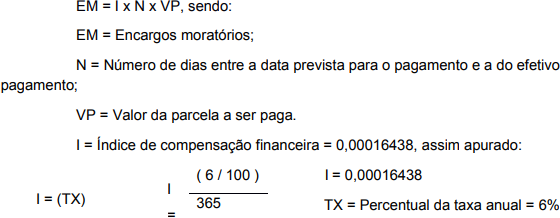 13.16.1 O CONTRATANTE não pagará nenhum acréscimo por atraso de pagamento decorrente de fornecimento de serviços, por parte da CONTRATADA, com ausência total ou parcial da documentação hábil ou pendente de cumprimento de quaisquer cláusulas constantes deste contrato.13.17 O CONTRATANTE não pagará nenhum compromisso que lhe venha a ser cobrado diretamente por terceiros, sejam ou não instituições financeiras.13.18 Os pagamentos a fornecedores e veículos por serviços prestados serão efetuados pela CONTRATADA em até 5 (cinco) dias úteis após o recebimento da ordem bancária do CONTRATANTE pela agência bancária pagadora.13.18.1 A CONTRATADA encaminhará, em 48 (quarenta e oito)  horas úteis após o prazo estipulado no item 13.10,  CONTRATANTE, por e-mail, os comprovantes de pagamentos feitos a fornecedores e veículos a cada ordem bancária de pagamento emitida pelo CONTRATANTE, podendo ser disponibilizado no arquivo virtual a critério da CONTRATANTE.13.18.2 A CONTRATADA encaminhará à CONTRATANTE relatório, até o xxx dia de cada mês subsequente ao do pagamento, com a consolidação dos pagamentos de que trata o item 13.18, efetuados no mês imediatamente anterior.13.18.3 Os dados e formato de controle dos pagamentos de que tratam o item 13.18 serão definidos pelo CONTRATANTE, e os comprovantes e relatórios deverão conter pelo menos as seguintes informações:13.18.1 data do pagamento do CONTRATANTE ao CONTRATADO;13.18.2 data do pagamento da CONTRATADA ao fornecedor;13.18.3 valor pago;13.18.4 nome do favorecido; e13.18.5 número da Nota Fiscal.13.18.4 O não cumprimento do disposto nos itens 13.10 e/ou 13.10.1 ou a não justificativa formal para o não pagamento no prazo estipulado poderá implicar a suspensão dos pagamentos à CONTRATADA, até que seja resolvida a pendência, ou ensejar a rescisão contratual.13.18.5 Os eventuais encargos financeiros, processuais e outros, decorrentes da inobservância, pela CONTRATADA, de prazos de pagamento serão de sua exclusiva responsabilidade.13.18.6 O CONTRATANTE, na condição de fonte retentora, fará o desconto e o recolhimento dos tributos e contribuições a que esteja obrigado pela legislação vigente ou superveniente, referente aos pagamentos que efetuar e obedecidos os prazos legais.CLÁUSULA DÉCIMA QUARTA – GARANTIACLÁUSULA DÉCIMA QUINTA – SANÇÕES ADMINISTRATIVASO licitante e o contratado que incorram em infrações sujeitam-se às sanções administrativas previstas no art. 156 da Lei Federal n.º 14.133, de 2021 e nos arts. 193 ao 227 do Decreto n.º 10.086, de 17 de janeiro 2022, sem prejuízo de eventuais implicações penais nos termos do que prevê o Capítulo II-B do Título XI do Código Penal.A multa não poderá ser inferior a 0,5% (cinco décimos por cento), nem superior a 30% (trinta por cento) sobre o valor total do lote no qual participou ou do contrato, observando ainda as seguintes variações:a) multa de 0,5% a 5%, nos casos das infrações previstas no art. 195, do Decreto Estadual 10.086/2022;b) multa de 5% a 30%, nos casos das infrações previstas no art. 196, do Decreto Estadual 10.086/2022;c) multa de 15% a 30%, nos casos das infrações previstas no art. 197, do Decreto Estadual 10.086/2022;O cálculo da multa será justificado e levará em conta o disposto nos arts. 210 a 212, do Decreto Estadual 10.086/2022.A multa poderá ser descontada do pagamento devido pela Administração Pública estadual, decorrente de outros contratos firmados entre as partes, caso em que a Administração reterá o pagamento até o adimplemento da multa, com o que concorda o licitante ou contratado.A retenção de pagamento de outros contratos, pela Administração Pública, no período compreendido entre a decisão final que impôs a multa e seu adimplemento, suspende a fluência de prazo para a Administração, não importando em mora, nem gera compensação financeira.Multa de mora diária de até 0,3% (três décimos por cento), calculada sobre o valor global do contrato ou da parcela em atraso, até o 30º (trigésimo) dia de atraso na entrega; a partir do 31º (trigésimo primeiro) dia, a multa de mora será convertida em compensatória,  aplicando-se, no mais, o disposto nos itens acima.O procedimento para aplicação das sanções seguirá o disposto no Capítulo XVI, do Título I, do Decreto n.º 10.086, de 2022. e na Lei n.º 20.656, de 2021.Nos casos não previstos no instrumento convocatório, inclusive sobre o procedimento de aplicação das sanções administrativas, deverão ser observadas as disposições da Lei Federal n.º 14.133, de 2021 e no Decreto n.º 10.086, de 2022.Sem prejuízo das sanções previstas nos itens anteriores, a responsabilização administrativa e civil de pessoas jurídicas pela prática de atos contra a Administração Pública, nacional ou estrangeira, na participação da presente licitação e nos contratos ou vínculos derivados, também se dará na forma prevista na Lei Federal n.º 12.846, de 2013, e regulamento no âmbito do Estado do Paraná,.Quaisquer penalidades aplicadas serão transcritas no Portal Nacional de Contratações Públicas (PNCP) e no Cadastro Unificado de Fornecedores do Estado do Paraná (CFPR).As multas previstas neste edital poderão ser descontadas do pagamento eventualmente devido pelo contratante decorrente de outros contratos firmados com a Administração Pública estadual.CLÁUSULA DÉCIMA SEXTA - CASOS DE EXTINÇÃO16. A inexecução total ou parcial do contrato enseja a sua extinção, com as consequências previstas em lei, no Decreto Estadual nº 10.086/2022 e neste contrato.16.2 Constituem motivo para extinção do contrato:16.2.1 O não cumprimento de cláusulas, condições, especificações, projetos e prazos;16.2.2. O cumprimento irregular de cláusulas, condições, especificações, projetos e prazos,16.2.3. A lentidão no seu cumprimento, levando o CONTRATANTE a presumir a não conclusão do serviço nos prazos estipulados;16.2.4. O atraso injustificado no início do serviço sem justa causa e sem prévia comunicação ao CONTRATANTE;16.2.5. A paralisação do serviço sem justa causa e sem prévia comunicação ao CONTRATANTE;16.2.6. A subcontratação total ou parcial do seu objeto, a associação do CONTRATADO com outrem, a cessão ou transferência total ou parcial do contrato, fusão, cisão ou incorporação, que afetem a boa execução desse exceto se autorizada pelo CONTRATANTE nos casos permitidos em lei;16.2.7. O não atendimento das determinações regulares da autoridade designada para acompanhar e fiscalizar a execução, assim como as de seus superiores;16.2.8. O cometimento reiterado de faltas na execução do ajuste, anotadas no Relatório de Fiscalização;16.2.9. A decretação de falência ou a instauração de insolvência civil do CONTRATADO;16.2.10. A alteração social ou a modificação da finalidade ou da estrutura da empresa, que, a juízo do CONTRATANTE, prejudique a execução do contrato;16.2.11. A dissolução da sociedade ou o falecimento do contratado;16.2.12. Não cumprimento das obrigações relativas à reserva de cargos prevista em lei, bem como em outras normas específicas, para pessoa com deficiência, para reabilitado da Previdência Social ou para aprendiz.16.2.13. A falta de integralização da garantia nos prazos estipulados;16.2.14. Razões de interesse público justificadas e determinadas pela autoridade máxima do órgão ou entidade;16.2.15. A supressão, por parte do CONTRATANTE, de serviços, acarretando modificação do valor inicial do contrato além do limite permitido legalmente;16.2.16. A suspensão de sua execução, por ordem escrita do CONTRATANTE, por prazo superior a 3 (três) meses, salvo em caso de calamidade pública, grave perturbação da ordem interna ou guerra, ou ainda por repetidas suspensões que totalizem 90 (noventa) dias úteis, independentemente do pagamento obrigatório de indenizações pelas sucessivas e contratualmente imprevistas desmobilizações e mobilizações e outras previstas, assegurado à CONTRATADA, nesses casos, o direito de optar pela suspensão do cumprimento das obrigações assumidas, até que seja normalizada a situação;16.2.17. O atraso superior a 2 (dois) meses dos pagamentos devidos pelo CONTRATANTE decorrentes de serviços ou fornecimentos ou parcelas destes já recebidos ou executados, salvo em caso de calamidade pública, grave perturbação da ordem interna ou guerra, assegurado à CONTRATADA o direito de optar pela suspensão do cumprimento de suas obrigações até que seja normalizada a situação;16.2.18. A não liberação, por parte do CONTRATANTE, de área, local ou objeto para execução de serviço ou fornecimento, nos prazos contratuais, bem como das fontes de materiais naturais especificadas no projeto;16.2.19. A ocorrência de caso fortuito ou de força maior, regularmente comprovada e impeditiva da execução do contrato.16.2.20. O descumprimento da proibição de trabalho noturno, perigoso ou insalubre a menores de 18 (dezoito) anos e de qualquer trabalho a menores de 16 (dezesseis) anos, salvo na condição de aprendiz, a partir de 14 (quatorze) anos;16.2.21. A superveniência da declaração de inidoneidade para licitar e contratar com a Administração Pública;16.2.22. O perecimento do objeto contratual, tornando impossível o prosseguimento da execução da avença.16.3 O presente instrumento poderá ser extinto:16.3.1 determinada por ato unilateral e escrito da Administração, exceto no caso de descumprimento decorrente de sua própria conduta;16.3.2 consensual, por acordo entre as partes, por conciliação, por mediação ou por comitê de resolução de disputas, desde que haja interesse da Administração; ou16.3.3 determinada por decisão arbitral, em decorrência de cláusula compromissória ou compromisso arbitral, ou por decisão judicial.16.4 No caso de rescisão consensual, a parte que pretender rescindir o Contrato comunicará sua intenção à outra, por escrito.16.5 Os casos de extinção contratual devem ser formalmente motivados nos autos do processo, assegurado o contraditório e o direito de prévia e ampla defesa ao Contratado.16.6 O Contratado, desde já, reconhece todos os direitos da Administração Pública, em caso de extinção administrativa por inexecução total ou parcial deste contratoCLÁUSULA DÉCIMA SÉTIMA – ALTERAÇÕES CONTRATUAIS, ACRÉSCIMOS E SUPRESSÕES:17.1 Este contrato poderá ser alterado em qualquer das hipóteses previstas nos artigos 124 e 125 da Lei Federal n.º 14.133. de 2021.17.1.1 Nas alterações unilaterais a que se refere o inciso I do caput do art. 124 da Lei Federal n.º 14.133, de 2021, o contratado será obrigado a aceitar, nas mesmas condições contratuais, acréscimos ou supressões de até 25% (vinte e cinco por cento) do valor inicial atualizado do contrato.17.2 É admissível a continuidade do contrato administrativo quando houver fusão, cisão ou incorporação da contratada com outra pessoa jurídica, desde que:17.2.1 sejam observados pela nova pessoa jurídica todos os requisitos de habilitação exigidos na licitação original;17.2.2 sejam mantidas as demais cláusulas e condições do contrato; e17.2.3 não haja prejuízo à execução do objeto pactuado e haja anuência expressa da Administração à continuidade do contrato.17.3 As alterações previstas nesta cláusula serão formalizadas por termo aditivo ao contrato.17.4. Concluída a instrução do requerimento de reequilíbrio econômico-financeiro, a Administração terá o prazo de 30 (trinta) dias para decidir, admitida a prorrogação motivada por igual período.CLÁUSULA DÉCIMA OITAVA -  DISPOSIÇÕES GERAISA CONTRATADA guiar-se-á pelo Código de Ética dos profissionais de propaganda e pelas normas correlatas, com o objetivo de produzir publicidade que esteja de acordo com o Código de Defesa do Consumidor e demais leis vigentes, a moral e os bons costumes.A juízo do CONTRATANTE, a campanha publicitária integrante da Proposta Técnica que a CONTRATADA apresentou na concorrência que deu origem a este contrato poderá ou não vir a ser produzida e distribuída durante sua vigência, com ou sem modificações.O CONTRATANTES providenciará a publicação do resumo deste contrato no Diário Oficial do Estado do Paraná e no sítio eletrônico oficial, sem prejuízo de disponibilização da íntegra do contrato no Portal Nacional de Contratações Públicas (PNCP) e no sistema GMS.Constituem direitos e prerrogativas do CONTRATANTE, além dos previstos em outras leis, os constantes da Lei Federal nº 14.133/2021, que a CONTRATADA aceita e a eles se submete.São assegurados ao CONTRATANTE todos os direitos e faculdades previstos na Lei nº 8.078, de 11.9.90 (Código de Defesa do Consumidor). A omissão ou tolerância das partes - em exigir o estrito cumprimento das disposições deste contrato ou em exercer prerrogativa dele decorrente -- não constituirá novação ou renúncia nem lhes afetará o direito de, a qualquer tempo, exigir cumprimento do avençado.As informações sobre a execução deste contrato, com os nomes dos fornecedores de serviços especializados e de veículos de divulgação, serão divulgadas no sítio do CONTRATANTE na internet, em local específico para esse fim, garantido o livre acesso às informações por quaisquer interessados.As informações sobre valores pagos serão divulgadas pelos totais de cada tipo de serviço de fornecedores e de cada meio de divulgação.As partes aceitam e admitem como válida a assinatura do presente instrumento por meio eletrônico, para todos os fins jurídicos, nos termos dispostos na Medida Provisória nº 2.200-2/2001, na Lei Federal nº 14.063/2020 e no Decreto Estadual nº 7.304/2021.Integram o presente contrato e vinculam os CONTRATANTES para todos os fins: o edital da licitação e seus anexos e a proposta apresentada pelo CONTRATADO durante a licitação.CLÁUSULA DÉCIMA OITAVA – FORO18.1 As questões decorrentes da execução deste contrato que não possam ser dirimidas administrativamente serão processadas e julgadas no Foro Central da Região Metropolitana de Curitiba, com exclusão de qualquer outro, por mais privilegiado que seja.E, por estarem justos e acordados, é lavrado o presente contrato, o qual, depois de lido e achado conforme, vai assinado eletronicamente pelas partes.Local, datado eletronicamente.ATENÇÃOAS AUTORIDADES QUE FRIMARÃO O CONTRATO DEVERÃO POSSUIR ASSINATURA QUALIFICADA, FAZER O CADASTRO DAS AUTORIDADES NO LINK: https://www.eprotocolo.pr.gov.br/spiweb/telaInicial.do?action=iniciarProcesso.CONCORRÊNCIA PÚBLICA Nº xxx/202x ANEXO IXFORMULÁRIO DE CADASTROLISTA DE COMPOSIÇÃO DA SUBCOMISSÃO TÉCNICAMEMBRO COM VÍNCULO FUNCIONAL OU CONTRATUAL COM O ESTADO DO PARANÁORIENTAÇÕES GERAISEsta Concorrência para contratação de serviços de publicidade prestados por intermédio de agências de propaganda é processada e julgada por Comissão Especial de Licitação, na forma do art. 10 da Lei Federal nº 12.232/2010, com exceção da análise e julgamento das Propostas Técnicas.A Subcomissão Técnica analisará as propostas e informações apresentadas nos Invólucros nº 1 (Plano de Comunicação Publicitária – Via Não Identificada) e nº 3 (Capacidade de Atendimento, Repertório e Relatos de Soluções de Problemas de Comunicação) para julgamento das Propostas Técnicas das licitantes.A Subcomissão Técnica tem total autonomia na pontuação das propostas técnicas, observadas as disposições estabelecidas no Edital, não estando submetida a nenhuma autoridade, interferência ou influência do órgão contratante, nem da Comissão Especial de Licitação, nas questões relacionadas ao julgamento técnico.Todos os membros da Subcomissão Técnica participam de forma igualitária, com o mesmo poder de decisão e expressão, independente do cargo/função exercida no órgão contratante.Todas as informações relativas às Propostas Técnicas e ao seu julgamento são de caráter estritamente sigiloso e não devem ser divulgadas pelos integrantes da Subcomissão Técnica, externamente ou internamente no órgão contratante, antes da publicação na imprensa oficial do resultado do julgamento técnico, pela Comissão Especial de Licitação.Eu,	, após a leitura das orientações gerais, solicito meu cadastro para participar da lista a partir da qual serão escolhidos, mediante sorteio, os integrantes da Subcomissão Técnica responsável pela análise e julgamento das propostas técnicas apresentadas no curso da Concorrência Pública n° xxx/202x promovida pela órgão, em cumprimento ao que dispõe o art. 10 da Lei nº 12.232/2010.Declaro que cumpro os requisitos necessários para, caso seja sorteado(a), integrar a Subcomissão Técnica desta licitação, nos termos do art. 10, § 1º, da Lei nº 12.232/2010, pois ( ) possuo formação acadêmica ou ( ) atuo na área de ( ) comunicação, ( ) publicidade ou ( ) marketing e para comprovar declaro estar anexando ao presente formulário os seguintes documentos:(especificar os documentos que estão sendo apresentados, por exemplo, documento oficial com foto – RG, carteira de habilitação, carteira profissional, etc. – diploma de conclusão de curso, currículo, etc.)Declaro, ainda, que:não mantenho nenhum vínculo com qualquer agência que participará do certame, nem exerço atividade que implique a prestação de serviços ou a manutenção de relação de negócio com pessoa física ou jurídica que tenha interesse na Concorrência em comento;não possuo cônjuge, companheiro ou parentes, consanguíneos ou afins, em linha reta ou colateral, até o terceiro grau, e que possam ser por mim beneficiados ou influir em meus atos nesta Subcomissão Técnica;sendo escolhido(a), mediante sorteio, para compor a subcomissão técnica, assumo desde já o compromisso de:eximir-me de participar, de qualquer maneira, direta ou indiretamente, inclusive de assistir à transmissão ao vivo da primeira sessão pública da licitação, em que serão entregues os invólucros pelas empresas participantes, bem como me eximo de investigar a identidade dessas proponentes e dos planos de comunicação publicitária por elas apresentados;permanecer em sala reservada com os demais membros da subcomissão técnica durante a realização da primeira sessão pública, conforme as instruções da órgão, de modo a resguardar o sigilo necessário quanto à autoria dos planos de comunicação publicitária;sempre atender ao chamado da órgão para reunir-me com os demais integrantes da subcomissão técnica para realizar os trabalhos inerentes ao julgamento técnico do certame;abster-me de exercer, direta ou indiretamente, atividade que em razão da sua natureza seja incompatível com as atribuições da subcomissão e com a imparcialidade da análise e julgamento das Propostas Técnicas da Concorrência em comento; guardar sigilo sobre as informações relativas ao processo licitatório, até sua divulgação ao público e de não me utilizar de informações às quais tenha acesso em razão do exercício das minhas atividades, de modo a obter, para mim ou para outrem, vantagem de qualquer natureza;estou ciente de que serei responsabilizado, administrativa e criminalmente na forma da lei, por eventuais ações ou omissões que prejudiquem o curso do processo licitatório, nos termos do Capítulo II-B do Decreto-Lei nº 2.848/1940 (Código Penal), no que couber.Por ser expressão da verdade, firmo a presente declaração.Local, data(Assinatura)(Nome completo)CONCORRÊNCIA PÚBLICA Nº xxx/202xANEXO XFORMULÁRIO DE CADASTROLISTA DE COMPOSIÇÃO DA SUBCOMISSÃO TÉCNICAMEMBRO SEM VÍNCULO FUNCIONAL OU CONTRATUAL COM O ESTADO DO PARANÁORIENTAÇÕES GERAISEsta Concorrência para contratação de serviços de publicidade prestados por intermédio de agências de propaganda é processada e julgada por Comissão Especial de Licitação, na forma do art. 10 da Lei Federal nº 12.232/2010, com exceção da análise e julgamento das Propostas Técnicas.A Subcomissão Técnica analisará as propostas e informações apresentadas nos Invólucros nº 1 (Plano de Comunicação Publicitária – Via Não Identificada) e nº 3 (Capacidade de Atendimento, Repertório e Relatos de Soluções de Problemas de Comunicação) para julgamento das Propostas Técnicas das licitantes.A Subcomissão Técnica tem total autonomia na pontuação das propostas técnicas, observadas as disposições estabelecidas no Edital, não estando submetida a nenhuma autoridade, interferência ou influência do órgão contratante, nem da Comissão Especial de Licitação, nas questões relacionadas ao julgamento técnico.Todos os membros da Subcomissão Técnica participam de forma igualitária, com o mesmo poder de decisão e expressão, independente do cargo/função exercida no órgão contratante.Todas as informações relativas às Propostas Técnicas e ao seu julgamento são de caráter estritamente sigiloso e não devem ser divulgadas pelos integrantes da Subcomissão Técnica, externamente ou internamente no órgão contratante, antes da publicação na imprensa oficial do resultado do julgamento técnico, pela Comissão Especial de Licitação.Eu,	, após a leitura das orientações gerais, solicito meu cadastro para participar da lista a partir da qual serão escolhidos, mediante sorteio, os integrantes da Subcomissão Técnica responsável pela análise e julgamento das propostas técnicas apresentadas no curso da Concorrência Pública n° xxx/202x promovida pela órgão, em cumprimento ao que dispõe o art. 10 da Lei nº 12.232/2010.Declaro que cumpro os requisitos necessários para, caso seja sorteado(a), integrar a Subcomissão Técnica desta licitação, nos termos do art. 10, § 1º, da Lei nº 12.232/2010, pois ( ) possuo formação acadêmica ou ( ) atuo na área de ( ) comunicação, ( ) publicidade ou ( ) marketing e para comprovar declaro estar anexando ao presente formulário os seguintes documentos:(especificar os documentos que estão sendo apresentados, por exemplo, documento oficial com foto – RG, carteira de habilitação, carteira profissional, etc. – diploma de conclusão de curso, currículo, etc.)Declaro, ainda, que:não mantenho nenhum vínculo funcional ou contratual, direto ou indireto, com os órgãos e órgãos do Poder Executivo do Estado do Paraná;não mantenho nenhum vínculo com qualquer agência que participará do certame, nem exerço atividade que implique a prestação de serviços ou a manutenção de relação de negócio com pessoa física ou jurídica que tenha interesse na Concorrência em comento;não possuo cônjuge, companheiro ou parentes, consanguíneos ou afins, em linha reta ou colateral, até o terceiro grau, e que possam ser por mim beneficiados ou influir em meus atos nesta Subcomissão Técnica;sendo escolhido(a), mediante sorteio, para compor a subcomissão técnica, assumo desde já o compromisso de:eximir-me de participar, de qualquer maneira, direta ou indiretamente, inclusive de assistir à transmissão ao vivo da primeira sessão pública da licitação, em que serão entregues os invólucros pelas empresas participantes, bem como me eximo de investigar a identidade dessas proponentes e dos planos de comunicação publicitária por elas apresentados;permanecer em sala reservada com os demais membros da subcomissão técnica durante a realização da primeira sessão pública, conforme as instruções da órgão, de modo a resguardar o sigilo necessário quanto à autoria dos planos de comunicação publicitária;sempre atender ao chamado da órgão para reunir-me com os demais integrantes da subcomissão técnica para realizar os trabalhos inerentes ao julgamento técnico do certame;abster-me de exercer, direta ou indiretamente, atividade que em razão da sua natureza seja incompatível com as atribuições da subcomissão e com a imparcialidade da análise e julgamento das Propostas Técnicas da Concorrência em comento;guardar sigilo sobre as informações relativas ao processo licitatório, até sua divulgação ao público e de não me utilizar de informações às quais tenha acesso em razão do exercício das minhas atividades, de modo a obter, para mim ou para outrem, vantagem de qualquer natureza;estou ciente de que serei responsabilizado, administrativa e criminalmente na forma da lei, por eventuais ações ou omissões que prejudiquem o curso do processo licitatório, nos termos do Capítulo II-B do Decreto-Lei nº 2.848/1940 (Código Penal), no que couber.Por ser expressão da verdade, firmo a presente declaração. Local, data(Assinatura)(Nome completo)CONCORRÊNCIA PÚBLICA Nº xxx/202xANEXO XIDECLARAÇÃO DE LGPDXXXXXXXX, inscrito no CNPJ n.º XXXXXXXX, por intermédio de seu representante legal, o(a) Sr.(a) XXXXXXXX, portador(a) da Carteira de Identidade n.º XXXXXXXX e do CPF n.º XXXXXXXX, DECLARA, para os devidos fins, que tem pleno conhecimento das regras contidas no edital de licitação e que possui as condições de habilitação previstas no edital, bem como tem ciência de que:1. Como condição para participar desta licitação e ser contratado(a), o(a) interessado(a) deve fornecer para a Administração Pública diversos dados pessoais, entre eles:1.1. aqueles inerentes a documentos de identificação;1.2. referentes a participações societárias;1.3. informações inseridas em contratos sociais;1.4. endereços físicos e eletrônicos;1.5. estado civil;1.6. eventuais informações sobre cônjuges;1.7. relações de parentesco;1.8. número de telefone;1.9. sanções administrativas que esteja cumprindo perante a Administração Pública;1.10. informações sobre eventuais condenações no plano criminal ou por improbidade administrativa; dentre outros necessários à contratação.2. Essas informações constarão do processo administrativo e serão objeto de tratamento por parte da Administração Pública.3. O tratamento dos dados pessoais relacionados aos processos de contratação se presume válido, legítimo e, portanto, juridicamente adequado.Local e data________________________________Representante LegalCONCORRÊNCIA PÚBLICA Nº xxx/202xANEXO XIIREGRAMENTO PARA ELABORAÇÃO DO PROGRAMA DE INTEGRIDADECONCORRÊNCIA PÚBLICANº xxx/202xTIPO: Técnica e PreçoPROCEDIMENTO: modo de disputa fechado.RECEBIMENTO DAS PROPOSTAS:Data: dataHorário: horárioLocal: localSerá sempre considerado o horário de Brasília (DF) para todas as indicações de tempo constantes neste Edital.1. DISPOSIÇÕES INICIAIS2. RETIRADA DO EDITAL3. ESCLARECIMENTOS, IMPUGNAÇÕES E RECURSOS4. OBJETO5. CONDIÇÕES DE PARTICIPAÇÃO6. ALTERAÇÃO SUBJETIVA7. RECEBIMENTO E ABERTURA DAS PROPOSTAS E DOCUMENTOS8. CREDENCIAMENTO DE REPRESENTANTES9. PROCEDIMENTO DE ENTREGA E RECEBIMENTO DAS PROPOSTAS10. ENTREGA DA PROPOSTA TÉCNICA11. JULGAMENTO DAS PROPOSTAS TÉCNICAS12. APRESENTAÇÃO E ELABORAÇÃO DA PROPOSTA DE PREÇOS13. VALORAÇÃO DAS PROPOSTAS DE PREÇOS14. JULGAMENTO FINAL DAS PROPOSTAS15. DA IMPLANTAÇÃO DO PROGRAMA DE INTEGRIDADE16. ENTREGA E FORMA DE APRESENTAÇÃO DOS DOCUMENTOS DE HABILITAÇÃO17. ANÁLISE DOS DOCUMENTOS DE HABILITAÇÃO18. COMISSÃO ESPECIAL DE LICITAÇÃO E SUBCOMISSÃO TÉCNICA19. PROCEDIMENTOS LICITATÓRIOS20. HOMOLOGAÇÃO E ADJUDICAÇÃO21. DIVULGAÇÃO DOS ATOS LICITATÓRIOS22. RECURSOS ADMINISTRATIVOS23. RECURSOS ORÇAMENTÁRIOS24. CONDIÇÕES PRÉ-CONTRATUAIS E CONTRATUAIS25. GARANTIA26. DA EXECUÇÃO DOS SERVIÇOS27. REMUNERAÇÃO E PAGAMENTO28. FISCALIZAÇÃO27. EXECUÇÃO DOS SERVIÇOS28. REMUNERAÇÃO E PAGAMENTO29. FISCALIZAÇÃO30. SANÇÕES ADMINISTRATIVAS31. VEDAÇÃO AO NEPOTISMO – DECRETO ESTADUAL Nº 2.485/201932. DISPOSIÇÕES FINAISANEXO I-A – TERMO DE REFERÊNCIAANEXO I-B – BRIEFINGANEXO II - MODELO DE PROCURAÇÃO / CREDENCIAMENTOANEXO III - MODELO DE DECLARAÇÃO - ART. 63, I, DA LEI FEDERAL N° 14.133/2021ANEXO IV – A – PROPOSTA DE PREÇOS SUJEITOS À VALORAÇÃOANEXO IV – B – DECLARAÇÃO DE ELABORAÇÃO INDEPENDENTE DE PROPOSTAANEXO IV – C – DECLARAÇÃO DE COMPROMISSOANEXO V - DOTAÇÕES ORÇAMENTÁRIASANEXO VI - MODELO DE DECLARAÇÃO QUE NÃO EMPREGA MENOR DE IDADE, SALVO NA CONDIÇÃO DE APRENDIZ – ART 7°, XXXIII, DA CF;ANEXO VII - MODELO DE DECLARAÇÃO DE INEXISTÊNCIA DE FATO SUPERVENIENTEANEXO VIII - MINUTA DE CONTRATOANEXO IV - FORMULÁRIO DE CADASTRO – LISTA DE COMPOSIÇÃO DA SUBCOMISSÃO  TÉCNICA – MEMBRO COM VÍNCULO FUNCIONAL OU CONTRATUAL COM O ESTADO DO PARANÁANEXO X - FORMULÁRIO DE CADASTRO – LISTA DE COMPOSIÇÃO DA SUBCOMISSÃO  TÉCNICA – MEMBRO SEM VÍNCULO FUNCIONAL OU CONTRATUAL COM O ESTADO DO PARANÁANEXO XI - DECLARAÇÃO DE LGPDANEXO XII – Regramento para elaboração do programa de integridadeNota explicativa 01(Obs. As notas explicativas são meramente orientativas. Portanto, devem ser excluídas do edital a ser publicado)(Nos casos de contratações e fornecimentos de grande vulto, o edital deverá conter regramento para elaboração de programa de integridade. Caso não seja de grande vulto, o anexo XII deverá ser excluído e ajustada a numeração sequencial).Nota explicativa 02(Obs. As notas explicativas são meramente orientativas. Portanto, devem ser excluídas do edital a ser publicado)O juízo acerca da admissão ou não das empresas consorciadas na licitação dependerá de cada caso concreto e deverá estar devidamente justificado no procedimento licitatório, com base em elementos técnicos e econômicos, a partir das variáveis da complexidade do objeto e das circunstâncias do mercado, tais como o risco à restrição da competitividade, as dificuldades de gestão da execução do contrato e a capacidade técnica e econômica dos participantes.A Administração deverá optar por uma das seguintes redações:“5.2 Será permitida a participação de empresas em regime de consórcio, atendidas as condições do art. 15 da Lei Federal n.º 14.133, de 2021, e do Decreto n.º 10.086, de 2022 e aquelas estabelecidas neste edital, conforme justificativa técnica e econômica constante do procedimento administrativo.5.2.1 As empresas consorciadas deverão ter objeto social pertinente e compatível com o objeto licitado.5.2.2 O arrematante entregará, junto com os documentos de habilitação:a) o compromisso público ou particular registrado em cartório de constituição de consórcio, subscrito pelos consorciados, que discriminará os poderes e encargos de cada consorciado e indicará a etapa do objeto a que cada um ficará responsável, com o respectivo percentual de participação;b) documento com indicação da empresa responsável pelo consórcio, a qual deverá atender às condições de liderança, fixadas neste edital. No consórcio de empresas brasileiras e estrangeiras, a liderança caberá, obrigatoriamente, à empresa brasileira.5.2.3 Os Documentos de Habilitação deverão ser apresentados por parte de cada consorciado, admitindo-se, para efeito de qualificação técnica, o somatório dos quantitativos de cada consorciado, na proporção de sua respectiva participação, e, para efeito de qualificação econômico-financeira, o somatório dos valores de cada consorciado, também na proporção de sua respectiva participação.5.2.4 A empresa consorciada está impedida de participar desta licitação por intermédio de mais de um consórcio ou isoladamente, inclusive na condição de subcontratada de outro licitante.5.2.5 Os integrantes do consórcio respondem de forma solidária pelos atos praticados em consórcio, tanto na fase de licitação, quanto na de execução do contrato.5.2.6 A empresa líder será a representante do consórcio perante a Contratante e deverá subscrever a proposta de preços, em nome do consórcio.5.2.7 Qualquer uma das consorciadas poderá apresentar, em nome do consórcio, a garantia da execução, quando exigida.5.2.8 O prazo de duração do consórcio deve, no mínimo, coincidir com o prazo de conclusão do objeto licitado, até sua aceitação definitiva.5.2.9 Estará impedida de participar do consórcio a empresa na qual figure, entre seus diretores, responsáveis técnicos ou sócios, pessoa que seja funcionário, diretor, responsável técnico ou sócio de outra empresa consorciada.5.2.10 Tratando-se de consórcio, o licitante vencedor fica obrigado a promover, antes da celebração do contrato, a constituição e o registro do consórcio no órgão oficial competente, nos termos do compromissoOU“5.2 Não será permitida a participação de empresas em regime de consórcio, conforme justificativa técnica e econômica constante do procedimento administrativo.”Nota explicativa 03(Obs. As notas explicativas são meramente orientativas. Portanto, devem ser excluídas do edital a ser publicado)O prazo de validade das propostas será estabelecido de forma justificada neste edital de acordo com as peculiaridades da licitação e do mercado próprio do objetoNota explicativa 04(Obs. As notas explicativas são meramente orientativas. Portanto, devem ser excluídas do edital a ser publicado)A opção da Comissão Julgadora da Licitação de solicitar ao proponente que declare sua intenção de prorrogar o prazo de validade das propostas deve estar devidamente justificada no protocolo e deve atender ao princípio da eficiência, justificando-se quando se tratar de medida mais vantajosa para a Administração Pública.QUESITO 1 – PLANO DE COMUNICAÇÃO PUBLICITÁRIAMáximo de 70 pontosQUESITO 1 – PLANO DE COMUNICAÇÃO PUBLICITÁRIAMáximo de 70 pontosQUESITO 1 – PLANO DE COMUNICAÇÃO PUBLICITÁRIAMáximo de 70 pontosSUBQUESITOSPONTUAÇÃOCRITÉRIOS1 – Raciocínio  BásicoNotas de 0 a 10, sendo:0 – Não atende1 a 3 – Atende pouco;4 a 6 – Atende medianamente;7 a 8 – Atende bem;9 a 10 – Atende com excelência.a. Acuidade, abrangência, pertinência, profundidade e relevância das análises realizadas;b. Compreensão das informações contidas no Anexo I;c. Clareza e objetividade.2 – Estratégia de Comunicação PublicitáriaNotas de 0 a 20, sendo:0 – Não atende1 a 3 – Atende muito pouco;4 a 6 – Atende pouco;7 a 9 – Atende medianamente;10 a 13 – Atende relativamente bem;14 a 17 – Atende bem;18 a 20 – Atende com excelência.a. Entendimento sobre o objetivo de comunicação exposto no Anexo I;b. Amplitude e adequação dos desdobramentos positivos do conceito proposto na solução apresentada;c. Exequibilidade e conhecimento técnico comunicacional demonstrados na estratégia de comunicação apresentada no desafio;d. Capacidade de articulação, abrangência, pertinência, profundidade e relevância dos argumentos demonstrados sobre o cliente, seu público alvo e a solução escolhida.3. Ideia CriativaNotas de 0 a 25, sendo:0 – Não atende1 a 6 – Atende muito pouco;7 a 10 – Atende pouco;11 a 14 – Atende medianamente;15 a 18 – Atende relativamente bem;19 a 21 – Atende bem;22 a 25 – Atende com excelência.a. Adequação da ideia criativa ofertada ao cliente;b. Entendimento sobre o público alvo, linguagem, objetivos, projetos, ações e programas da órgãoc. Originalidade, criatividade, simplicidade, adequação, pertinência e entendimento entre a proposta elaborada e o cliente;d. Pertinência entre as atividades do órgão e sua inserção nos contextos social, administrativo e econômico;e. Exequibilidade e economicidade das peças e do material;f. Clareza e objetividade das soluções apresentadas.4. Estratégia de Mídia e  Não MídiaNotas de 0 a 15, sendo:0 – Não atende1 a 3 – Atende muito pouco;4 a 6 – Atende pouco;7 a 9 – Atende medianamente;10 a 13 – Atende bem;14 a 15 – Atende com excelência.Conhecimento Técnico demonstrado, notadamente dos hábitos de consumo e clareza quanto a este tópico;Entendimento quanto ao público-alvo, consistência da solução apontada, pertinência e aproveitamento das oportunidades, de forma eficaz e eficiente;Demonstração efetiva de economicidade da solução do desafio, na aplicação da verba, conjugada com adequação e otimização de seu aproveitamento.QUESITO 2 – CAPACIDADE DE ATENDIMENTOMáximo de 15 pontosQUESITO 2 – CAPACIDADE DE ATENDIMENTOMáximo de 15 pontosQUESITO 2 – CAPACIDADE DE ATENDIMENTOMáximo de 15 pontosSUBQUESITOPONTUAÇÃOCRITÉRIO1 – Principais  ClientesNota de 0 a 2, sendo:0 – não atende;1 – atende.2 – atende com excelência.0 - não comprovar ter possuído cliente da área pública;1 ponto – comprovar possuir ou ter possuído apenas um Cliente da área pública;2 pontos – comprovar possuir ou ter possuído dois Clientes da área pública.2 – Qualificação técnica da equipe de profissionais.Nota de 0 a 5 pontosCálculo aritmético com base  nas regras dos itens 11.8 e 11.93 – Estrutura  Física - instalações, infraestrutura e  recursos materiaisNota de 0 a 2, sendo:0 – não atende;1 – atende;2 – atende com excelência.0 – não comprovar;1 ponto – comprovar possuir imóvel próprio ou locado para instalação da empresa;2 pontos – comprovar possuir a exigência acima e parque de informática suficiente para sua equipe técnica.4 – Sistemática de AtendimentoNota de 0 a 3, sendo:0 – não atende;1 a 2 – atende;3 – atende com excelência.Critérios descritos no item 11.2.2 abaixo.5 - Discriminação das informações de marketing, das pesquisas de audiência, auditoria de circulação, controle de  mídia e outras ferramentasNota de 0 a 3, sendo:0 – não atende;1 a 2 – atende;3- atende com excelência.0 - não comprovar;1 a 2 - comprovar utilizar pelo menos 2 das ferramentas (sendo 1 de auditoria de circulação e 1 de controle de mídia);3 - comprovar utilizar mais de 2 ferramentasQUESITO 3 – EXPERIÊNCIA DA EMPRESAmáximo de 15 pontosQUESITO 3 – EXPERIÊNCIA DA EMPRESAmáximo de 15 pontosQUESITO 3 – EXPERIÊNCIA DA EMPRESAmáximo de 15 pontosSUBQUESITOPONTUAÇÃOCRITÉRIO1 – RepertórioNota de 0 a 5, sendo:a. Consistência das relações de causa e efeito entre o desafio ou problema a ser resolvido  e a solução proposta;b. Evidência de planejamento da  solução, bem como qualidade na execução das soluções;c. Relevância dos resultados obtidos, com criatividade e clareza.Obs: Cada critério receberá nota de0 a 5.1 – Repertório0 - não atende1 a 2 – atende pouco;3 – 4 - atende5 - atende com   excelência.a. Consistência das relações de causa e efeito entre o desafio ou problema a ser resolvido  e a solução proposta;b. Evidência de planejamento da  solução, bem como qualidade na execução das soluções;c. Relevância dos resultados obtidos, com criatividade e clareza.Obs: Cada critério receberá nota de0 a 5.1 – Repertórioa. Consistência das relações de causa e efeito entre o desafio ou problema a ser resolvido  e a solução proposta;b. Evidência de planejamento da  solução, bem como qualidade na execução das soluções;c. Relevância dos resultados obtidos, com criatividade e clareza.Obs: Cada critério receberá nota de0 a 5.2 - Relato de Solução deProblemas de ComunicaçãoNota de 0 a 10, sendo:0 – não atende1 a 3 – atende pouco;4 a 6 – atendemedianamente;7 a 8 – atende bem;9 a 10 – atende comexcelência.a) Capacidade de síntese;b) Clareza e objetividade;c) Concatenação lógica entre desafio e solução criativa;d) Eficácia de soluções e resultados apontados.Formação AcadêmicaSemFormação na áreaSuperior IncompletoSuperior CompletoPós- graduaçãoPontos0123ExperiênciaProfissional< 4 anos4 a 8 anos8 a 12 anos> 12 anosPontos123Nota explicativa 05(Obs. As notas explicativas são meramente orientativas. Portanto, devem ser excluídas do edital a ser publicado)Considerado o perfil da licitante, com base no volume do investimento em mídia previsto para a execução contratual, o edital poderá estabelecer que a contratada não fará jus ao ressarcimento dos custos internos dos serviços por ela executados, com base na alínea ‘b’ do item 3.11.2 das Normas-Padrão da Atividade Publicitária – CENP, observado o disposto nos itens 3.11 e 3.12 da mesma norma, sendo sua adoção uma exceção, necessariamente precedida de demonstração de que sua supressão inviabiliza a execução dos serviços, considerando os princípios da eficiência e da economicidade na Administração Pública.Quesitos - Descontos / HonoráriosPontos (P)Percentual de desconto sobre os custos dos serviços previstos na alínea "a" do item 13.3P1 = 1,0 x descontoPercentual de honorários incidente sobre os preços previstos na alínea "b" do item 13.3P2 = 2,0 x (5,0 – Honorário proposto)Percentual de honorários incidente sobre os preços previstos na alínea "c" do item 13.3P3 = 2,0 x (10,0 – Honorário proposto)Percentual de honorários incidente sobre os preços previstos na alínea "d" do item 13.3P4 = 5,0 x (8 – Honorário proposto)Para efeitos de cálculo dos pontos de cada licitante, os termos "desconto" e "honorários" serão substituídos nas fórmulas da coluna pontos pela respectiva porcentagem constante de sua planilha de Preços Sujeitos a Valoração, sem o símbolo "%".Para efeitos de cálculo dos pontos de cada licitante, os termos "desconto" e "honorários" serão substituídos nas fórmulas da coluna pontos pela respectiva porcentagem constante de sua planilha de Preços Sujeitos a Valoração, sem o símbolo "%".Nota explicativa 06(Obs. As notas explicativas são meramente orientativas. Portanto, devem ser excluídas do edital a ser publicado)O peso da nota técnica e da proposta de preços deverá ser justificado no protocolo, conforme exige o art. 18, IX da Lei Federal nº. 14.133/2021.Ademais, conforme art. 36, §2º da mesma lei: “No julgamento por técnica e preço, deverão ser avaliadas e ponderadas as propostas técnicas e, em seguida, as propostas de preço apresentadas pelos licitantes, na proporção máxima de 70% (setenta por cento) de valoração para a proposta técnica.”, o que deverá ser observado.ILC =Ativo CirculanteILC =Passivo CirculanteILG =Ativo Circulante + Realizável a Longo PrazoILG =Passivo Circulante + Exigível à Longo PrazoGE =Passivo Circulante + Exigível a Longo PrazoGE =Ativo TotalVP =Patrimônio LíquidoVP =Capital SocialCAPACIDADECAPACIDADECAPACIDADECAPACIDADECAPACIDADECAPACIDADECAPACIDADECAPACIDADECAPACIDADECAPACIDADECAPACIDADECAPACIDADECAPACIDADEÍNDICES(1)ÍNDICES(1)ÍNDICES(1)ÍNDICES(1)ÍNDICES(1)PESO(2)PESO(2)PESO(2)PESO(2)PESO(2)PESO(2)PESO(2)INTERVALO DE PONTOS (1) X (2)INTERVALO DE PONTOS (1) X (2)INTERVALO DE PONTOS (1) X (2)INTERVALO DE PONTOS (1) X (2)INTERVALO DE PONTOS (1) X (2)INTERVALO DE PONTOS (1) X (2)INTERVALO DE PONTOS (1) X (2)INTERVALO DE PONTOS (1) X (2)ÍNDICE DE LIQUIDEZ CORRENTE – ILCÍNDICE DE LIQUIDEZ CORRENTE – ILCÍNDICE DE LIQUIDEZ CORRENTE – ILCÍNDICE DE LIQUIDEZ CORRENTE – ILCÍNDICE DE LIQUIDEZ CORRENTE – ILCÍNDICE DE LIQUIDEZ CORRENTE – ILCÍNDICE DE LIQUIDEZ CORRENTE – ILCÍNDICE DE LIQUIDEZ CORRENTE – ILCÍNDICE DE LIQUIDEZ CORRENTE – ILCÍNDICE DE LIQUIDEZ CORRENTE – ILCÍNDICE DE LIQUIDEZ CORRENTE – ILCÍNDICE DE LIQUIDEZ CORRENTE – ILCÍNDICE DE LIQUIDEZ CORRENTE – ILC30303030303030ÍNDICE DE LIQUIDEZ GERAL – ILGÍNDICE DE LIQUIDEZ GERAL – ILGÍNDICE DE LIQUIDEZ GERAL – ILGÍNDICE DE LIQUIDEZ GERAL – ILGÍNDICE DE LIQUIDEZ GERAL – ILGÍNDICE DE LIQUIDEZ GERAL – ILGÍNDICE DE LIQUIDEZ GERAL – ILGÍNDICE DE LIQUIDEZ GERAL – ILGÍNDICE DE LIQUIDEZ GERAL – ILGÍNDICE DE LIQUIDEZ GERAL – ILGÍNDICE DE LIQUIDEZ GERAL – ILGÍNDICE DE LIQUIDEZ GERAL – ILGÍNDICE DE LIQUIDEZ GERAL – ILG50505050505050VALOR PATRIMONIAL – VPVALOR PATRIMONIAL – VPVALOR PATRIMONIAL – VPVALOR PATRIMONIAL – VPVALOR PATRIMONIAL – VPVALOR PATRIMONIAL – VPVALOR PATRIMONIAL – VPVALOR PATRIMONIAL – VPVALOR PATRIMONIAL – VPVALOR PATRIMONIAL – VPVALOR PATRIMONIAL – VPVALOR PATRIMONIAL – VPVALOR PATRIMONIAL – VP20202020202020TABELA PARA SE OBTER K5TABELA PARA SE OBTER K5TABELA PARA SE OBTER K5TABELA PARA SE OBTER K5TABELA PARA SE OBTER K5TABELA PARA SE OBTER K5TABELA PARA SE OBTER K5TABELA PARA SE OBTER K5TABELA PARA SE OBTER K6TABELA PARA SE OBTER K6TABELA PARA SE OBTER K6TABELA PARA SE OBTER K6TABELA PARA SE OBTER K6TABELA PARA SE OBTER K6TABELA PARA SE OBTER K6TABELA PARA SE OBTER K6TABELA PARA SE OBTER K6TABELA PARA SE OBTER K6TABELA PARA SE OBTER K6TABELA PARA SE OBTER K7TABELA PARA SE OBTER K7TABELA PARA SE OBTER K7TABELA PARA SE OBTER K7TABELA PARA SE OBTER K7TABELA PARA SE OBTER K7TABELA PARA SE OBTER K7TABELA PARA SE OBTER K7TABELA PARA SE OBTER K7TABELA PARA SE OBTER K7TABELA PARA SE OBTER K7TABELA PARA SE OBTER K7INTERVALO DE PONTOS DE ILCINTERVALO DE PONTOS DE ILCINTERVALO DE PONTOS DE ILCINTERVALO DE PONTOS DE ILCINTERVALO DE PONTOS DE ILCINTERVALO DE PONTOS DE ILCK5K5INTERVALO DE PONTOS DE ILGINTERVALO DE PONTOS DE ILGINTERVALO DE PONTOS DE ILGINTERVALO DE PONTOS DE ILGINTERVALO DE PONTOS DE ILGINTERVALO DE PONTOS DE ILGINTERVALO DE PONTOS DE ILGINTERVALO DE PONTOS DE ILGINTERVALO DE PONTOS DE ILGK6K6INTERVALO DE PONTOS DE VPINTERVALO DE PONTOS DE VPINTERVALO DE PONTOS DE VPINTERVALO DE PONTOS DE VPINTERVALO DE PONTOS DE VPINTERVALO DE PONTOS DE VPINTERVALO DE PONTOS DE VPINTERVALO DE PONTOS DE VPINTERVALO DE PONTOS DE VPK7K7K715ILC<301,21,21,225ILG<502,02,02,010VP<200,80,80,830ILC<361,51,51,550ILG<602,52,52,520VP<241,01,01,036ILC<391,81,81,860ILG<653,03,03,024VP<261,21,21,239ILC<512,12,12,165ILG<853,53,53,526VP<341,41,41,4ILC512,42,42,4ILG854,04,04,0VP341,61,61,6VALOR ASSUMIDO PARA K5 =VALOR ASSUMIDO PARA K5 =VALOR ASSUMIDO PARA K5 =VALOR ASSUMIDO PARA K5 =VALOR ASSUMIDO PARA K5 =VALOR ASSUMIDO PARA K5 =VALOR ASSUMIDO PARA K6 =VALOR ASSUMIDO PARA K6 =VALOR ASSUMIDO PARA K6 =VALOR ASSUMIDO PARA K6 =VALOR ASSUMIDO PARA K6 =VALOR ASSUMIDO PARA K6 =VALOR ASSUMIDO PARA K6 =VALOR ASSUMIDO PARA K6 =VALOR ASSUMIDO PARA K6 =VALOR ASSUMIDO PARA K7 =VALOR ASSUMIDO PARA K7 =VALOR ASSUMIDO PARA K7 =VALOR ASSUMIDO PARA K7 =VALOR ASSUMIDO PARA K7 =VALOR ASSUMIDO PARA K7 =VALOR ASSUMIDO PARA K7 =VALOR ASSUMIDO PARA K7 =VALOR ASSUMIDO PARA K7 =Kf =Coeficiente FinanceiroKf =K5 + K6 + K7D =Disponibilidade Financeira OperacionalD =1,25 x Kf x PL – SCPL =Patrimônio LíquidoSC =Saldo Contratual, conforme Anexo XISC = Valor do compromisso –  Valor já faturado, isto é, a diferença entre a somatória dos compromissos e a somatória dos valores já faturados referentes aos compromissos.Nota explicativa 07(Obs. As notas explicativas são meramente orientativas. Portanto, devem ser excluídas do edital a ser publicado)Os índices ILG, ILC e GE deste Edital são meramente exemplificativos, e deverão ser estabelecidos conforme a contratação, com a devida justificativa pelo setor competente do órgão licitante.Nota explicativa 08(Obs. As notas explicativas são meramente orientativas. Portanto, devem ser excluídas do edital a ser publicado)Compete à Administração Pública definir os índices escolhidos, justificando de forma expressa no protocolado, por meio de estudos técnicos, vedada a exigência de índices e valores não usualmente adotados para a correta avaliação da situação financeira do licitante, suficiente ao cumprimento das obrigações decorrentes da licitação. “A exigência de índices contábeis de capacidade financeira, a exemplo dos de liquidez, deve estar justificada no processo da licitação, conter parâmetros atualizados de mercado e atender às características do objeto licitado, sendo vedado o uso de índice cuja fórmula inclua rentabilidade ou lucratividade.” (TCU, Súmula 289)Nota explicativa 09(Obs. As notas explicativas são meramente orientativas. Portanto, devem ser excluídas do edital a ser publicado)a) Na execução de serviços, para fins de qualificação econômico-financeira, poderá a Administração, de forma justificada, exigir dos licitantes, ainda, capital social mínimo ou patrimônio líquido mínimo, de forma não cumulativa. Nessa hipótese, deverá incluir o item abaixo:xxxx. As empresas deverão comprovar capital social ou patrimônio líquido mínimo de XX% do valor estimado da contratação ou item pertinente.A Administração deverá juntar aos autos justificativas para o percentual fixado de capital ou de patrimônio líquido mínimo, limitado a 10% (dez por cento) do valor estimado da contratação (§ 4.º do art. 69 da Lei Federal n.º 14.133, de 2021), assegurando-se de que não restrinja o caráter competitivo do certame.b) A Administração, considerando as peculiaridades do objeto, poderá exigir a relação dos compromissos assumidos pelos licitantes. Nesse caso, deverá incluir o item a seguir:xxx As empresas deverão apresentar a relação dos compromissos assumidos que importem diminuição da capacidade operativa ou absorção da disponibilidade financeira, calculada em função do patrimônio líquido atualizado e sua capacidade de rotação, excluídas parcelas já executadas de contratos firmados.Nota explicativa 10(Obs. As notas explicativas são meramente orientativas. Portanto, devem ser excluídas do edital a ser publicado)A Administração, considerando as peculiaridades do objeto, poderá exigir a relação dos compromissos assumidos pelos licitantes. Nesse caso, deverá incluir o item a seguir:1.4.5 As empresas deverão apresentar a relação dos compromissos assumidos que importem diminuição da capacidade operativa ou absorção da disponibilidade financeira, calculada em função do patrimônio líquido atualizado e sua capacidade de rotação, excluídas parcelas já executadas de contratos firmados.Nota explicativa 11(Obs. As notas explicativas são meramente orientativas. Portanto, devem ser excluídas do edital a ser publicado)Na contratação de serviços, para fins de qualificação econômico-financeira, deverá a Administração, de forma justificada, exigir dos licitantes, ainda, capital social mínimo ou patrimônio líquido mínimo, de forma não cumulativa. Nessas hipóteses, deverá incluir o item abaixo:1.4.5.1 As empresas, cadastradas ou não no Cadastro Unificado de Fornecedores do Estado do Paraná, deverão comprovar capital social ou patrimônio líquido mínimo de XX% do valor estimado da contratação ou item pertinente”.A Administração deverá juntar aos autos justificativas para o percentual fixado de capital ou de patrimônio líquido mínimo, limitado a 10% (dez por cento) do valor estimado da contratação (§ 4º do art. 69, da Lei Federal n.º 14.133/2021), assegurando-se de que não restrinja o caráter competitivo do certame.Nota explicativa 12(Obs. As notas explicativas são meramente orientativas. Portanto, devem ser excluídas do edital a ser publicado)O prazo máximo de duração do contrato é de 5 (cinco) anos, contados de sua assinatura, admitidas as sucessivas prorrogações, respeitada a vigência máxima de dez anos, conforme artigos 106 e 107 da Lei Federal nº. 14.133/2021.Nota explicativa 13(Obs. As notas explicativas são meramente orientativas. Portanto, devem ser excluídas do edital a ser publicado)Será exigida das licitantes vencedoras a prestação de garantia, em prazo a ser definido. Tal prazo não poderá ser inferior a 1 mês (art. 96, §3º, Lei 14.133/2021).A garantia será prestada em favor do órgão e corresponderá a valor que não poderá ultrapassar 5% (cinco por cento) do valor inicial do contrato, conforme prevê o art. 98 da Lei Federal nº. 14.133/2021. O percentual poderá ser majorado para até 10% (dez por cento), desde que justificada mediante análise da complexidade técnica e dos riscos envolvidos) sobre o valor máximo do contrato, assim entendido o valor máximo desta licitação.Nota explicativa 14(Obs. As notas explicativas são meramente orientativas. Portanto, devem ser excluídas do edital a ser publicado)A presente minuta não deverá ser utilizada para contratação de serviços de assessoria de imprensa.Nota explicativa 15:(Obs. As notas explicativas são meramente orientativas. Portanto, devem ser excluídas do edital a ser publicado)Recomenda-se que seja detalhado o serviço a ser contratado com as especificações técnicas  necessárias e suficientes para garantir o atendimento das demandas da Administração, levando-se em consideração as normas técnicas eventualmente existentes, inclusive as elaboradas pela Associação Brasileira de Normas Técnicas - ABNT. A especificação deve estar em conformidade com o Briefing que compõe que é parte integrante do presente Termo de Referência - Anexo I-B – Briefing.Nota explicativa 16:(Obs. As notas explicativas são meramente orientativas. Portanto, devem ser excluídas do edital a ser publicado)O setor competente deve apresentar a planilha com todos os dados relevantes que permitam a exata compreensão do objeto, da quantidade, do critério adotado para mensurar os serviços prestados e o respectivo pagamento.A planilha deverá destacar claramente o critério de disputa.Nota explicativa 17:(Obs. As notas explicativas são meramente orientativas. Portanto, devem ser excluídas do edital a ser publicado)As estimativas do valor da contratação devem ser acompanhadas, quando couber, dos preços unitários referenciais, das memórias de cálculo e dos documentos que lhe dão suporte, com os parâmetros utilizados para a obtenção dos preços e para os respectivos cálculos, que devem constar de documento separado e classificado.Nota explicativa 18:(Obs. As notas explicativas são meramente orientativas. Portanto, devem ser excluídas do edital a ser publicado)A duração dos contratos regidos pela Lei n.º 14.133, de 2021, será a prevista em edital, e deverão ser observadas, no momento da contratação e a cada exercício financeiro, a disponibilidade de créditos orçamentários, bem como a previsão no plano plurianual, quando ultrapassar 1 (um) exercício financeiro.Nota explicativa 19:(Obs. As notas explicativas são meramente orientativas. Portanto, devem ser excluídas do edital a ser publicado)Possibilidade de adjudicação de mais de uma agência simultaneamente.A Lei Federal nº. 12.232/2010, em seu art. 2º, §3º prevê que: “Na contratação dos serviços de publicidade, faculta-se a adjudicação do objeto da licitação a mais de uma agência de propaganda, sem a segregação em itens ou contas publicitárias, mediante justificativa no processo de licitação.”.Logo, é autorizado à Administração Pública adjudicar o objeto do certame a mais do uma agência, o que deve ser devidamente justificado no protocolo.Nota explicativa 20:(Obs. As notas explicativas são meramente orientativas. Portanto, devem ser excluídas do edital a ser publicado)a) Todas as especificações necessárias deverão constar, de forma detalhada, para garantir a qualidade da contratação, levando em consideração as normas técnicas eventualmente existentes, quanto a requisitos mínimos de qualidade, utilidade, resistência e segurança, conforme legislação vigente.b) Deverá constar, ainda, eventual exigência de garantia do serviço e, inclusive, o seu prazo mínimo.Ressalta-se que sem o conhecimento preciso das particularidades e das necessidades do órgão, a licitante terá dificuldade para dimensionar perfeitamente sua proposta, o que poderá acarretar problemas futuros na execução contratual.Nota explicativa 21:(Obs. As notas explicativas são meramente orientativas. Portanto, devem ser excluídas do edital a ser publicado)Neste campo, deverá ser indicada a forma de execução, especificando o(s) prazo(s) e o(s) local(is) de prestação do serviço, bem como o regime de execução dos serviços.Nota explicativa 22:(Obs. As notas explicativas são meramente orientativas. Portanto, devem ser excluídas do edital a ser publicado)A justificativa há de ser clara, precisa e suficiente, sendo vedadas justificativas genéricas, incapazes de demonstrar de forma cabal a necessidade da Administração.O tópico deverá compreender, no mínimo: i) a justificativa da necessidade da prestação do serviço; ii) a razão do quantitativo demandado; iii) a motivação para as especificações técnicas exigidas; iv) manifestação do setor técnico competente justificando as especificações técnicas especializadas.A justificativa, em regra, deve ser apresentada pelo setor requisitante. Quando o serviço possuir características técnicas especializadas, deve o órgão requisitante solicitar à unidade técnica competente a definição das especificações do objeto, e, se for o caso, do quantitativo a ser adquirido.Caso haja a necessidade de modificação da justificativa em relação à originalmente feita nos estudos técnicos preliminares, recomenda-se que se faça menção ao fato com as razões que levaram a alteração.Nota explicativa 23:(Obs. As notas explicativas são meramente orientativas. Portanto, devem ser excluídas do edital a ser publicado)Conforme o contido no art. 341 do Decreto n.º 10.086, de 2022:Art. 341. A descrição da solução como um todo deverá considerar o ciclo de vida do objeto, na sua totalidade, inclusive a especificação da garantia, quando couber, e as exigências relacionadas à manutenção e à assistência técnica, quando for o caso, de modo a permitir a avaliação da viabilidade técnica e econômica da contratação.Em caso de necessidade de modificação da descrição em relação à originalmente feita nos estudos técnicos preliminares, recomenda-se ajustar a redação do item 3. Anote-se que o objeto deve ser descrito de forma detalhada, com todas as especificações necessárias e suficientes para garantir a qualidade da contração, cuidando-se para que não sejam admitidas, previstas ou incluídas condições que comprometam, restrinjam ou frustrem o caráter competitivo da licitação ou, ainda, impertinentes ou irrelevantes para o específico objeto do contrato.Nota explicativa 24:(Obs. As notas explicativas são meramente orientativas. Portanto, devem ser excluídas do edital a ser publicado)Deverá ser indicado o valor máximo da licitação.Nota explicativa 25:(Obs. As notas explicativas são meramente orientativas. Portanto, devem ser excluídas do edital a ser publicado) O objeto deverá ser dividido em tantas parcelas/lotes quantas se comprovarem técnica e economicamente viáveis. Quando o mesmo lote reunir diversos itens, deverá haver justificativa nos autos que demonstre as razões técnicas e econômicas para a não adoção do parcelamento.Destaque-se o teor da Súmula 247 do TCU: “É obrigatória a admissão da adjudicação por item e não por preço global, nos editais das licitações para a contratação de obras, serviços, compras e alienações, cujo objeto seja divisível, desde que não haja prejuízo para o conjunto ou complexo ou perda de economia de escala, tendo em vista o objetivo de propiciar a ampla participação de licitantes que, embora não dispondo de capacidade para a execução, fornecimento ou aquisição da totalidade do objeto, possam fazê-lo com relação a itens ou unidades autônomas, devendo as exigências de habilitação adequar-se a essa divisibilidade.”.2. Em caso de adjudicação do objeto a mais de uma agência, nos termos do art. 2, §3º da Lei Federal nº. 12.2323/2010, a escolha pela aplicação deste dispositivo deverá ser justificada.Nota explicativa 26:(Obs. As notas explicativas são meramente orientativas. Portanto, devem ser excluídas do edital a ser publicado)O campo deverá indicar as práticas de sustentabilidade aplicáveis ao objeto, conforme o art. 363 do Decreto Estadual n.º 10.086/2022.A Administração deve avaliar a necessidade de incluir como obrigação do contratado a execução de logística reversa, conforme artigo 19, inc. XIV, do Decreto nº 10.086/2022.Caso verificada a necessidade de execução de logística reversa a obrigação deve ser incluída na minuta do contrato.Obs.: Ao preencher este tópico do Termo de Referência não utilizar a expressão “no que couber”, uma vez que a definição deverá ser prévia.Caso não sejam necessárias exigências de sustentabilidade, deve o órgão/entidade demandante elencar os motivos para não tratamento desse requisito.Nota explicativa 27:(Obs. As notas explicativas são meramente orientativas. Portanto, devem ser excluídas do edital a ser publicado)Nos termos do art. 48, I da Lei Complementar Federal n.º 123, de 2006, os itens de contratação cujo valor seja de até R$ 80.000,00 (oitenta mil reais) serão destinados exclusivamente à participação de microempresas e empresas de pequeno porte.O afastamento das regras acima mencionadas deverá ser fundamentado em justificativa que comprove uma ou mais das seguintes situações, elencadas nos incisos II e III do art. 49 da citada Lei:I – não houver um mínimo de 3 (três) fornecedores competitivos enquadrados como microempresas ou empresas de pequeno porte sediados no local ou regionalmente e capazes de cumprir as exigências estabelecidas no instrumento convocatório;II – o tratamento diferenciado e simplificado para as microempresas e empresas de pequeno porte não for vantajoso para a Administração ou representar prejuízo ao conjunto ou complexo do objeto a ser contratado.Obs. Deve-se atentar para o disposto nos §§ 1º e 2º do art. 4º, da Lei 14.133/2021, trazem regras de resguardo da Administração Pública ao estabelecer uma presunção de ausência de capacidade financeira das EPP e ME nas contratações públicas.A Administração deverá justificar a inaplicabilidade do art. 48, da Lei Complementar 123/06, porque não vantajoso, à luz do disposto no art. 120, do Decreto n.º 10.086, de 2022.Caso seja possível o tratamento favorecido para EPP e ME, a minuta padronizada deverá ser ajustada.Nota explicativa 28:(Obs. As notas explicativas são meramente orientativas. Portanto, devem ser excluídas do edital a ser publicado)A definição dos requisitos de contratação é variável a depender do objeto a ser licitado e das necessidades identificadas no planejamento, de modo que os itens 9.1. e outros que porventura sejam necessários devem ser avaliados e incluídos nesse tópico, seguindo as diretrizes do art. 376 do Decreto Estadual nº 10.086/2022.Nota explicativa 29:O Decreto n.º 10.086, de 2022, determina em seu artigo 19 que o Termo de Referência contenha os requisitos da contratação, sendo que é um documento a ser elaborado a partir de estudos técnicos preliminares.Além disso, o art. 376 do Decreto estadual n.º 10.086, de 2021, contempla outros requisitos, cuja pertinência deve ser analisada pelo órgão ou entidade em relação à licitação pretendida.Nota explicativa 30:(Obs. As notas explicativas são meramente orientativas. Portanto, devem ser excluídas do edital a ser publicado)O setor competente poderá incluir no referido item novas obrigações, dentre as demais previstas nos incisos I a XXI do art. do art. 349 do Decreto Estadual nº 10.086/2022 em função da peculiaridade do objeto a ser contratado.Desde que fundamentada em estudo técnico preliminar, a Administração poderá exigir que os serviços de manutenção e assistência técnica sejam prestados mediante deslocamento de técnico ou disponibilizados em unidade de prestação de serviços localizada em distância compatível com suas necessidades.As obrigações contidas nos itens 10.1.18 a 10.1.20 devem ser retiradas caso não sejam pertinentes com o objeto específico a ser contratado.Nota explicativa 31:(Obs. As notas explicativas são meramente orientativas. Portanto, devem ser excluídas do edital a ser publicado)A Administração deve avaliar a necessidade de incluir como obrigação do contratado a execução de logística reversa, conforme artigo 19, inc. XIV, do Decreto nº 10.086/2022.Caso verificada a necessidade de execução de logística reversa a obrigação deve ser incluído item nas obrigações do contratado.Nota explicativa 32:(Obs. As notas explicativas são meramente orientativas. Portanto, devem ser excluídas do edital a ser publicado)O setor competente poderá incluir no referido item novas obrigações, pertinentes ao objeto.Nota explicativa 33:(Obs. As notas explicativas são meramente orientativas. Portanto, devem ser excluídas do edital a ser publicado)Fica a critério da Administração exigir, ou não, a garantia, bem como justificar as razões para essa decisão, considerando os estudos preliminares e a análise de riscos feita para a contratação.Não exigindo garantia deverá ser utilizada a seguinte redação:11.1 Não haverá exigência de garantia contratual da execução, pelas razões abaixo justificadas:11.1.1…OUExigindo, deve utilizar os itens abaixo.11.1 O adjudicatário, no prazo de ...... (..…) dias após a assinatura do Termo de Contrato ou aceite do instrumento equivalente, prestará garantia no valor correspondente a ........... (.....) do valor do Contrato, que será liberada de acordo com as condições previstas neste Edital, conforme disposto no art. 96 da Lei Federal n.º 14.133, de 2021, desde que cumpridas as obrigações contratuais.11.1.1 Caso seja exigida garantia de execução contratual e o contratado opte pelo seguro-garantia como modalidade de garantia a ser prestada, o prazo indicado no item 11.1 será de, no mínimo, 01 (um) mês, conforme § 3º do art. 96 da Lei Federal n.º 14.133/2021.11.2 A inobservância do prazo contido no item 11.1 acarretará a aplicação de multa de 0,5% (zero vírgula cinco por cento) do valor do contrato, até o limite de 2% (dois por cento), até 30º dia de atraso.11.2.1 O atraso superior a 30 (trinta) dias na apresentação de garantia configura inadimplência total e implicará rescisão do contrato.11.3 Caberá ao contratado optar por uma das seguintes modalidades de garantia:11.3.1 Caução em dinheiro ou em títulos da dívida pública emitidos sob a forma escritural, mediante registro em sistema centralizado de liquidação e de custódia autorizado pelo Banco Central do Brasil, e avaliados por seus valores econômicos, conforme definido pelo Ministério da Economia;11.3.2 seguro-garantia;11.3.3 fiança bancária emitida por banco ou instituição financeira devidamente autorizada a operar no País pelo Banco Central do Brasil.11.3.3.1. A garantia prestada em carta fiança emitida por cooperativa de crédito deverá vir acompanhada da autorização de funcionamento emitida pelo Banco Central do Brasil.11.3.3.2. Quando a garantia se processar sob a forma de Seguro-Garantia ou Fiança Bancária, esta não poderá ser prestada de forma proporcional ao período contratual, devendo sua validade coincidir com o prazo de vigência do contrato. Caso ocorra prorrogação do contrato, a garantia apresentada deverá ser prorrogada.11.4 A garantia em dinheiro deverá ser depositada em favor do contratante, na Instituição Financeira indicada pela Administração, com correção monetária.11.5 No caso de alteração do valor do contrato, ou prorrogação de sua vigência, a garantia deverá ser readequada ou renovada nas mesmas condições.11.5.1 Havendo acréscimo no valor contratual, o contratado deverá proceder o reforço proporcional da garantia. O não atendimento autoriza o contratante a descontar das faturas o valor correspondente11.6 Se o valor da garantia for utilizado total ou parcialmente em pagamento de qualquer obrigação, o Contratado obriga-se a fazer a respectiva reposição no prazo máximo de [XXXXXXX] (XXXX) dias úteis, contados da data em que for notificada.11.7 A Contratante executará a garantia na forma prevista na legislação que rege a matéria.11.8 A garantia prestada pelo contratado será liberada ou restituída após a fiel execução do contrato ou após a sua extinção por culpa exclusiva da Administração e, quando em dinheiro, atualizada monetariamente. (art.100 da Lei Federal n.º 14.133, de 2021).OBS. O prazo de 1 (um) mês é o mínimo a ser assegurado ao futuro contratado quando optar pelo seguro-garantia (art. 96, § 3º da Lei nº 14.133/2021). Dessa forma o prazo poderá ser maior que 1 (um) mês.Nota explicativa 34:(Obs. As notas explicativas são meramente orientativas. Portanto, devem ser excluídas do edital a ser publicado)No caso de prestação contínua de serviços a administração poderá inserir cláusula com a permissão de substituição da apólice de seguro-garantia na data de renovação ou de aniversário, desde que mantidas as mesmas condições e coberturas da apólice vigente e desde que nenhum período fique descoberto. Tal previsão visa atender ao disposto no § único do Art. 97 da Lei 14.133/2021:Art. 97. O seguro-garantia tem por objetivo garantir o fiel cumprimento das obrigações assumidas pelo contratado perante a Administração, inclusive as multas, os prejuízos e as indenizações decorrentes de inadimplemento, observadas as seguintes regras nas contratações regidas por esta Lei:I - o prazo de vigência da apólice será igual ou superior ao prazo estabelecido no contrato principal e deverá acompanhar as modificações referentes à vigência deste mediante a emissão do respectivo endosso pela seguradora;II - o seguro-garantia continuará em vigor mesmo se o contratado não tiver pago o prêmio nas datas convencionadas.Parágrafo único. Nos contratos de execução continuada ou de fornecimento contínuo de bens e serviços, será permitida a substituição da apólice de seguro-garantia na data de renovação ou de aniversário, desde que mantidas as mesmas condições e coberturas da apólice vigente e desde que nenhum período fique descoberto, ressalvado o disposto no § 2º do art. 96 desta Lei.O item deverá ser inserido conforme redação a seguir:11.9 Será permitida a substituição da apólice de seguro-garantia na data de renovação ou de aniversário, desde que mantidas as mesmas condições e coberturas da apólice vigente e desde que nenhum período fique descoberto.I = (TX)I = (6/100)     365I = 0,00016438TX = Percentual da taxa anual = 6%.Nota explicativa 35:(Obs. As notas explicativas são meramente orientativas. Portanto, devem ser excluídas do edital a ser publicado)Poderão ser incluídas outras especificações referentes ao pagamento, conforme exigir o objeto da licitação.Nota explicativa 36:(Obs. As notas explicativas são meramente orientativas. Portanto, devem ser excluídas do edital a ser publicado)O § 7.º do artigo 25 da Lei 14.133/2021 estabelece que independentemente do prazo de duração do contrato, será obrigatória a previsão no edital de índice de reajustamento de preço, com data-base vinculada à data do orçamento estimado e com a possibilidade de ser estabelecido mais de um índice específico ou setorial, em conformidade com a realidade de mercado dos respectivos insumos.No entanto, sabe-se que a contratação de serviços de publicidade possui peculiaridades a respeito da forma de remuneração da contratada. Por esta razão, o órgão deverá justificar a ausência de previsão de reajustamento do preço.Nota explicativa 37:(Obs. As notas explicativas são meramente orientativas. Portanto, devem ser excluídas do edital a ser publicado)A minuta de edital prevê a realização de licitação do tipo técnica e preço, em conformidade com o art. 5º da Lei Federal nº. 12.232/2010. A minuta de edital prevê que a nota final do licitante será calculada mediante aplicação de fórmula em que são ponderadas as notas técnicas e as propostas de preço.Nos termos do art. 18, IX da Lei Federal nº. 14.133/2021, o peso da nota técnica deverá ser devidamente justificado, observado, sempre, o art. 36, §2º da mesma lei, segundo o qual: “No julgamento por técnica e preço, deverão ser avaliadas e ponderadas as propostas técnicas e, em seguida, as propostas de preço apresentadas pelos licitantes, na proporção máxima de 70% (setenta por cento) de valoração para a proposta técnica.”.Nota explicativa 38(Obs. As notas explicativas são meramente orientativas. Portanto, devem ser excluídas do edital a ser publicado)O juízo acerca da admissão ou não das empresas consorciadas na licitação dependerá de cada caso concreto e deverá estar devidamente justificado no procedimento licitatório, com base em elementos técnicos e econômicos, a partir das variáveis da complexidade do objeto e das circunstâncias do mercado, tais como o risco à restrição da competitividade, as dificuldades de gestão da execução do contrato e a capacidade técnica e econômica dos participantes.A escolha do órgão licitante deverá ser devidamente justificada.Nota explicativa 39:(Obs. As notas explicativas são meramente orientativas. Portanto, devem ser excluídas do edital a ser publicado)Os prazos previstos neste item deverão ser dimensionados considerando as especificidades da contratação, a periodicidade do faturamento, pela empresa, bem como as condições do CONTRATANTE de realizar os atos necessários para os recebimentos provisório e definitivo dos serviços.Os prazos para a realização dos recebimentos provisório e definitivo dos serviços contratados deverão ser igualmente definidos no termo de referência e no contrato, sendo que o início do prazo de recebimento definitivo contar-se-á do término do prazo de recebimento provisório, conforme o previsto no art. 358 do Decreto Estadual n.º 10.086/2022.Nota explicativa 40:(Obs. As notas explicativas são meramente orientativas. Portanto, devem ser excluídas do edital a ser publicado)Decreto n.º 10.086/2022Art. 358. O objeto contratado será recebido:I – em se tratando de prestação de serviços:a) provisoriamente, pelo responsável por seu acompanhamento e fiscalização, mediante termo detalhado, quando verificado o cumprimento das exigências de caráter técnico;b) definitivamente, por servidor ou comissão designada pela autoridade competente, mediante termo detalhado que comprove o atendimento das exigências contratuais.Caberá ao gestor definir, em função da complexidade e/ou do vulto do objeto, se o recebimento definitivo será feito por servidor ou comissão designada.Nota explicativa 41:(Obs. As notas explicativas são meramente orientativas. Portanto, devem ser excluídas do edital a ser publicado)O modelo de execução do objeto deve seguir o disposto no inciso V, § 1º do art. 19 e no art. 349, ambos do Decreto n.º 10.086, de 2022.Nota explicativa 42:(Obs. As notas explicativas são meramente orientativas. Portanto, devem ser excluídas do edital a ser publicado)A execução dos contratos deve ser acompanhada por meio de instrumentos de controle que permitam a mensuração de resultados e adequação do objeto prestado.É necessário que o órgão estabeleça quais são os critérios de avaliação e os devidos parâmetros, de forma a se obter uma fórmula que permita quantificar o grau de satisfação na execução do objeto contratado. Sem o devido estabelecimento dos critérios e parâmetros de avaliação dos itens previstos no artigo, a cláusula torna-se inexequível, absolutamente destituída de efeitos. Consequentemente, para que seja possível efetuar a glosa, é necessário definir, objetivamente, quais os parâmetros para mensuração do percentual do pagamento devido em razão dos níveis esperados de qualidade da prestação do serviço.Nota explicativa 43:(Obs. As notas explicativas são meramente orientativas. Portanto, devem ser excluídas do edital a ser publicado)O item 4.3 do Edital veda a possibilidade de subcontratação. Deste modo, o órgão deverá justificar no TR a razão pela qual não admitirá a subcontratação. Caso esta seja possível, a minuta deverá ser ajustada.Nota explicativa 44:(Obs. As notas explicativas são meramente orientativas. Portanto, devem ser excluídas do edital a ser publicado)Anote-se que o termo de referência deve deixar claro a adequação orçamentária.1. Deve-se atentar para o disposto nos artigos, 33, 34 e 55 da Decreto n.º 10.086/2022.Art. 33. O empenho da despesa não excederá o valor das obrigações administrativas a serem cumpridas no exercício financeiro em curso.Art. 34. Quando a obrigação administrativa onerosa for viabilizada por execução descentralizada de crédito orçamentário, o respectivo termo deverá constar do processo de contratação e seu código será expressamente referenciado nos documentos de adequação orçamentária da despesa firmados pelo ordenador de despesa e pelos servidores da unidade administrativa competente, sem prejuízo de sua indicação no instrumento contratual ou congênere.Art. 55. Na fase interna, a Administração elaborará os atos e expedirá os documentos necessários para a caracterização do objeto a ser licitado e definição dos parâmetros do certame, tais como:(...)V - previsão dos recursos orçamentários necessários, com a indicação das rubricas, exceto na hipótese de licitação para registro de preços;VI - declaração de compatibilidade com o plano plurianual, no caso de investimento cuja execução ultrapasse um exercício financeiro e o impacto orçamentário a que se refere a inciso II, do art. 16 da lei de responsabilidade fiscal;2. Ainda, deve-se observar o contido no art. 10 do Decreto n.º 3.169, de 2019, ou outro que venha a substituí-lo.Nota explicativa 45:(Obs. As notas explicativas são meramente orientativas. Portanto, devem ser excluídas do edital a ser publicado)O Termo de Referência deverá ser devidamente aprovado pelo ordenador de despesas ou outra autoridade competente, por meio de despacho motivado, indicando os elementos técnicos fundamentais que o apoiam, bem como quanto aos elementos contidos no orçamento estimativo e no cronograma físico-financeiro de desembolso, se for o caso.Nota explicativa 46(Obs. As notas explicativas são meramente orientativas. Portanto, devem ser excluídas do edital a ser publicado).O presente briefing consiste em informações destinadas às agências de publicidade e propaganda participantes do procedimento licitatório, podendo a ÓRGÃO utilizar as sugestões apresentadas pelas empresas vencedoras desta licitação em campanhas futuras.O órgão deve elaborar o briefing a partir das necessidades e particularidades da instituição.Nota explicativa 47(Obs. As notas explicativas são meramente orientativas. Portanto, devem ser excluídas do edital a ser publicado).O órgão deverá incluir as informações correspondentes.Nota explicativa 48(Obs. As notas explicativas são meramente orientativas. Portanto, devem ser excluídas do edital a ser publicado)Definir índice, de acordo com art. 170 do Decreto nº. 10.086/2022.Nota explicativa 49(Obs. As notas explicativas são meramente orientativas. Portanto, devem ser excluídas do edital a ser publicado)Fica a critério da Administração exigir, ou não, a garantia, bem como justificar as razões para essa decisão, considerando os estudos preliminares e a análise de riscos feita para a contratação.Não exigindo garantia deverá ser utilizada a seguinte redação:14.1 Não haverá exigência de garantia contratual da execução, pelas razões consignadas no Termo de Referência.OUExigindo, deve utilizar os itens abaixo.14.1 O adjudicatário, no prazo de ...... (..…) dias após a assinatura do Termo de Contrato ou aceite do instrumento equivalente, prestará garantia no valor correspondente a ........... (.....) do valor do Contrato, que será liberada de acordo com as condições previstas neste Edital, conforme disposto no art. 96 da Lei Federal n.º 14.133, de 2021, desde que cumpridas as obrigações contratuais.14.1.1 Caso seja exigida garantia de execução contratual e o adjudicatário opte pelo seguro-garantia como modalidade de garantia a ser prestada, o prazo indicado no item 11.1 será de, no mínimo, 01 (um) mês, conforme § 3º do Art. 96 da Lei Federal n.º 14.133/2021.14.2 A inobservância do prazo contido no item 11.1 acarretará a aplicação de multa de 0,5% (zero vírgula cinco por cento) do valor do contrato, até o limite de 2% (dois por cento), até 30º dia de atraso.14.2.1 O atraso superior a 30 (trinta) dias na apresentação de garantia configura inadimplência total e implicará rescisão do contrato.14.3 Caberá ao contratado optar por uma das seguintes modalidades de garantia:14.3.1 Caução em dinheiro ou em títulos da dívida pública emitidos sob a forma escritural, mediante registro em sistema centralizado de liquidação e de custódia autorizado pelo Banco Central do Brasil, e avaliados por seus valores econômicos, conforme definido pelo Ministério da Economia;14.3.2 seguro-garantia;14.3.3 fiança bancária emitida por banco ou instituição financeira devidamente autorizada a operar no País pelo Banco Central do Brasil.14.3.3.1. A garantia prestada em carta fiança emitida por cooperativa de crédito deverá vir acompanhada da autorização de funcionamento emitida pelo Banco Central do Brasil.14.3.3.2. Quando a garantia se processar sob a forma de Seguro-Garantia ou Fiança Bancária, a mesma não poderá ser prestada de forma proporcional ao período contratual, devendo sua validade coincidir com o prazo de vigência do contrato. Caso ocorra prorrogação do contrato, a garantia apresentada deverá ser prorrogada.14.4 A garantia em dinheiro deverá ser depositada na Instituição Financeira indicada pela Administração, com correção monetária.14.5 No caso de alteração do valor do contrato, ou prorrogação de sua vigência, a garantia deverá ser readequada ou renovada nas mesmas condições.14.5.1 Havendo acréscimo no valor contratual, o contratado deverá proceder o reforço proporcional da garantia. O não atendimento autoriza o contratante a descontar das faturas o valor correspondente14.6 Se o valor da garantia for utilizado total ou parcialmente em pagamento de qualquer obrigação, o Contratado obriga-se a fazer a respectiva reposição no prazo máximo de [XXXXXXX] (XXXX) dias úteis, contados da data em que for notificada.14.7 O contratante executará a garantia na forma prevista na legislação que rege a matéria.14.8 As garantias serão devolvidas ao CONTRATADO, após a lavratura do termo de recebimento definitivo e da apuração dos haveres, devidamente atualizados ou após a sua extinção por culpa exclusiva da Administração e, quando em dinheiro, atualizada monetariamente. (art.100 da Lei Federal n.º 14.133, de 2021).Obs. O prazo de 1 (um) mês é o mínimo a ser assegurado ao futuro contratado quando optar pelo seguro-garantia (art. 96, § 3º da Lei nº 14.133/2021). Dessa forma o prazo contido no item 11.1 poderá ser maior que 1 (um) mês.Nota explicativa 50(Obs. As notas explicativas são meramente orientativas. Portanto, devem ser excluídas do edital a ser publicado)No caso de prestação contínua de serviços a administração poderá inserir cláusula com a permissão de substituição da apólice de seguro-garantia na data de renovação ou de aniversário, desde que mantidas as mesmas condições e coberturas da apólice vigente e desde que nenhum período fique descoberto. Tal previsão visa atender ao disposto no § único do Art. 97 da Lei 14.133/2021:Art. 97. O seguro-garantia tem por objetivo garantir o fiel cumprimento das obrigações assumidas pelo contratado perante a Administração, inclusive as multas, os prejuízos e as indenizações decorrentes de inadimplemento, observadas as seguintes regras nas contratações regidas por esta Lei:I - o prazo de vigência da apólice será igual ou superior ao prazo estabelecido no contrato principal e deverá acompanhar as modificações referentes à vigência deste mediante a emissão do respectivo endosso pela seguradora;II - o seguro-garantia continuará em vigor mesmo se o contratado não tiver pago o prêmio nas datas convencionadas.Parágrafo único. Nos contratos de execução continuada ou de fornecimento contínuo de bens e serviços, será permitida a substituição da apólice de seguro-garantia na data de renovação ou de aniversário, desde que mantidas as mesmas condições e coberturas da apólice vigente e desde que nenhum período fique descoberto, ressalvado o disposto no § 2º do art. 96 desta Lei.O item deverá ser inserido conforme redação a seguir:14.9 Será permitida a substituição da apólice de seguro-garantia na data de renovação ou de aniversário, desde que mantidas as mesmas condições e coberturas da apólice vigente e desde que nenhum período fique descoberto.Nota explicativa 51(Obs. As notas explicativas são meramente orientativas. Portanto, devem ser excluídas do edital a ser publicado)Caso o órgão durante o estudo técnico preliminar entenda pela necessidade de elaboração de matriz de risco, deve ser inserida na minuta do contrato cláusula definidora de riscos e de responsabilidades entre as partes e caracterizadora do equilíbrio econômico-financeiro inicial do contrato, em termos de ônus financeiro decorrente de eventos supervenientes à contratação, contendo, no mínimo, as seguintes informações:a) listagem de possíveis eventos supervenientes à assinatura do contrato que possam causar impacto em seu equilíbrio econômico-financeiro e previsão de eventual necessidade de prolação de termo aditivo por ocasião de sua ocorrência;b) no caso de obrigações de resultado, estabelecimento das frações do objeto com relação às quais haverá liberdade para os contratados inovarem em soluções metodológicas ou tecnológicas, em termos de modificação das soluções previamente delineadas no anteprojeto ou no projeto básico;c) no caso de obrigações de meio, estabelecimento preciso das frações do objeto com relação às quais não haverá liberdade para os contratados inovarem em soluções metodológicas ou tecnológicas, devendo haver obrigação de aderência entre a execução e a solução predefinida no Termo de Referência, consideradas as características do regime de execução;No caso de inserção de cláusula sobre matriz de risco, a numeração dos itens do contrato deverá ser ajustada na sequência.Nota explicativa 52(Obs. As notas explicativas são meramente orientativas. Portanto, devem ser excluídas do edital a ser publicado)A presente minuta foi elaborada sem a inclusão de cláusula compromissória.No caso de adoção de cláusula compromissória, conforme o estabelecido no art. 726 do Decreto n.º 10.086/2022, o órgão/entidade deverá utilizar o texto da cláusula compromissória aprovada pela PGE.Art. 726. Os contratos de concessão de serviços públicos, as concessões patrocinadas e administrativas poderão conter cláusula compromissória.§ 1º Poderá, ainda, conter cláusula compromissória qualquer outro contrato ou ajuste cujo valor exceda a R$ 20.000.000,00 (vinte milhões de reais).§ 2º A Procuradoria-Geral do Estado padronizará, mediante Resolução, o texto das cláusulas compromissórias.§ 3º As cláusulas compromissórias adotarão a forma escalonada, devendo as partes submeter-se à mediação prévia à instauração da arbitragem.(...)No caso de inserção de cláusula compromissória, a numeração dos itens do contrato deverá ser ajustada na sequência.________________________________CONTRATANTE______________________________CONTRATADATestemunha:________________________________NomeCPF/RGTestemunha:________________________________NomeCPF/RGNota explicativa 53:(Obs. As notas explicativas são meramente orientativas. Portanto, devem ser excluídas da minuta do contrato a ser publicado)De acordo com o contido no Inciso III do art. 784 do Código de Processo Civil Brasileiro:Art. 784. São títulos executivos extrajudiciais:(...)II - a escritura pública ou outro documento público assinado pelo devedor;III - o documento particular assinado pelo devedor e por 2 (duas) testemunhas;(...)V - o contrato garantido por hipoteca, penhor, anticrese ou outro direito real de garantia e aquele garantido por caução;(...)§ 4º Nos títulos executivos constituídos ou atestados por meio eletrônico, é admitida qualquer modalidade de assinatura eletrônica prevista em lei, dispensada a assinatura de testemunhas quando sua integridade for conferida por provedor de assinatura.  (Incluído pela Lei nº 14.620, de 2023)Assim, em razão do contido no § 4.º do art. 784 do CPC, é recomendável que a assinatura do contrato seja realizada por meio eletrônico. A Assinatura por meio eletrônico se trata de cautela, que visa evitar eventual discussão judicial e tornar mais eficiente a cobrança dos créditos, se eventualmente for necessária no caso concreto.Anote-se, que o Contrato é considerado título executivo extrajudicial pelo Código de Processo Civil de 2015, independente da assinatura das testemunhas.Nota explicativa 54:(Obs. As notas explicativas são meramente orientativas. Portanto, devem ser excluídas da lista de verificação a ser apensada ao processo)Recomenda-se que as assinaturas na lista de verificação, no termo de CONTRATO sejam realizadas por meio eletrônico, nos termos do Decreto Estadual n.º 7.304/2021 e do Decreto Estadual n.º 10.086/2022.Nome:Nacionalidade:Estado Civil:Profissão:RG:CPF:Endereço:Telefone:E-mail:Nome:Nacionalidade:Estado Civil:Profissão:RG:CPF:Endereço:Telefone:E-mail:Nota explicativa 55(Obs. As notas explicativas são meramente orientativas. Portanto, devem ser excluídas do edital a ser publicado)Nos casos de contratações e fornecimentos de grande vulto, o edital deverá conter regramento para elaboração de programa de integridade.Caso não seja de grande vulto, este anexo deverá ser excluído e ajustada a numeração sequencial no edital.